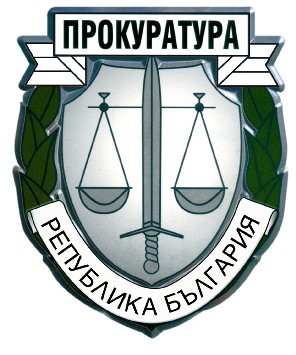 РАЗДЕЛ ІОБОБЩЕНИ ИЗВОДИ ЗА ДЕЙНОСТТА НА ПРОКУРАТУРАТАИ РАЗСЛЕДВАЩИТЕ ОРГАНИ1. Резултати и тенденции в противодействието на престъпността. Фактори с актуално и дългосрочно значение за ефективността на органите на досъдебното производство и другите правоприлагащи органи, ангажирани с противодействието на престъпносттаПрокуратурите от съдебен район Габрово осъществяват дейността си на територията на област Габрово, която заема 2 023 кв.км от територията на страната, има 4 общини и 350 населени места. С най-голям териториален дял в областта е община Севлиево – 46,4 % от територията й, следвана от общините Габрово - с 27,5 %, Дряново – 13,4 %  и Трявна – 12, %. През 2018 год. община Габрово е включвала 135 населени места, община Трявна - 106 населени места, община Дряново – 63 населени места и община Севлиево – 46 населени места. През 2018 год. областта е с население от 122 513 жители, регистрирани по настоящ адрес и 121 571 жители в началото на 2019 година: община Габрово - 63 591 жители през 2018 год. и 63 144 жители в началото на 2019 год.; община Севлиево – 38 055 жители през 2018 год. и 37 854  жители в началото на 2019 год.; община Трявна – 11 243 жители през 2018 год. и 11 132 жители в началото на 2019 год.; община Дряново – 9 624 жители през 2018 год. и 9 441 жители в началото на 2019 год.Областта продължава да е с влошени демографски показатели - отрицателен естествен прираст, намаляване и застаряване на населението, засилено миграционно движение. Задълбочава се дисбалансът в териториалното разпределение, в градовете живеят близо 82 % от населението на областта. Към 31.12.2018 год. в област Габрово е отчетено намалено равнище на безработица - 3.81 %, с регистрирани 2063 безработни лица, при 54 178 бр. икономически активно население и постигнат спад на безработицата за страната до 6.14 %. Статистическите данни отразяват най-голям ръст на безработица в община Дряново /при 3 968 икономически активно население нива от 7,91 %  през м. януари 2018 г. до 6,25 % през м. декември 2018 год./ и в община Трявна /при 5 190 икономически активно население нива от 5,61 % през м. януари 2018 год. до 5,07 % през месец декември 2018 год./. В община Габрово икономически активното население е 30 150 жители, нивото на безработица е 4,58 % в началото на 2018 год. и 3,81 % в края на годината, а в община Севлиево – при 14 870 икономически активно население, процентът на безработните лица е от 4,18 % - през м. януари 2018 год. до 3,48 % - през м. декември 2018 г.       По данни на Териториално статистическо бюро-Север, отдел „Статистически изследвания –Габрово“ през 2017год. в област Габрово са развивали стопанска дейност общо 5 971 нефинансови предприятия, в които е произведена продукция за 2 329 млн.лв., реализирани са приходи от дейности в размер на 3 315 млн. лв. и са работили 37 905 лица. В областта 91,7 % са микропредприятия с до 9 заети лица, 6,7 % са малките предприятия с персонал от 10 до 49 лица, 1,4 % са средните предприятия с персонал от 50 до 249 лица и 0,2 % са големите предприятия с над 250 заети лица. Според финансовите резултати за 2017 год. 73,6 % от всички нефинансови предприятия в областта са реализирали печалба, 14,1 % - загуба и 12,3 % са с нулев финансов резултат. С най-голям относителен дял са предприятията от сектор „Търговия; ремонт на автомобили и мотоциклети“ /36,4 %/, 14,8 % са от сектор „Преработваща промишленост“ и 8,2 % от сектор „Хотелиерство и ресторантьорство“. Към 31.12.2018 год. по ЗДДС в офис на НАП гр. Габрово са регистрирани 3975 фирми, което съставлява 1,34 % от регистрираните фирми по този закон в страната. От дружествата с адресна регистрация на територията на област Габрово 11 броя са регистрирани в ТД „Големи данъкоплатци и осигурители“ и внасят данъчните си задължения и осигуровки по сметките на ТД „ГДО“. През 2018 год. офис Габрово е събрал 183 099 503 лв., което е със 11.26 % повече от 2017 год. и представлява 0.9 % от всички приходи, събирани от НАП в страната. Събраните приходи от данъци са 82 181 265 лв. и приходи от осигуровки – 100 918 237 лв. /с 12,72 % повече от 2017 год./. Събраните просрочени задължения от офис на НАП Габрово през миналата година са в размер на 29 467 770 лв. - с 15,75% повече от 2017 год.       По данни на ОД МВР - Габрово през 2018 год. оперативната обстановка на територията на област Габрово се характеризира с устойчивост на основните криминогенни фактори. Не са допуснати действия и прояви, съдържащи рискове и заплахи за националната сигурност, терористична дейност, нарушаване на гражданския и социалния мир в региона. През годината са регистрирани общо 1253 криминални престъпления, което е с 10.24 % по-малко спрямо 2017 год. /1396 бр./. Коефициентът на престъпност е намалял със 116,18 пункта спрямо 2017 год. и е по-нисък от средния за страната с 92 пункта. Основната част от регистрираните престъпления са против собствеността – 48.44 %; 44,37 % са общоопасните и 3.59 % - престъпленията против личността, сред които 1 убийство, 1 опит за убийство, 1 блудство и 33 телесни повреди.  За разлика от предходната година се намали броят на регистрираните престъпленията против собствеността от 695 бр. за 2017 год. на 586 бр. през 2018 год.: 4 грабежа при 8 за 2017 год. и 438 кражби при 561 за 2017 год., от които: 10 джебчийски /9 през 2017 г./, 54 взломни /82 през 2017 г./, 61 домови кражби /60 през 2017 год./, 82 от търговски обекти /120 през 2017 г./, 20 части и вещи МПС /50 за 2017 г./ и 42 на селскостопанска продукция /59 за 2017 год./. Наблюдава се сравнителна устойчивост нa кражбите от жилищни имоти и намаление с 28 % на всички кражби в региона. През изминала година в областта има увеличение с 23,19 % на измамите /от 64 за 2017 г. на 77 за 2018 г./, палежите са намалели с 33,33 %. При престъпните посегателства спрямо МПС има устойчивост на престъпленията. Броят на престъпленията, свързани с наркотични вещества, е увеличен с 50 % – 144 бр. за 2018 г. при 96 за 2017 г., което се дължи на по-добра работа и по – висока разкриваемост. Установените извършители са 100 за 2018 г., спрямо 44 за 2017 г. Регистрираните общоопасни престъпления са намалели с 6 бр. Намаление има при престъпленията по транспорта – 302 за 2018 г. /326 за 2017 г./ и против горското стопанство – 83 броя срещу 101 за 2017 г. През 2018 г. на територията, обслужвана от ОД МВР - Габрово, са регистрирани 1543 заявителски материала, съдържащи данни за извършени криминални престъпления, срещу 1657 за 2017 г, което е намаление с 6,88 %. Установени са извършителите на 661 от тях, през сравнителния период на 2017 г. са били 744. Налице е устойчивост в разкриваемостта, като през отчетния период е 62.49 %. През отчетния период са разкрити 109 престъпления, регистрирани през предходни периоди, срещу 116 за 2017 г.  През 2018 год. на територията на област Габрово извършители на криминални престъпления са: 694 мъже, 88 жени, 63 непълнолетни и 27 малолетни лица. През периода са разкрити всички регистрирани убийства, изнасилване, блудства, сводничества, умишлена тежка телесна повреда и подправка регистрационни номера на МПС. През отчетния период  на територията, обслужвана от ОД МВР - Габрово, са регистрирани 325 заявителски материала с данни за икономическа престъпност /при  314 за 2017 год./, от които са разкрити 75 извършители /при разкрити 56 за 2017 год./. Спрямо предходната година е повишена на 33,92 % разкриваемостта при новорегистираната икономическа престъпност на установените извършители. През текущата година са установени 30 извършители на 26 бр. икономически престъпления, регистрирани предходни години /при 36 извършители за 32 бр. разкрити престъпления за 2017 год./. През 2017 год. на територията на област Габрово извършители на икономическите престъпления са: 91 мъже и 28 жени, по етническа група: българи – 111, цигани - 5, турци – 2, други - 1. Неблагоприятна тенденция за жителите на региона е увеличаване размера на причинените щети. През 2018 год. от регистрираните 183 икономически престъпления /202 през 2017 год./ са причинени щети в размер на 10 144 000 лева, при 6 601 500 лева през 2017 год. Предстоящите акценти в съвместната ни дейност ще са повишаване сигурността на местното население за ограничаване на извършените измами, посегателства срещу собствеността и личността, транспортните престъпления и свързаните с наркотични вещества. Продължава взаимодействието ни при разкриването на злоупотреби с целеви средства, предоставени от държавата или фондове на Европейски съюз, корупционните практики, престъпленията по служба и засягащите финансовата, данъчна и кредитна сигурност на системи на страната.2. Необходими мерки и законодателни промениУсилията на прокурори и разследващи органи ще бъдат насочени към удовлетворяване на обществените очаквания за сигурност и справедливост чрез професионално изпълнение на задълженията си. Сред приоритетите им следва да бъде постигане на  максимално кратък срок от извършване на престъплението до налагане съответното му наказание на извършителя. Прокурорите от областта трябва да засилят надзорните си функции и личната си професионална ангажираност за по-ефективно оползотворяване на процесуалните срокове за разследване с максимално обезпечаване на нужните доказателства за бързото и ефективно приключване на наказателните производства. С цел повишаването на качеството на разследването, включително и чрез споделяне на успешни практики и опит, следва да продължи провеждането на работни съвещания между разследващите органи и прокурорите, като при нужда бъдат включвани и оперативни работници от съответните полицейски управления. Окръжната прокуратура ще продължи периодичните си срещи с наблюдаващи прокурори от ОП - Габрово и/или районните прокуратури по дискусионни и актуални проблеми във връзка с надзорните си функции по всички видове надзори, тъй като отчита тяхната ефективност. Във връзка с Решение на Пленума на Висш съдебен съвет по Протокол № 21 от 19.07.2018 г. за закриване на 11 районни прокуратури, считано от 01.01.2019 г., две от които на територията на Габровски съдебен окръг /Районна прокуратура – Трявна и Районна прокуратура – Дряново/, основен приоритет в дейността на трансформираната Районна прокуратура – Габрово и Териториалните й отделения Трявна и Дряново е осигуряване на прокурорската дейност при новите структурни, деловодни и административно – организационни изисквания. Окръжна прокуратура – Габрово ще осъществява пряк и постоянен мониторингов контрол върху дейността на Габровска районна прокуратура относно деловодната дейност и документооборота, работата с УИС и информационни технологии, случайното разпределение, статистиката и отчетността и ще оказва методическа помощ и съдействие при възникнали затруднения.Необходимо е да продължи професионалното обучение на прокурори и следователи чрез включването им в различни квалификационни мероприятия /семинари/, свързани с престъпления против кредиторите /чл. 227б ал. 2 НК/; престъпления в отделните стопански отрасли, с акцент разследване на престъпления по чл. 235 НК, извършени в съучастие с длъжностно лице – служител по горите; злоупотреби със средства от фондовете на Европейския съюз и държавния бюджет; причиняване на смърт или телесни увреждания поради професионална непредпазливост при лекарски грешки; разследване на трудови злополуки, като се обърне внимание на практически аспекти на работата по тези дела; издаване, признаване и изпълнение на европейска заповед за разследване; използване на специални разузнавателни средства; новите нормативни положения в АПК и НПК. С цел подобряване на дейността на администрацията в прокуратурите и следствения отдел, повишаване знанията и уменията на служителите, периодично може да бъдат обучавани и консултирани чрез участия в работни съвещания или други форми за обучението им в областта на административно обслужване, човешки ресурси, финансово-стопанската дейност и работа с УИС - 3.През отчетната година РП – Габрово отново констатира увеличаване в броя на наблюдаваните досъдебни производства за престъпления с предмет наркотични вещества и прекурсори в сравнение с предходните две години. Извършители на този вид престъпления са млади хора-предимно непълнолетни лица или такива, току-що навършили пълнолетие, като случаите обикновено касаят държане на наркотични вещества в малки количества с цел лична употреба. Този факт несъмнено създава безпокойство и  изисква по-упорита и целенасочена работа от страна на институциите, ангажирани с предотвратяване на негативните прояви в поведението на непълнолетните лица. В тази връзка е налице утвърдено взаимодействие между РП – гр. Габрово и Съвета за наркотични вещества при Община Габрово, което следва да продължи и през настоящата 2019 година. Отчетеното намаление на регистрираните общественоопасни деяния, извършени от малолетни лица и в броя на регистрираните престъпления, извършени от непълнолетни лица е резултат от взаимодействие между Районна прокуратура - Габрово с всички местни институции, имащи отношение към правилното възпитание и развитие на подрастващите – ДПС при РУ - гр. Габрово, МКБППМН при Община Габрово, Съвет за наркотични вещества, МВР, Отдел „Закрила на детето” и др.Сигналите на контролните органи са инцидентни и непълни. На местно ниво периодично се провеждаха работни съвещания с представители на различни институции /ТД НАП, офис Габрово; РДГ/, които не постигнаха очаквания ефект. Считаме за нужно такива срещи да се инициират от Апелативната прокуратурата или от съответните отдели на Върховна касационна прокуратура. Необходимостта от бързо и адекватно реагиране на извършените престъпления предполага високо ниво на подготвеност за тяхното разследване. За повишаване качеството на разследването би било полезно провеждането на обучения на разследващите органи от прокурори. Често пъти успешното разследване зависи от прилагането на научно-технически методи. В тази връзка следва да бъде изтъкнат все по-отчетливо изразения проблем с недостатъчния брой вещи лица и квалификацията на експертите, изготвящи заключения по наказателните производства. Необходимо е предприемането на мерки на държавно ниво за обучение на вещи лица в определени области, като съдебно-медицинските, автотехнически и криминалистически експертизи. Актуален продължава да бъде въпроса с необходимостта от приемане на нов Наказателен кодекс, съобразен със съвременните социално-икономически условия, а не  отделни промени, свързани със създаване на нови престъпни състави, част от които съдържат всички елементи на административни нарушения и в тази връзка създават противоречива съдебна практика при прилагането им /такива примери са престъпленията по чл. 345 ал. 2 във вр. с ал. 1 от НК и чл. 343в ал. 3 във вр. с ал. 1 от НК/. Сред предложенията ни за промени в Наказателния кодекс са: преквалифициране на някои престъпления от общ характер, като такива от частен характер, а именно по чл. 183 от НК и по чл. 293”а” от НК; увеличаване размера на глобите, предвидени в особената част и предвиждане на наказание глоба, налагано кумулативно или алтернативно на наказанието лишаване от свобода за по-голям брой престъпления; отпадане на наказанието пробация като самостоятелно наказание, а вместо това въвеждане на пробационните мерки като част от института на условното осъждане, тоест винаги при постановяване на условно осъждане да се налагат пробационни мерки, а замяната на пробацията с лишаване от свобода да става от съда, постановил присъдата; разпоредбата на чл. 93 от НК - легално да се дефинират използваните в Особената част на НК признаци от обективната страна на състави на престъпления „значителни вреди”, „значителни щети” и „значителни вредни последици”, както и да се дефинира признакът „големи количества“.Сред предложенията ни за промени в Наказателно – процесуалния кодекс са: дефиниране на процедурите на досъдебната фаза в зависимост от видовете престъпления, предвидената санкция и органа, извършващ разследването, като разследването на леки престъпления се осъществява при облекчен ред, с опростяване на формата и реквизитите на внасяните в съда прокурорски актове; прецизиране основанията и предпоставките за прилагане института на съкратеното съдебно следствие, като се регламентират изисквания за възстановяване на причинените от престъплението щети, становище на прокурора и преценка на съда относно прилагането му, с оглед ограничаване възможностите за необосновани и неоснователни привилегии за подсъдимия; изменение на чл. 245 ал. 3 от НПК по аналогия на чл. 244 ал. 7 от НПК - след възобновяване на спряно наказателно производство да започва да тече нов срок за извършване на разследване. Проблемите в дейността на разследващите органи и прокурорите за осигуряване на поемни лица при осъществявани процесуално – следствени действия и разпитът им в съдебното производство, биха могли да се решат чрез законодателни промени в НПК, уреждащи този институт.   От компетентността на законодателя е преодоляването на формализма в наказателния процес, облекчаването на процедурите за разследване на леките престъпления, за декриминализиране и наказване по административен ред на деяния, за които и понастоящем се налагат административни наказания, но след пълно разследване и продължителен съдебен процес. Необходимостта от тези промени сме обосновали предходни години и отново сме в очакване на успешното провеждане на наказателно-правната реформа.РАЗДЕЛ ІІДЕЙНОСТ НА ТЕРИТОРИАЛНИТЕ ПРОКУРАТУРИДОСЪДЕБНА ФАЗАПРЕПИСКИПрез отчетната 2018г.  прокурорите от Габровски съдебен район са работили по общо 2776 преписки, от които новообразувани са били 2374, като за 2017г. са били съответно 2777 преписки, от които новообразувани са 2494, за 2016 г. – 2831 преписки, от които новообразувани 2516. Констатираният лек спад през предходните два отчетни периода  не се наблюдава през настоящия, като показателите са относими към 2017г. Най-голям брой наблюдавани преписки отчита Районна прокуратура – гр. Габрово –1222, като за 2017г. са били 1300, като за 2016 г. са били 1210. В Окръжна прокуратура Габрово е налице увеличение с около 14%  на наблюдаваните преписки, увеличение с около 10 % е налице и в РП Дряново, като  Районна прокуратура гр. Габрово и Районна прокуратура Севлиево  е налице незначителен спад по този показател, а при РП Трявна е налице спад с 10 % от общо наблюдаваните преписки.Новообразуваните преписки общо за съдебния район са 2374, представляващо 86% от общо наблюдаваните преписки, относим дял и с предходните два отчетни периода  /90% за 2017г. и 88,9 % за 2016 г../.  Ръст в новообразуваните преписки отново е налице при ОП Габрово и РП Дряново и незначителен спад при РП Габрово, РП Севлиево и РП Трявна. През отчетната 2018 г. прокурорите от Габровски съдебен район са решили общо 2647 преписки при 2662 преписки за 2017г. и при 2707 преписки за 2016 г. В Окръжна прокуратура Габрово е налице увеличение на решените преписки от 544 на 671 бр., в РП Дряново от 188 на 202 бр., лек спад се отчита на решените преписки в Районна прокуратура Габрово, Районна прокуратура Севлиево и Районна прокуратура гр. Трявна. През 2018 год. решените преписки съставляват 95 % от общия брой преписки, наблюдавани през периода. Резултатът в това отношение е същият, както и през предходните два отчетни периода съответно 96% и 95,6 %  .През 2018 год. всички пр. преписки са били решени от наблюдаващ прокурор в срок  до 1 месец.  В този срок са постановени актовете за решаване на преписките на всички районни прокуратури и през предходните два отчетни периоди.        Видове решения на преписките по основания: - отказ за образуване на досъдебно производство – общо 1275 бр. / за 2017г. - 1152 бр. , за 2016 г. - 1283 бр./, като значително  увеличение на броя им се отчита в РП Габрово от 572 на 751 бр., устойчив е този показател при ОП Габрово, а спад на този показател се отчита при РП Севлиево от 290 на 215 бр. За отчетния период тези преписки представляват 48% от общо решените преписки, като са били съответно 43% за 2017г. и  47,4 % за 2016 г.   От решените 392  инстанционни преписки /221 за 2017г., 223 за 2016 г./ ОП Габрово е отменила  21 постановления за отказ да се образува ДП, които представляват 1,7% от всички постановени от районните прокуратури откази да се образува ДП през периода, като за 2017г. е бил 2%, за 2016 г.  е бил 2,8 % .- с постановление за образуване на ДП  -  общо 520 бр. /за 2017г. -  512 бр., за 2016 г. - 665 /, представляващи 20%  от общо решените преписки, като за 2017г. са били 19,2%, за 2016 г. са били 24,57 %. Спрямо предходната година е налице устойчивост при този показател за отчетния период за целия съдебен район, като  е налице увеличение за  ОП Габрово от 22 за 2017г. на 40 за 2018г. и РП Севлиево от 145 на 165 бр., а спад се наблюдава при РП Габрово от 298 на 261 бр.- решени преписки с възлагане на предварителна проверка – 823 преписки, като за 2017г.  са били 756 преписки, като за 2016 г. са били 486 преписки и през отчетния период са представлявали 31%  от общо решените преписки, като за 2017г. са били 28%, за 2016 г. са били 17,9 %. Анализът на тези данни за целия съдебен район сочи, че през отчетния период е леко увеличен относителният дял на решените преписки с възлагане на проверка и сравнителна устойчивост при данните за решените преписки с постановление за образуване на ДП или отказ за образуване на ДП.През отчетния период  са  наблюдавани 14 преписки, образувани след самосезиране, като по прокуратури са, както следва: 13 за ОП Габрово, 1 преписка за РП Севлиево, а в РП Габрово, РП Трявна и РП Дряново няма, като за 2017г. са били 16 и за 2016 г. са били 32 преписки.През този отчетен период  е налице лек спад на активност от НАП, тъй като въз основа на техни сигнали прокуратурите са работили по 21 преписки /ОП Габрово – 10 и РП Габрово– 10, РП Севлиево - 1/, като за 2017г. са били 37, за 2016 г. са били 30 преписки/  и съответно други контролни органи Сметна палата, АДФИ, Дирекция за национален  и строителен контрол, Агенция за следприватизационен контрол и Агенция Митници не са сезирали прокуратурите в съдебния район. През отчетния период по материали на ДАНС са образувани 2 преписки /ОП Габрово – 1 и РП Габрово – 1/, а за 2017г. – няма, за 2016 г. са били 2 преписки.  В този отчетен период е налице 1 преписка, образувана в ОП Габрово при  3 за 2017г., образувани в ОП Габрово, по сигнали от Дирекция“Вътрешна сигурност“ при МВР. През отчетния период няма наблюдавани и новообразувани преписки и ДП, образувани за насилие от служители в местата за лишаване от свобода и задържане под стража.С оглед активизиране дейността на контролните органи са предприети мерки, както през дейността по „Надзора за законност“, така и чрез регулярно провежданите работни срещи на Регионалния консултативен център Габрово, който през тази отчетна година работи в разширен състав, довело до запазване тенденцията на отлична координация, окомплектоване и обосноваване в достатъчна степен на сигналите от НАП, пряко относимо към броя образувани преписки, ДП, реализирана наказателна отговорност по този вид престъпна дейност. През 2018 год. Окръжна прокуратура гр. Габрово е решила общо 392 инстанционни преписки,  представляващи  58 % от общо решените преписки /за 2017г.– 221 – 40%, 2016 г.– 223 – 39,67 %  от решените й преписки за периода/, което сочи относителен баланс на решени първоинстанционни от въззивни преписки, като контролната дейност и през този отчетен период е реализирана и са били изискани от районните прокуратури за проверка от ОП Габрово преписки по определени видове престъпна дейност, решени  с постановление за отказ за образуване на наказателно производство, по които не е бил реализиран инстанционен контрол. Тази година е променена тенденцията на спад на решените въззивни преписки спрямо първоинстанционните такива. Окръжна прокуратура – гр. Габрово по 392 инстанционни преписки е постановила 408 постановления за потвърждаване на първоинстанционния акт и 42 постановления, с които е отменила първоинстанционния акт.Анализът на данните показва трайно установения висок ръст  на потвърдените актове от решените инстанционни преписки, представляващо атестация за качество и пълнота на работата на наблюдаващите прокурори при районите прокуратури. През отчетния период Окръжна прокуратура  гр. Габрово е осъществила инстанционен контрол по реда на чл. 213 ал. 2 от НПК и е потвърдила 227  постановления за отказ да се образува досъдебно производство /за 2017г. – 103, 2016 г. – 84/ и е отменила 21 /за 2017г. – 23, 2016 г. – 26/ постановления на районните прокуратури за отказ да образуват наказателно производство. Относителният дял на потвърдените от ОП Габрово постановления по реда на чл. 213 ал. 2 от НПК е 58 % от решените инстанционни преписки на ОП Габрово, като за  2017г. – 47%, за 2016 г.– 37,67 %.Нерешените преписки в края на периода са 129 бр. / за 2017г. - 115 бр., за 2016г.- 124 бр./ и  от тях при прокурор в законен срок са 108 бр., като общо нерешените преписки представляват 4,6 %  от всички наблюдавани преписки /за 2017г. – 4,1%, 2016г. – 4,3 %/.В хода на реализиране на инстанционен  и служебен контрол се констатира задълбоченост  и прецизност при извършване на проверките и обосноваване на установената фактическа обстановка и извеждане на правните изводи от наблюдаващите прокурори. Налице е реален контрол от прокурорите по спазване срока на извършване на проверките и установяване практика на доклад от водещия проверката полицейски служител, преди изпращането й в прокуратурата. Запазва се тенденцията проверките, възложени и извършени от сектор „ПИП“ при ОД МВР Габрово, както и тези по които е възложена паралелно и финансова ревизия от ТД НАП или АДФИ да бъдат удължавани и да приключват в срок над два месеца, предвид предмета на престъплението, сроковете на съответните контролни органи и свързаните с него събирани множество данни от различни институции при разрешителен режим за достъп на информация в някои от тях.Постановените прокурорски актове са били обект на контрол по реда на НПК, Указание за контролната дейност в ПРБ, утвърдено със заповед № 6113/29.12.2014 г. на Главен прокурор и Указание за осъществяване на инстанционен  и служебен контрол в Прокуратурата, утвърдено със заповед № ЛС – 1986/2014 г., изм. и доп. със заповед № РД-02-28/22.11.2017 г. на Главен прокурор на Р България. Проверки по чл. 145 ЗСВ – срочност, резултати, меркиСлед измененията в ЗСВ с ЗИДЗСВ с ДВ бр. 62/2016 година,в сила от 09.08.2016 година, общия брой на преписките с възложена проверка от прокурор на друг орган е 823, по прокуратури те се разпределят както следва:Окръжна прокуратура - гр.Габрово - 77 препискиРайонна прокуратура - гр.Габрово - 373 препискиРайонна прокуратура - гр.Севлиево - 238 препискиРайонна прокуратура - гр.Трявна - 83 препискиРайонна прокуратура - гр.Дряново - 52 преписки.От посочените по горе 823 преписки, по 203 от тях е образувано ДП, както следва:Окръжна прокуратура - гр.Габрово - 15 препискиРайонна прокуратура - гр.Габрово — 94 препискиРайонна прокуратура - гр.Севлиево - 77 препискиРайонна прокуратура - гр.Трявна - 9 препискиРайонна прокуратура - гр.Дряново - 8 преписки.453 преписки са решени с отказ да се образува ДП, както следва:Окръжна прокуратура - гр.Габрово - 39 препискиРайонна прокуратура - гр.Габрово - 192 препискиРайонна прокуратура - гр.Севлиево - 111 препискиРайонна прокуратура - гр.Трявна - 74 препискиРайонна прокуратура - гр.Дряново - 37 преписки.По 743 от тези преписки проверките са приключили в срока по чл. 145 ал. 2 от ЗСВ:Окръжна прокуратура - гр.Габрово - 67 препискиРайонна прокуратура - гр.Габрово - 333 препискиРайонна прокуратура - гр.Севлиево - 213 препискиРайонна прокуратура - гр.Трявна - 83 препискиРайонна прокуратура – гр.Дряново – 47 преписки.Преписките, върнати за допълване на проверката са 74.Окръжна прокуратура - гр.Габрово - 7 препискиРайонна прокуратура - гр.Габрово - 28 препискиРайонна прокуратура - гр.Севлиево - 18 препискиРайонна прокуратура - гр.Трявна - 16 препискиРайонна прокуратура - гр.Дряново - 5 преписки.Налице са и 4 преписки с лична проверка от прокурор на Районна прокуратура – гр. Габрово са 2 и по една на Окръжна прокуратура – Габрово и на Районна прокуратура - Севлиево, всички са приключили с отказ да се образува ДП.Прокурорите в прокуратурите от Съдебен регион – Габрово упражняват ефективен надзор над възложените от тях предварителни проверки и извършването им в срок. Удължаването на срока за извършване на проверки се осъществява от съответния наблюдаващ прокурор и от административния ръководител в съответствие с Указание относно прилагане на чл. 145 ал. 2 от ЗСВ, утвърдено със заповед № РД-02-30/01.11.2016 г. на Главен прокурор на Република България и издадени въз основа на това конкретни заповеди на съответен на адм. ръководител на всяка от прокуратурите в региона.2. СЛЕДСТВЕН  НАДЗОР2.1. ОБОБЩЕНИ  ДАННИ  ПО  ВИДОВЕ ДОСЪДЕБНИ ПРОИЗВОДСТВА И СЪОБРАЗНО СИСТЕМАТИКАТА НА НК, ВКЛ. ПО ОТНОШЕНИЕ НА ПОСТРАДАЛИТЕ ЛИЦА И  ОЩЕТЕНИТЕ  ЮЛ ОТ ПРЕСТЪПЛЕНИЯОБОБЩЕНИ ДАННИПрез 2018 г. прокуратурите от съдебния район са наблюдавали, включващо прекратените по давност, общо 2820 досъдебни производства, от тях на производство са били 2102 досъдебни производства, като наблюдаваните ДП за предходни отчетни периоди са, както следва: за 2017г. – 2192 ДП, за 2016 г. – 2302 ДП. Новообразуваните ДП са 1453 бр. /като за 2017г са 1511 бр., за 2016 г. - 1697 бр./ и представляват 69 % от наблюдаваните на производство ДП, което е положителен показател за срочност при разследването, като за 2017г. отново този относителен дял е бил 69%, 2016 г. този относителен дял е 73,7 %. Налице  е лек спад на новообразуваните ДП за РП Габрово, РП Трявна и РП Дряново, като  леко увеличение е налице при ОП Габрово / от 66 на 78/ и РП Севлиево / от 430 на 462/.Наблюдавани и новообразувани на производство ДППрез 2018 г. са проведени 264 бързи производства /БП/, като за 2017г. са проведени 311 БП, за 2016 г. са проведени 226 БП, което съставлява 12,5%  / за 2017г. -  14,2 % за 2016 г. - 9,8 %/ от наблюдаваните на производство досъдебни производства, което се отклонява от положителна тенденция от предходни три години за оптимизиране и бързина на досъдебната фаза при по – голям дял от водените разследвания по този ред, имайки предвид отпадането на института на незабавното производство. РП Габрово, РП Трявна  и РП Дряново отчитат лек спад, като РП Севлиево има ръст на разглежданите дела по този ред /съответно 20 %/. От наблюдавани бързи производства 264 са новообразувани и разследването по тях е приключено при спазване на законовия  срок.  От посочените БП по 70 БП, от които съответно  РП Габрово - 40 БП, РП Севлиево - 23 БП, РП Трявна– 3 ДП и РП Дряново - 4 ДП са постановили разследването да продължи по общия ред.През 2018 г. са проведени 1908  досъдебни производства по общия ред /ДПОР/  /за 2017г. са били 1941 ДП, за 2016 г. са били 2094 ДП/, което съставлява 90,7%  / за 2017г. - 88,5 %, за 2016 г. - 90,96 %/ от наблюдаваните на производство досъдебни производства. РП Трявна отчита лек спад по този показател от 123 на 107, като при ОП Габрово, РП Габрово и РП Севлиево резултатите по този показател са идентични с предходния отчетен период. През отчетния период новообразуваните дела, разглеждани по общия ред са 1189 ДП, като за 2017г. - 1195 ДП, за 2016 г. -  1438 ДП и представляват 56,5% / за 2017г. -54,5 % , за 2016 г. - 62,5 %/ от наблюдаваните на производство ДП.Наблюдавани ДП по видовеПрез отчетния период е проведено разследване по общия ред от разследващ полицай /без прекр. по давност/ по 1720 ДПОР / за 2017г. - 1744 ДПОР, за 2016 г. - 1923 ДПОР/ , от които новообразуваните са  1144 бр. / за 2017г. - 1126 бр., за 2016 г. - 1345 бр./, от  следовател по 182 ДПОР / за 2017г. - 189 ДПОР, за 2016 г. - 159 ДПОР/, от които новообразуваните са 40 / за 2017г. -63, за 2016 г. – 83 бр./, от прокурор - няма,  от митнически инспектор по 6 ДПОР, от които 5 новообразувани. Относителният дял на разследванията, проведени от разследващ полицай е 81,8% / за 2017г. - 79,6 % , за 2016 г. - 83,5 %/ спрямо наблюдаваните на производство ДП. По отношение възложените дела на следовател ОП Габрово бележи повишение от 14 ДП за 2017 г. и през настоящия отчетен период на 26 ДП, като районните прокуратури запазват нивата на този показател  относим към предходните отчетни периоди. През отчетния период  в ОСО ОП Габрово е имало на производство  182 дела /за 2017г. – 189, за 2016 г. - 154 дела/, от които новообразуваните, в това число и възложени от административен ръководител окръжен прокурор по реда на чл.194 ал.1 т.4 НПК, са 91 дела / 2 от делата се наблюдават от други окръжни прокуратури/. От новообразуваните съответно 7 дела са с първоначална компетентност от следовател по смисъла на НПК. Възложените от административен ръководител окръжен прокурор при ОП Габрово през отчетния период са 82 дела, от които 47 дела са били образувани от прокурор  и веднага е било направено предложение, обосноваващо фактическа и правна сложност  и иницииране възлагане по реда на чл.194 ал.1 т.4 НПК. Констатирано и през предходния отчетен период е преодоляна тенденцията от 2014 г. да не се активизира в достатъчна степен потенциала  на следователите от ОСО ОП Габрово, като са достигнати оптимални нива на натовареност на отдела. Относителният дял на разследваните от следовател ДП е  8,7 %  от наблюдаваните на производство ДП, при 8,6 % за 2017г. и 7 % за 2016 г.През 2018 г., както през преходните два отчетни периода няма ДП, разследвано от прокурор. През отчетния период РП Габрово е наблюдавала 2 ДП, от които 1 ДП новообразувано, РП Севлиево – 1 ДП и РП Дряново 3 ДП и съответно всички новообразувани, разследвани от разследващ митнически инспектор, като при този вид разследвания трайно е налице устойчивост без динамика в показателите при прокуратурите. През отчетния период  прокурорите от съдебния район не са реализирали правомощията по чл. 72 от НПК, също и за 2017г., като за 2016 г. ОП Габрово е внесла в съда 1 искане за обезпечаване на конфискацията, глобата и отнемането на вещи в полза на държавата /уважено/, което отново сочи липса на активност от страна на наблюдаващите прокурори в съдебния район.За отчетния период са били отправени 599  искания за справки по реда на чл.159а ал. 1 НПК /за 2017г. са били 507 искания, 2016 г. са били 647 искания/, свързани с приложение съответните разпоредби по ЗЕС, както следва: ОП Габрово - 7, РП Габрово – 304, РП Севлиево - 73, РП Трявна - 109, РП Дряново -106. Видно е запазване тенденцията от предходните отчетни години на използване и ефективност на този способ, наред със събиране на други доказателства в хода на досъдебната фаза.СЪОБРАЗНО  СИСТЕМАТИКАТА НА НК /СТРУКТУРА НА ДП/ ДЕЛАТА СЕ РАЗПРЕДЕЛЯТ ПО СЛЕДНИЯ НАЧИН:През 2018 г. в съдебния район са образувани 1453 досъдебни производства /2017г. – 1511 ДП, 2016 г. – 1697 ДП/. В съда са внесени общо 535 ДП / за 2017г. - 645 ДП, за 2016 г. - 574 ДП/ с 535 прокурорски акта срещу 584 лица. В съда през 2018 г. са внесени досъдебни производства с изготвени:-  401 обвинителни акта срещу 446 лица / за 2017г. 464 обвинителни акта срещу 500 лица, 2016 г.  447 обвинителни акта срещу 488 лица/.-  69 споразумения срещу 70 лица / за 2017г. 45 споразумения срещу 52 лица , за 2016 г. - 44 споразумения срещу 44 лица/ и -  65 предложения по чл.78а от НК срещу 68 лица / за 2017г. 136 предложения по чл. 78а от НК срещу 137 лица, за 2016 г. - 83 предложения по чл. 78а от НК срещу 83 лица/.Глава ІІ от НК „Престъпления против личността”НОВООБРАЗУВАНИ ДОСЪДЕБНИ ПРОИЗВОДСТВА - общо 114 бр. / за 2017г. - 115 бр., за 2016 г.- 114 бр./ и по престъпления, както следва: чл. 115 НК /довършени/ - 25 бр.; чл.117 от НК – 1бр., чл.120 от НК – 1бр., чл. 122 НК – 4 бр., чл. 123 НК – 1 бр.; чл. 127 НК - 7 бр.; чл. 129 НК– 12 бр.; чл. 131 НК – 26 бр.; чл. 133 НК – 10 бр., чл. 134 НК – 5 бр., чл. 143 НК - 2 бр.; чл. 144 НК – 10 бр.; чл. 149 НК – 1 бр.; чл. 151 НК – 3 бр., чл. 152 НК – 2 бр.; чл. 159 НК– 4 бр.  ВНЕСЕНИ В СЪДА ДОСЪДЕБНИ ПРОИЗВОДСТВА – общо 27 с 27 прокурорски акта срещу 34 лица / за 2017г. - 37 с 37 прокурорски акта срещу 41 лица, за 2016 г. - 29 броя с 29 прокурорски акта срещу 29 лица/ и по престъпления, както следва:   чл. 116 НК /довършено/ - 1 бр., чл. 123 НК - 2 бр.; чл.124 от НК – 1 бр., чл. 129 НК – 2 бр.; чл. 131 НК – 14 бр.; чл.131а от НК – 1 бр., чл.134 от НК – 1 бр., чл. 152 НК – 2 бр.,  чл. 159 НК – 3 бр.- обвинителен акт – общо 20 срещу 27 лица / за 2017г. - 30 срещу 33 лица, за 2016 г. - общо 17 срещу 17 лица/, за престъпления по: чл. 116 НК /довършено/ - 1 бр.,, чл. 123 НК - 2 бр; чл.124 от НК – 1 бр., чл. 129 НК – 1 бр., чл. 131 НК – 10 бр.; чл.131а от НК – 1 бр., чл. 152 НК – 2 бр., чл. 159 НК – 2 бр.- предложения по чл. 78а от НК – общо 5 предложения за 5 лица / за 2017г. - 5 предложения по отношение на 6 лица, за 2016 г. - общо 9 предложения по отношение на 9 лица/, за престъпления по: чл. 131 НК- 3 бр.; чл. 134 от НК – 1 бр., чл. 159 НК - 1 бр.- споразумения – общо 2 по отношение на 2 лица / за 2017г. - 2 споразумения по отношение на 2 лица, за 2016 г. - общо 3 споразумения по отношение на 3 лица/ за престъпления по чл. 129 НК – 1 бр. и по чл.131 от НК – 1 бр.. ГЛАВА ІІІ от НК „Престъпления против правата на гражданите”НОВООБРАЗУВАНИ ДОСЪДЕБНИ ПРОИЗВОДСТВА –  3 бр. / за 2017г. - 4 бр., за 2016 г. - 2 бр./ за престъпления по: чл. 164 от НК – 1 бр., 170 НК – 1 бр., чл. 172б НК – 1 бр.ВНЕСЕНИ В СЪДА ДОСЪДЕБНИ ПРОИЗВОДСТВА – няма / за 2017г. - 1 ДП, за 2016 г. – 3 бр./. ПРОКУРОРСКИ АКТОВЕ, ВНЕСЕНИ В СЪДА – няма / за 2017г. - 1бр. обвинителен акт за престъпление по чл. 170 НК/.ГЛАВА ІV от НК „Престъпления против брака и семейството”НОВООБРАЗУВАНИ ДОСЪДЕБНИ ПРОИЗВОДСТВА – 30 бр. / за 2017г. - 33 броя, за 2016 г. – 48 броя/, за престъпления по: чл.182 от НК – 1 бр.., чл. 183 НК – 26 бр.; чл. 187 НК – 1 бр.; чл. 191 НК – 1 бр., чл.192а от НК – 1 бр.ВНЕСЕНИ В СЪДА ДОСЪДЕБНИ ПРОИЗВОДСТВА – 17 броя, за престъпления по: чл. 183 НК – 14 бр.; чл. 191 НК – 2 бр., чл.192а от НК – 1 бр.ПРОКУРОРСКИ АКТОВЕ, ВНЕСЕНИ В СЪДА - 17 акта срещу 17 лица, за престъпления по: чл. 183 НК – 14 бр. - всички с обвинителни актове; по чл. 191 НК – 2  бр.,  които с предложения по чл. 78а от НК, по чл.192а от НК – 1 бр. с предложение по 78а от НК.ГЛАВА V от НК „Престъпления против собствеността”НОВООБРАЗУВАНИ ДОСЪДЕБНИ ПРОИЗВОДСТВА – 527 броя / за 2017г. -537 броя, за 2016 г. – 703 бр./ за престъпления по: чл. 194 НК - 225 бр.; чл. 195 НК – 121 бр.; чл. 197 НК – 3 бр.; чл. 198 НК – 7 бр.; чл.199 от НК – 1 бр., чл.201 НК – 3 бр., чл. 202 НК – 1 бр., чл. 206 НК – 22 бр.; чл. 207 НК – 2 бр.; чл. 209 НК – 86 бр.; чл. 210 НК – 11 бр.;  чл. 214 НК – 1 бр.; чл. 216 НК – 43 бр., чл.217 от НК – 1 бр.ВНЕСЕНИ В СЪДА ДОСЪДЕБНИ ПРОИЗВОДСТВА - общо 86 броя, за престъпления по: чл. 194 НК – 6 бр.; чл. 195 НК – 31 бр.; чл. 196 НК – 17 бр.; чл. 197 НК– 11 бр.; чл. 198 НК – 3 бр.; чл. 205 НК – 1 бр.; чл. 206 НК – 1 бр.; чл. 209 НК – 8 бр.; чл. 210 НК – 5 бр.; чл. 211 НК – 1 бр.; чл. 212а НК – 1 бр.; чл. 216 НК – 1 бр.ПРОКУРОРСКИ АКТОВЕ, ВНЕСЕНИ В СЪДА - общо 86 броя, за престъпления по: чл. 194 НК – 6 бр.; чл. 195 НК – 31 бр.; чл. 196 НК – 17 бр.; чл. 197 НК– 11 бр.; чл. 198 НК – 3 бр.; чл. 205 НК – 1 бр.; чл. 206 НК – 1 бр.; чл. 209 НК – 8 бр.; чл. 210 НК – 5 бр.; чл. 211 НК – 1 бр.; чл. 212а НК – 1 бр.;  чл. 216 НК – 1 бр.- обвинителен акт - общо 78 броя срещу 113 лица, за престъпления по: чл. 194 НК– 6 бр.; чл. 195 НК – 31 бр.; чл. 196 НК – 16бр.; чл. 197 НК – 8 бр.; чл. 198 НК – 3 бр.; чл. 206 НК – 1 бр.; чл. 209 НК – 6 бр.; чл. 210 НК – 4 бр.; чл. 211 НК – 1 бр.; чл. 212а НК – 1 бр.; чл. 216 НК – 1 бр.- споразумение - общо 6 броя срещу 6 лица, за престъпления по: чл.196 от НК – 1 бр.,  чл. 197 НК - 3 бр.; чл. 205 НК – 1 бр.; чл. 209 НК – 1 бр.; - предложения по чл.78а от НК – 2  броя срещу 2 лица за престъпления по чл. 209 НК – 2 бр.ГЛАВА VІ от НК „Престъпления против стопанството”НОВООБРАЗУВАНИ ДОСЪДЕБНИ ПРОИЗВОДСТВА – 146 броя / за 2017г. -165 броя, за 2016 г. - 186 броя /за престъпления по:  чл. 220 НК – 1 бр.; чл. 227б НК – 10 бр.; чл. 234 НК – 13 бр.; чл.234б НК – 1 бр., чл. 234в НК – 9 бр.; чл. 235 НК – 87 бр.; чл. 237 НК – 1 бр; чл.248а от НК – 10 бр., чл. 249 НК – 13 бр., чл.252 от НК – 1 бр.ВНЕСЕНИ В СЪДА ДОСЪДЕБНИ ПРОИЗВОДСТВА - общо 36 броя за престъпления по: чл. 227б НК – 9 бр.; чл. 234 НК – 8 бр.; чл. 234в НК – 2 бр.; чл. 235 – 13 бр..; чл. 249 НК – 4 бр.ПРОКУРОРСКИ АКТОВЕ, ВНЕСЕНИ В СЪДА - общо 36 броя срещу 36 лица - обвинителен акт - общо 19 броя срещу 19 лица, за престъпления по: чл. 227б НК – 4 бр., чл. 234 НК– 2 бр.; чл. 234в НК – 2 бр.; чл. 235 – 7 бр.; чл. 249 НК – 4 бр.- споразумение - общо 10 броя по отношение на 10 лица, за престъпления по чл.227б НК – 1 бр., чл. 234 НК – 6 бр.; чл. 235 НК – 3 бр.- предложения по чл.78а от НК – общо 7 предложения по отношение на 7 лица, за престъпления по чл. 227б НК – 4 бр., по чл. 235 НК – 3 бр.ГЛАВА VІI от НК „Престъпления против финансовата, данъчната и осигурителната система”НОВООБРАЗУВАНИ ДОСЪДЕБНИ ПРОИЗВОДСТВА – 6 броя / за 2017г. - 7 броя, за 2016 г. - 23 броя/ за престъпления по: чл. 255 НК – 4 бр. и чл.255а от НК – 2 бр. ВНЕСЕНИ В СЪДА - 1 ДП срещу 1 лице за престъпление по: чл. 255 от НК – 1 бр.  с обвинителен акт.ГЛАВА VІІІ от НК „Престъпления против дейността на държавните органи, обществени организации и лица, изпълняващи публични функции”НОВООБРАЗУВАНИ ДОСЪДЕБНИ ПРОИЗВОДСТВА – общо 14 броя / за 2017г. - 21 броя, за 2016 г. – 22 бр./, за престъпления по: чл. 269 НК – 1 бр.; чл. 277 НК – 3 бр.; чл. 278 НК – 1 бр.,  чл. 290 НК – 1 бр.; чл. 296 НК – 7 бр., чл.297 от НК – 1 бр.ВНЕСЕНИ В СЪДА ДОСЪДЕБНИ ПРОИЗВОДСТВА – 5 броя ДП срещу 6 лица за престъпления по:  чл. 290 НК – 3 бр.; чл. 296 НК – 2 бр.ПРОКУРОРСКИ АКТОВЕ, ВНЕСЕНИ В СЪДА - 5 броя срещу 6 лица, от които  с обвинителен акт 3 ДП и по 1 ДП с предложение по чл.78а НК и с предложение за споразумение, за престъпления по:  чл. 290 НК – 3 бр., чл. 296 НК – 2 бр.ГЛАВА ІХ от НК „Документни престъпления”НОВООБРАЗУВАНИ ДОСЪДЕБНИ ПРОИЗВОДСТВА – общо 38 ДП / за 2017г. - 30 ДП, за 2016 г.– 46 ДП /за престъпления по: чл. 308 НК – 3 бр.; чл. 309 НК – 13 бр.; чл.310 НК – 1 бр.,  чл. 311 НК – 5 бр.; чл. 313 НК – 8 бр.; чл. 316 НК – 7 бр., чл.319 от НК – 1 бр.ВНЕСЕНИ В СЪДА ДОСЪДЕБНИ ПРОИЗВОДСТВА - 10 броя ДП за престъпления по: чл. 311 НК – 1 бр.; чл. 313 НК – 2 бр.; чл. 316 НК – 7 бр.ПРОКУРОРСКИ АКТОВЕ, ВНЕСЕНИ В СЪДА - 10 броя срещу 13 лица, за престъпления по:  чл. 311 НК – 1 бр. с предложение по чл.78а от НК; по чл. 313 НК – 2 бр. с предложение по чл.78а от НК; чл. 316 НК – 7 бр., от които 3 с обвинителен акт, 4 със споразумение .ГЛАВА Х от НК „Престъпления против реда и общественото спокойствие”НОВООБРАЗУВАНИ ДОСЪДЕБНИ ПРОИЗВОДСТВА – общо 16 бр. / за 2017г. 27 бр., за 2016 г. 28 бр./, за престъпления по: чл. 323 НК – 6 бр..; чл. 325 НК – 5 бр.; чл. 325б НК – 4 бр.; чл. 325в НК – 1 бр. ВНЕСЕНИ В СЪДА ДОСЪДЕБНИ ПРОИЗВОДСТВА - 3 броя, за престъпления по: чл. 325 НК – 3 бр.ПРОКУРОРСКИ АКТОВЕ, ВНЕСЕНИ В СЪДА - 3 броя срещу 3 лица, от тях 2 бр. обвинителни актове и 1 споразумение, като всички за престъпление по чл. 325 НК.ГЛАВА ХІ от НК „Общоопасни престъпления”НОВООБРАЗУВАНИ ДОСЪДЕБНИ ПРОИЗВОДСТВА – 559 броя / за 2017г. -571 броя, за 2016 г. - 524 броя/ за престъпления по: чл. 330 НК – 16 бр.; чл. 337 НК – 1 бр.;  чл. 339 НК – 3 бр.; чл. 343 НК – 53 бр.; чл. 343б НК – 206 бр.; чл. 343в НК – 35 бр.; чл. 345 НК – 64 бр.; чл.345а НК – 3 бр., чл. 346 НК – 12 бр.; чл. 349 НК – 1 бр.; чл.350 НК – 1 бр., чл. 354а НК – 154 бр.; чл. 354в НК - 10 бр. ВНЕСЕНИ В СЪДА ДОСЪДЕБНИ ПРОИЗВОДСТВА – 350 бр. съответно с 350 акта срещу 353 лица, от които 261 с обвинителен акт срещу 263 лица, 45 със споразумение по отношение на 46 лица и 44 с предложение по чл.78а от НК по отношение на 44 лица за престъпления по: чл. 330 НК – 2 бр.; чл. 338 НК – 1 бр.; чл. 339 НК – 3 бр.; чл. 343 НК – 25 бр.; чл. 343б НК – 189 бр.; чл. 343в НК – 27 бр.; чл. 345 НК – 38 бр.; чл. 346 НК – 1 бр.; чл. 354а НК – 57 бр.; чл. 354в НК - 7 бр. ПРОКУРОРСКИ АКТОВЕ, ВНЕСЕНИ В СЪДА - 350 броя срещу 353 лица, за престъпления по: чл. 330 НК – 2 бр. с обвинителен акт; чл. 338 НК – 1 бр. с обвинителен акт; чл. 339 НК – 3бр., като 2 с обвинителен акт и 1 споразумение; чл. 343 НК – 25 бр., от които с обвинителен акт 15, със споразумение 3 и с предложение по чл.78а от НК – 7, ; чл. 343б НК – 189 бр., от които с обвинителен акт – 167, със споразумение - 21; чл. 343в НК – 27 бр., като с обвинителен акт 15, със споразумение – 4 и с предложение по чл.78а от НК 8,; чл. 345 НК – 38 бр., от които с обвинителен акт 15, със споразумение  6 и с предложение по чл.78а от НК 17; чл. 346 НК – 1 бр. с обвинителен акт; чл. 354а НК – 57 бр., от които с обвинителен акт 38, със споразумение 9 и с предложение по чл.78а от НК 10 бр.; чл. 354в НК – 7 бр., от които 5 с обвинителен акт и по 1 съответно със споразумение и с предложение по чл.78а от НК. С  оглед изложеното тенденцията, установена в предходни отчетни периоди, е запазена  и в настоящия относно структуроопределящи за районните прокуратури водени досъдебни производства за престъпления от глава V от НК „Престъпления против собствеността“ и глава ХI  от НК „Общоопасни престъпления“ напр. за РП Габрово те представляват заедно 79,3% / за 2017г. - 77 % , за 2016 г. - 73,56 % /,  за РП Севлиево – 75,5% / за 2017г. - 73 % , за 2016 г. - 76,04 %/ от всички новообразувани ДП. Съдебният район в цялост не се отличава с нараснала битова престъпност, напротив във всички  районни прокуратури отчитат лек спад на престъпленията по глава V от НК от общо за района през 2016 г. 703 ДП към 537 ДП за 2017 г. и към 527 ДП за 2018г, като при РП Севлиево техният относителен дял от всички новообразувани е паднал с 10% спрямо делът на такива дела през 2017г. Следва да се посочи, че относителният спад на новообразуваните ДП за престъпление по чл.209 от НК през предходни периоди има обрат с увеличението им от 70 ДП през 2017г. на 86 новообразувани ДП през 2018г. По глава VІ „Престъпленията против стопанството“ положителен спад са новообразуваните ДП за престъпление по чл.235 от НК от 103 през 2017г. на 87 ДП  през 2018г., като при липса на новообразувани дела по чл.248а от НК то през настоящия период се отчитат 10 новообразувани ДП по този състав. Предходният отчетен период е  било налице увеличение около 9 % на новообразувани ДП по глава ХІ „Общоопасни престъпления“ при констатирана устойчивост през настоящия период.  Тревожна за този отчетен период  е динамиката в брой новообразувани ДП за престъпление по чл. 343 от НК от 70 през 2016 г. на 45 през 2017г.  и отново покачване на 53 за 2018г., както и увеличение с над 40% на новообразуваните ДП за престъпление по чл.354а от НК от 106 през 2017г. на 154 през 2018г.  Положителен спад  обаче бележат новообразуваните ДП по чл.343в от НК от 76 през 2017г. на 35 през 2018г. и по чл.345 от НК от 95 през 2017г. на 64 през 2018г.СТРУКТУРА НА ДОСЪДЕБНИТЕ ПРОИЗВОДСТВА, СЪОБРАЗНО ПОСТРАДАЛИТЕ ЛИЦА ОТ ИЗВЪРШЕНИ ПРЕСТЪПЛЕНИЯ ПО НОВООБРАЗУВАНИ  ДП Пострадали физически лица и ощетени юридически лица от извършени престъпленияПрез 2018 г. по новообразуваните досъдебни производства за извършени престъпления има пострадали 717 физически лица /за 2017 г. - 740 ФЛ, за 2016 г. – 855 ФЛ/, от които 22 малолетни и 9 непълнолетни,  440 мъже и 277 жени. Юридическите лица, претърпели щети от престъпления са общо 68 /за 2017 г. – 73, за 2016 г. – 138 ЮЛ/. Налице е трайна тенденцията за намаляване броя на пострадалите ФЛ и ощетените ЮЛ от престъпления, предвид намаление на регистрираните такива в областта. Предходният годишен период е констатирано с близо  40 %  увеличен брой на пострадалите малолетни и непълнолетни лица. Този отчетен период показателите са идентични като обща бройка с 2017г.,  като обаче съответно е намалял броят пострадали непълнолетни при увеличен от 13 на 22 пострадали малолетни лица.Глава ІІ от НК „Престъпления против личността”физически лица - общо 115 лица, от които 2 непълнолетни, 9 малолетни, 79 мъже и 36 жени, пострадали от престъпления по: чл. 115 НК /довършени/ - 24, от които 21 мъже и 3 жени; чл. 116 /довършени/ НК – няма, чл. 116 /опит/- няма; чл. 117 НК – 1 жена;чл.122 НК – 4, от които 3 мъже и 1 жена чл. 123 НК – 1 мъж; чл. 127 НК – 7 , от които 5 мъже и 2 жени; чл. 129 НК - 12, от които 9 мъже,като 1 е непълнолетен, 3 жени; чл. 131 НК - 28, от които 22 мъже, от които 3 малолетни и 6 жени, от които 1 малолетно момиче; чл. 133 НК- 6, от които 5 мъже като 1 е малолетно момче и 1 жена; чл. 134 НК – 9, от които 6 мъже и 3 жени;  чл. 143 НК - 2 мъже; чл. 144 НК – 12, от които 3 мъже и 9 жени; чл. 149 НК – 1 малолетно момче; чл. 151 НК – 3 жени, от които 2 малолетни момичета; чл. 152 НК – 2, от които 1 мъж и 1 жена; чл. 159 НК – 3 жени, от които 1 непълнолетно момиче и 1 малолетно; чл. 159 НК /чрез компакт дискове и комп. мрежа/- 1 жена.Глава ІІІ от НК „Престъпления против правата на гражданите”физически лица - 1 мъж, пострадал от престъпление по чл. 170 от НК Глава ІV от НК „Престъпления против брака и семейството”физически лица - общо 15 лица, от които 2 непълнолетни и 6 малолетни; 7 мъже и 8 жени, пострадали от престъпления по: чл. 182 НК – 1 жена; чл.183 -10, от тях 5 мъже, от които 3 малолетни и 5 жени, от които 1 малолетно момиче; чл. 187 от НК -  2 малолетни  момчета, чл. 191 НК – 1 непълнолетно момиче; чл.192а – 1 непълнолетно момичеГлава V от НК „Престъпления против собствеността”физически лица - общо 467 лица, от които 272 мъже и 195 жени, от тях пострадали от престъпления по: чл. 194 НК – общо 226, от тях 140 мъже, от които 1 непълнолетен и 5 малолетни и 86 жени, от които 1 непълнолетно момиче; чл. 195 НК – общо 100, от които 72 мъже и 28 жени; чл. 197 НК – 3, от които 2 мъже и 1 жена; чл. 198 НК – 7, от които 4 мъже и 3 жени;  чл.199 – 1 мъж; чл. 206 НК – 9 от тях 6 мъже, от които 1 непълнолетен и 3 жени; чл. 207 НК - 1 мъж и 1 жена; чл. 209 НК – общо 86, от тях 30  мъже, от които 1 непълнолетен и 56 жени, от които 1 малолетно момиче; чл. 210 НК – общо 14    4 мъже и 10 жени; чл. 214 НК – 1 мъж; чл. 216 НК – 17, от които 11 мъже и 6 жени; чл.217 НК – 1 жена.юридическите лица, претърпели щети от престъпления против собствеността, са общо 55, от тях пострадали от престъпления по: чл. 194 НК - 12 ЮЛ; чл. 195 НК – 29 ЮЛ; чл. 201  НК – 2 ЮЛ; чл. 206 НК – 8 ЮЛ; чл.209 НК – 1 ЮЛ; чл. 216 НК – 3 ЮЛ.Глава VІ от НК „Престъпления против стопанството”физически лица - общо 13, от които 9 мъже и 4 жена, пострадали от престъпления по чл. 235 НК – 3 мъже; по чл. 249 НК – 10, от които 6 мъже и 4 жениюридически лица - общо 8 юридически лица, пострадали от престъпления по: чл. 234в НК – 3 ЮЛ и чл. 235 НК - 5 ЮЛ. Глава VІІІ от НК „Престъпления против дейността на държавни органи,  обществени организации и лица, изпълняващи публични функции”физически лица - общо 5, от които 4 мъже и 1 жена, пострадали от престъпления по:  чл. 269 НК – 1 мъж; по чл. 296 НК – 4, от които 3 мъже и 1 жена.юридически лица – 1 ЮЛ  пострадало от престъпление по чл.277 НКГлава Х от НК „Престъпления против реда и общественото спокойствие”физически лица - общо 11 лица, от които 7 мъже, като 1 е непълнолетно момче и 4 жени, пострадали от престъпления по: чл. 323 НК – 8, от които 5 мъже, от тях 1 непълнолетно момче и 3 жени и чл. 325 НК – 3, от които 2 мъже и 1 жена.   Юридически лица – няма.Глава ХІ от НК „Общоопасни престъпления”физически лица – общо 84 лица, от които 1 малолетно лице, 58 мъже и 26 жени, пострадали от престъпления по: чл. 330 НК – общо 13, от които 9 мъже и 4 жени; чл. 343 от НК – общо 59, от които 38 мъже, от тях 1 малолетно момче и 21 жени;  чл. 346 НК – 11, от които 10 мъже и 1 жена; чл.350 НК – 1 мъжЮридически лица - общо 3 ЮЛ, пострадали от престъпления по: чл. 330 НК – 1 ЮЛ; чл. 346 НК – 1 ЮЛ и чл. 349 НК – 1 ЮЛ. 2.2. СРОЧНОСТ  НА  РАЗСЛЕДВАНЕТОВ съдебния район са приключени 1460 ДП / за 2017г. -1623 ДП, за 2016 г. - 1779 ДП/, като всички са разследвани в законоустановения срок по реда на чл. 234 НПК. Те представляват 69,5%  от наблюдаваните на производство ДП при 74% за 2017г. и 77 % за 2016г. В края на отчетния период неприключените досъдебни производства са 538 /за 2017г. – 475, за 2016 г. – 503/  и съставляват 25,5 % / за 2017г. - 16,2 %  , за 2016 г. - 17,6% / от наблюдавани досъдебни производства /вкл. прекратените по давност/. Прокурорите в района са решили 2182 ДП / за 2017г. - 2382 ДП, за 2016 г. - 2270 ДП/ при спазване срока по чл. 242 от НПК, с изключение на 1 ДП, на ОП Габрово.Общият брой на прекратените /без тези по давност/ и внесени в съда ДП е 910 ДП /ОП Габрово – 66 ДП, РП Габрово – 391 ДП, РП Севлиево – 298 ДП, РП Трявна – 76 и РП Дряново – 79 ДП/, от които 670 са разследвани до 8 месеца, 126 ДП са разследвани до 1 година, 93 над 1 година и над 2 години – 21 ДП, като тревожно е със 100% увеличението на разследваните над 1 и 2 години ДП, които са били общо 54 за 2017г.. Относителният дял на ДП, с развила се досъдебна фаза до 8 месеца от общо прекратените и внесените в съда по прокуратури, е както следва: ОП Габрово – 45,5% / за 2017г. - 63,3 % , за 2016 г. - 67,1 % /, РП Габрово – 69,8% / за 2017г. -  82,2 % , за 2016 г. – 85 % /, РП Севлиево – 81,5% / за 2017г. - 88 %, за 2016 г. – 82 %/, РП Трявна – 77,6% / за 2017г. - 83,5 % , за 2016 г. – 66 % / и РП Дряново – 82,3% / за 2017г. - 96 % , за 2016 г. – 83 % /.  Най – голям относителен дял на ДП, с развила се досъдебна фаза над 1 година, спрямо прекратените и внесените в съда ДП, е 40 % на ОП Габрово /при 20% на този дял за 2017г./, като при  районните прокуратури този относителен дял  е в диапазона 9% -12,6% и най - висок е за РП Дряново. През предходния отчетен период от районните прокуратури с най - висок относителен дял е била РП Трявна 5,2 % или за всички прокуратури в района този относителен дял спрямо предходния отчетен период е  нараснал значително, а по същество е налице идентичност през отчетните периоди в причините, довели до продължителност на досъдебната фаза, относно структуроопределящите за района престъпления, относно спецификата и предметът на водените разследвания. Разследването на посочените ДП се е развило при спазване сроковете по реда на чл. 234 и чл. 242 НПК с изключение на 1 ДП, наблюдавано и решено от ОП Габрово.Отдел „Разследване“ при ОД МВР Габрово отчита ДП, разследвани над 6 месеца  4,6% / при 3,6 %  за 2017г.  и при 3,6 % за 2016 г./ В отдел „Разследване“ се отчита  спад с около 7 % на броя на разследваните и приключили в срок до 2 месеца ДП.  След като се отчита намаление на новообразуваните ДП, увеличение с 21% на неприключените в края на периода ДП, следва да се оптимизира разследването и намали относителния дял на разследвани над шест месеца.В  ОСО при ОП Габрово са приключили в шестмесечен срок 55 ДП или 56% от делата / за 2017г. - 72 ДП или 72 % от делата, за 2016 г. - 70 ДП  или 80,5 % от делата/. До девет месеца са приключили 15 дела / за 2017г. - 9 дела/  и над този срок 26 / за 2017г. - 16 дела,  за 2016 г. са 10 дела/ и е налице значително увеличение броя на делата, приключвани над девет месеца. Неприключени в ОСО ОП в края на годината са 72 сл.д., като обезпокоителен е броят на сл.д., разследвани над девет месеца 17 сл.д., от които 3 с предмет на разследване данъчни престъпления, по чл.123 от НК – 2бр., като другите са за престъпления против транспорта, измами и др. /за 2017г. неприключените с разследване над девет месеца са били 12 сл.д., за 2016 г. неприключени дела над девет месеца  са били 10 сл.д./  В доклада за дейността на отдела е отделено значително място при извеждане и анализ на проблеми и мерки за преодоляването им, напр. срочността на разследване, свързано с планиране  на сл.действия, равномерното натоварване на следователите при приоритет на подсъдността на Окръжна прокуратура, а не териториалният принцип на разследване и съответно дисбаланс при натовареност на следователите в изнесеното работно място на отдела. В ОСО при ОП Габрово са на производство сл.д. с предмет фактическа и правна сложност, като още  през 2017 г. се отчита достигнато оптимално натоварване на следователите. По единната информационна система за противодействие на престъпността и детайлна статистическа справка на НСлС е видно, че ОСО при ОП Габрово е на второ място от 29 отдела в страната по среден брой приключени с мнение за съд ДП  от следовател общо 43 ДП /  общо 38 ДП за 2017г./.Взаимодействието и екипната работа на наблюдаващите прокурори  и разследващите запазва значителния  дял на ДП, разследвани до 8 месеца – 74%  от общия брой прекратени и внесени в съда ДП, като за 2017г. – 84% и за 2016 г. – 80 %. В заключение факторите, обосновали продължително развитие на досъдебната фаза, откроявани и в предходни отчетни периоди, са следните: - предметът на разследване, изискващ  изготвянето на експертиза /автотехническа, съдебно – счетоводна, физико – химическа при НИКК София/ и произтичащите от това липса на вещи лица със съответната експертиза /автотехнически, счетоводни експертизи, по безопасност на труда, строително – технически и геодезически/ или заетост на вещи лица от нашия съдебен район, ползвани и в други съдебни райони,- приобщаване на писмени доказателства от различни институции при установен законов разрешителен режим от Районен съд или Административен съд,- получаване на справки от мобилни оператори и съответно забава на отговорите на мобилните оператори, последващ необходим анализ,- събиране на доказателства по реда на международно – правна помощ,-досъдебни производства, по които предвид конкретиката на случая и започването им с неотложно следствено действие, се налага паралелно с извършването на действия по разследването да се реализират  и оперативни мероприятия с цел обезпечаване в пълнота събирането на доказателства по делото,- необходимостта от добре планирани и ритмично изпълнени следствия действия, периодичен доклад от страна на разследващ орган и съответно навременни, точни указания от наблюдаващ прокурор по разследването,- навременното изпращане на ДП при събрани доказателства за промяна на компетентната прокуратура,В доклада на ОСО при ОП Габрово е отделено значително място по анализ на причините, както и набелязани мерки по повишаване на квалификацията, самоподготовка, запознаване със съдебна практика и ритмичност на сл.действия, което като мерки за повишаване на квалификацията следва да намери приложение и в работата на отдел „Разследване“ при ОД МВР Габрово.Извършените през отчетния период планови проверки и извънредно възложени от административен ръководител окръжен прокурор на ОП Габрово, както по отношение на ОП Габрово, така  и по отношение на районите прокуратури, доведе до нови мерки и резултати по оптимизиране срочността на досъдебната фаза. През предходната  2017 г. бяха планирани и в изпълнение на разпореждане № 2/2017 г. на административен ръководител окръжен прокурор при ОП Габрово извършени обучителни семинари през м.май, м.октомври 2017 г. с участие на разследващи полицаи и следователи, свързани с анализ и методика на разследване по определен вид престъпления, свързани с начин на провеждане и обезпечаване на неотложните сл.действия, които мерки следва да доведат до повишаване ефективността и взаимодействието в хода на разследването. През настоящия отчетен период по заповед №185/30.11.2018г. на административен ръководител окръжен прокурор при ОП Габрово е възложен и извършен към 06.12.2018г. анализ на неприключените досъдебни производства с продължителност повече от 24 месеца, наблюдавани от ОП Габрово и районните прокуратури в съдебния район и набелязване мерки по бързина на разследването. В изпълнение препоръка по извлечение от протокол №29 т.1 от заседанието на Пленума на ВСС, проведено на 22.11.2018г., за 2019г. е заложено в План за контролно – ревизионната дейност на Окръжна прокуратура Габрово проверка по начин на упражняване на прокурорските правомощия за контрол на срочното провеждане на разследването, видове и ритмичност на указани сл.действия според предмета на разследване, причини , довели за удължаване  на разследването над 2 години.2.3. РЕШЕНИ ДОСЪДЕБНИ ПРОИЗВОДСТВА ОТ ПРОКУРОР. ВИДОВЕ РЕШЕНИЯПрез 2018 г. с приключено разследване са общо 1460 ДП / за 2017г. -  1623 ДП,за 2016 г. – 1779 ДП/,  което съставлява 69,4%  / за 2017г. - 74 %, за 2016 г. -77,3 %/ от наблюдаваните досъдебни производства /без прекратени по давност/. Налице е минимален спад, констатиран е през предходния отчетен период, на фона на тенденцията дотогава за леко увеличение на ДП. В края на отчетния период неприключените досъдебни производства са 538 / за 2017г. – 475, за 2016 г. – 503/  и съставляват 25,5 % / за 2017г. - 16,2 %  , за 2016 г. - 17,6% / от наблюдавани досъдебни производства /вкл. прекратените по давност/. През 2018 г. прокуратурите са решили общо 2182 ДП / за 2017г. - 2382 ДП, за 2016 г. -  2270 ДП/, представляващо 77,4%  от наблюдаваните ДП /вкл. прекратени по давност/, като този дял за 2017г. е бил 81,5%, 2016 г. е бил 79,8 % .- Окръжна прокуратура Габрово – решени от прокурор 96 ДП / за 2017г. - 122 ДП, за 2016 г. - 130 ДП/ - Районна прокуратура Габрово – решени от прокурор 1147 ДП / за 2017г. - 1237 ДП, за 2016 г. - 1101 ДП/- Районна прокуратура Севлиево -  решени от прокурор 584 ДП / за 2017г. -  655 ДП, за 2016 г. -631 ДП /- Районна прокуратура Трявна– решени от прокурор 153 ДП / за 2017г. - 141 ДП, за 2016 г. -163 ДП/- Районна прокуратура Дряново– решени от прокурор 202 ДП / за 2017г. - 227 ДП, за 2016 г. – 245ДП/. В края на отчетния период не са решени общо 100 досъдебни производства / 64 за 2017г., 77 за 2016 г../, съставляващо 3,5%  / за 2017г. - 2,9 % , за 2016 г. - 3,3 %/ от наблюдаваните досъдебни производства, като няма инициирани искания за ускоряване на ДП. През 2018 год. от  2182 решени ДП, са внесени в съда и прекратени 910 ДП, от които по 670 ДП досъдебната фаза е приключила до 8 месеца, което представлява 74% /за 2017г. -  84 % , за 2016 г. – 80 %/ от внесените  и прекратени ДП, над 1 година по 93 ДП, представляващи  10,2% / за 2017г. - 4,6 %, за 2016 г. – 8,6 %/ от внесените и прекратените ДП, което сочи значителното им увеличение предвид отчетен о през 2017г. с 50 % намалял делът на тези ДП, разследвани над 1 година. Над 2 години по 21 ДП, съставляващи 2,3% от внесените и прекратените ДП / ОП Габрово – 4, РП Габрово– 9, РП Севлиево – 7, и РП Дряново – 1/.Прекратени ДП, вкл. по давност в съдебния район са общо 1093 ДП, което представлява 38,7%  от всички наблюдавани ДП и 50 % от решените ДП, като за 2017г. съответно са били 38,2% и 46,9%, за 2016 г. съответно са били 33,9 % и 42 % и сочи сравнително идентични показатели с предходните отчетни периоди.Окръжна прокуратура Габрово е прекратила 54 ДП, представляващо 56% / за 2017г. - 54 %, за 2016 г. – 50 %/ от решените ДП, от които 7 по давност, водени срещу „неизвестен извършител“.Районна прокуратура Габрово е прекратила 597 ДП, представляващо 52% / за 2017г. - 49 %, за 2016 г.-38,7 %/ от решените ДП, от които 452  по давност /1 ДП водени срещу „известен извършител“/.Районна прокуратура Севлиево е прекратила 246 ДП, представляващо 42% / за 2017г. - 43 % , за 2016 г. - 41,4 % / от решените ДП,  от които 130 по давност, а от тези 1 ДП водено срещу „известен извършител“.Районна прокуратура Трявна е прекратила 76 ДП, представляващо 49,6% / за 2017г. - 36,8 %, за 2016 г. -54,6 %/ от решените ДП, от които 48 по давност, като от последните няма такива водени срещу „известен извършител“.Районна прокуратура Дряново е прекратила 120 ДП, представляващи 59,4% /за 2017г. - 48 %, за 2016 г.-50,6 %/ от решените ДП, от които 81 по давност, от които няма водено срещу „известен извършител“.През отчетния период прокуратурите са прекратили общо 718 ДП поради изтекла давност, съставляващо 32,9 % от решените досъдебни производства и 65,7 % от прекратените ДП. /за 2017г. – 731ДП, за 2016 г. – 544 ДП/. Общо в съдебния район са прекратени поради изтекла давност 2 ДП, водени срещу „известен извършител“ / за 2017г. са били 4, 2016 г. са били 7 /.През 2018 г. са прекратени 375 досъдебни производства / за 2017г. – 387 ДП, за 2016 г. – 421 ДП/ на законови основания,  различни от хипотезата на чл. 24.ал. 1 т.3 от НПК, представляващо 17,8% от наблюдаваните ДП и 17,2 % от решените ДП, от които 159 досъдебни производства били водени срещу „известен извършител“  и 216 досъдебни производства, водени срещу „неизвестен извършител“. Спрени ДППрез 2018 г. в съдебния район са спрени 505 досъдебни производства, представляващи 17,9% от всички наблюдавани ДП и 23% от решените ДП, като за 2017г. са спрени 585 ДП, представляващи 20 % от всички наблюдавани ДП и 24,6 % от решените ДП, като за 2016 г. са спрени 711 ДП, представляващи 25 % от всички наблюдавани ДП и 31 % от решените ДП, което сочи устойчивост  от две  години при наличие на лек спад в предходни отчетни периоди по този показател.Спрените ДП на различно основание от чл. 244 ал. 1 т.2 от НПК са 43 ДП, представляващо 1,9 % от решените ДП , като за 2017г. са били 43 ДП, представляващо 1,8 % от решените ДП, за 2016 г. са били 41 ДП, представляващо също 1,8 % от решените ДП. Спрени ДП поради неразкриване на извършителя  са 462 ДП, като за 2017г. са били 542 ДП, като за 2016 г. са били 670 ДП и съответно тенденцията на намаляването се откроява и през този отчетен период. Спрени ДП общо и по основанияОкръжна прокуратура Габрово е спряла на различно основание от чл. 244 ал. 1 т.2 от НПК 4 ДП / за 2017г. - 4 ДП, за 2016 г. - 5 ДП /;Районна прокуратура Габрово  е спряла на различно основание от чл. 244 ал. 1 т.2 от НПК  22 ДП / за 2017г. -  21 ДП, за 2016 г. - 25 ДП/;Районна прокуратура Севлиево е спряла на различно основание от чл. 244 ал. 1 т.2 от НПК 15 ДП / за 2017г. - 18 ДП, за 2016 г. -  8 ДП/; Районна прокуратура Трявна  няма спрени ДП на различно основание от чл. 244 ал. 1 т.2 от НПК /за 2017г. също няма, за 2016 г. - 1 ДП/;Районна прокуратура Дряново е спряла 2 ДП на различно основание от чл. 244 ал. 1 т.2 от НПК /за 2017г. – няма, за 2016 г. -  2 ДП/;Видно от горното  се отчита устойчивост при  прокуратурите от съдебния район по този показател. Наблюдаващите прокурори от съдебния район проявяват активност, като ритмично следят за хода на издирването, изискват актуални справки за набелязани мерки и резултати от тях. Провеждат се периодични срещи със съответните РУ при ОД МВР, като възможността за реални резултати по този показател остава в изключителната компетентност на органите на МВР. При извършване на планови проверки от Окръжна прокуратура Габрово последователно през последните три години по контролно – ревизионната дейност се следи и за основателност приложението на  чл. 244 ал. 1 т.1 от НПК, както и да не се експлоатира многократно института на чл. 244 ал. 1 т.3 от НПК при ДП и докладват ли се своевременно налични основания, предпоставяши  приложение на чл.245 ал.2 от НПК. В изпълнение на препоръка по протокол №21/19.07.2018г.  т.90-1.6. на Пленума на ВСС приоритетно е заложена и за 2019г. тематична проверка на спрените дела - създадена организация и контрол с оглед изчерпване издирвателните мероприятия и оптимизиране координацията разследващ полицай, следовател – наблюдаващ прокурор и при наличие на условия по чл.245  ал.2 НПК, предприети организационни мерки по изпълнение на задължението по чл.22 ал.2 от НПК за приключване на разследването в разумен срок.Внесени в съда ДППрез 2018 г. прокуратурите от съдебния район са внесли в съда общо 535 ДП, представляващо  24,5% от решените досъдебни производства и  25,5 % от наблюдаваните ДП /за 2017г. - 645 ДП, представляващи  27,1 % от решените ДП и 26,9% от наблюдаваните ДП /за 2016 г. - 574 ДП, представляващо 25 % от решените досъдебни производства и 24 % от наблюдаваните ДП/.Окръжна прокуратура-Габрово – внесени в съда 19 ДП, представляващи 20% от решените ДП /за 2017г. - 25 ДП, представляващи 20,5 % от решените ДП, за 2016 г. - 35 ДП, представляващи 27 % от решените ДП/, като през този отчетен период е налице устойчивост, при констатиран лек спад от 6 % на този относителен дял през предходния отчетен период.Районна прокуратура-Габрово – внесени в съда 246 ДП, представляващи 21,4% от решените ДП / за 2017г. -  283 ДП, представляващи 22,9 % от решените ДП, за 2016 г. - 267 ДП, представляващи 24 % от решените ДП/ или отчитане през настоящия отчетен период устойчивост на този относителен дял.Районна прокуратура-Севлиево – внесени в съда 182 ДП, представляващи 31,2 % от решените ДП  / за 2017г. - 198 ДП, представляващи 30,2 % от решените ДП, за 2016 г. - 147 ДП, представляващи 23 % от решените ДП/ или е налице устойчивост на този показател при ръст от 7 % на този относителен дял за предходния отчетен период.Районна прокуратура-Трявна – внесени в съда 48 ДП, представляващи 31,4 % от решените ДП / за 2017г. - 69 ДП, представляващи 49 % от решените ДП, за 2016 г. - 69 ДП, представляват 42 % от решените ДП/, което сочи спад спрямо предходните два периода на този относителен дял решени ДП.Районна прокуратура-Дряново- внесени в съда  40 ДП, представляващи 19,8% от решените ДП / за 2017г. -70 ДП, представляващи 30,8 % от решените ДП, за 2016 г. - 56 ДП, представляващи 23 % от решените ДП/.Видно от горното е налице устойчивост при този показател в работата на ОП Габрово, РП Габрово, РП Севлиево, като РП Трявна и РП Дряново отчитат спад като относителен дял спрямо решените ДП. През 2018 г. в съдебния район са внесени в съда 535 прокурорски акта срещу 584 лица / за 2017г. 645 прокурорски акта срещу 689 лица, за 2016 г. 574 прокурорски акта срещу 615 лица/, като по видове актове са, както следва:Обвинителен акт -  общо 401 ДП, представляват 75% от внесените в съда актове /за 2017г. - 464 ДП, представляват 72 % от внесените в съда актове, за 2016 г. - 447 ДП, представляват 78 % от внесените в съда актове / .Окръжна прокуратура - Габрово – внесени в съда 19 обвинителни акта срещу 23 лица /за 2017г. - 23 обвинителни акта срещу 28 лица, за 2016 г. - 30 обвинителни акта срещу 36 лица/.Районна прокуратура – Габрово – внесени в съда 217 обвинителни акта срещу 231 лица / за 2017г. - 238 обвинителни акта срещу 256 лица, за 2016 г. - 225 обвинителни акта срещу 239 лица/. Районна прокуратура – Севлиево – внесени в съда 112 обвинителни акта срещу 130 лица / за 2017г.- 122 обвинителни акта срещу 130 лица, за 2016 г. - 103 обвинителни акта срещу 115 лица/.Районна прокуратура – Трявна – внесени в съда 32 обвинителни акта срещу 37 лица / за 2017г. - 38 обвинителни акта срещу 40 лица, за 2016 г. - 50 обвинителни акта срещу 52 лица /.Районна прокуратура - Дряново – внесени в съда 21 обвинителни акта срещу 25 лица / за 2017г. 43 обвинителни акта срещу 46 лица, за 2016 г. - 39 обвинителни акта срещу 46 лица/.Предложение за споразумение – общо 69 , представляват 12,9 % от внесените в съда актове  / за 2017г. - 45, представляват 7 % от внесените в съда актове, за 2016 г. - 44, представляват 7,7 % от внесените актове/.Окръжна прокуратура – Габрово – няма внесени споразумения / за 2017г. внесени 2 споразумения срещу 2 лица, за 2016 г. - 3 споразумения за 3 лица/. Районна прокуратура–Габрово – внесени 5 споразумения срещу 6 лица, / за 2017г. - 5 споразумения срещу 5 лица, за 2016 г. - 16 споразумения за 16 лица/. Районна прокуратура –Севлиево – внесени 47 споразумения срещу 47 лица / за 2017г.  27 споразумения срещу 28 лица, за 2016 г. - 17 споразумения за 17 лица/. Районна прокуратура -Трявна – внесени 4 споразумения срещу 4 лица / за 2017г.  6 споразумения срещу 12 лица, за 2016 г.- 2 споразумения за 2 лица/.Районна прокуратура –Дряново – внесени 13 споразумения срещу 13 лица / за 2017г. - 5 споразумения срещу 5 лица, за 2016 г. -  6 споразумения за 6 лица/.Предложение по чл.78а от НК – общо 65 срещу 68 лица, представляват 12,1% от внесените в съда актове / за 2017г. - 136 срещу 137 лица, представляват 21 % от внесените в съда актове, за 2016 г. - 83 срещу 83 лица, представляват 14,5 % от внесените в съда актове/.Окръжна прокуратура-Габрово – няма / за 2017г. – няма, за 2016 г. - 2 предложения срещу 2 лица/.Районна прокуратура–Габрово – внесени 24 предложения срещу 24 лица / за 2017г. - 40 предложения срещу 40 лица, за 2016 г. - 26 предложения срещу 26 лица/.  Районна прокуратура–Севлиево – внесени 23 предложения срещу 23 лица / за 2017г. - 49 предложения срещу 50 лица, за 2016 г. - 27 предложения срещу 27 лица/.Районна прокуратура–Трявна – внесени 12 предложения срещу 15 лица / за 2017г. - 25 предложения срещу 25 лица, за 2016 г. - 17 предложения срещу 17 лица/.Районна прокуратура – Дряново – внесени 6 предложения срещу 6 лица / за 2017г. - 22 предложения срещу 22 лица, за 2016 г. - 11 предложения срещу 11 лица/.При анализа на внесените в съда прокурорски актове в заключение е видно, че при ОП Габрово, РП Габрово, РП Дряново и РП Трявна  имат  лек спад броя на внесените обвинителни актове, като РП Севлиево отбелязват идентичност на данните и като абсолютна бройка, така и като относителен дял от всички внесени актове. За разлика от предходния отчетен период на констатирано завишаване при брой внесени предложения по чл.78а от НК във всички районни прокуратури, в този отчетен период е налице спад и връщане към нивата на 2016г., като обаче тук наблюдаващите прокурори при приложение на този институт са изключително обвързани от наличието на императивни законови предпоставки. Прилагането на института на споразумението е  значително завишено в РП Севлиево и РП Дряново и е налице устойчивост на този показател при другите прокуратури.През отчетата година наблюдаващите прокурори от съдебния район при ОП Габрово са упражнили правомощията си по чл. 196 от НПК със 751 постановления / за 2017г. -  639 постановления, за 2016 г. - 556 постановления/, което увеличение през последните две години сочи използване на този институт за навременни и конкретни писмени указания, реален периодичен контрол по хода и начина на воденото разследване в досъдебната фаза. По направени искания, бележки и възражения при предявяване на разследването по досъдебните производства прокурорите от съдебния окръг са се произнесли по реда на чл. 229 ал. 3 НПК с 66 постановления при 46 постановления за 2017г. и 62 постановления за 2016 г. ПРЕПИСКИ И ДОСЪДЕБНИ ПРОИЗВОДСТВА, ОБРАЗУВАНИ  СЛЕД  САМОСЕЗИРАНЕ  И ПО СИГНАЛИ НА КОНТРОЛНИ ОРГАНИ И МАТЕРИАЛИ НА ДАНС През отчетния период са наблюдавани в съдебния район общо 14 преписки, образувани след самосезиране /ОП Габрово – 13, РП Севлиево – 1 /.През отчетния период няма образувано ДП от посочените по – горе преписки, образувани след самосезиране, като за 2017г. е било 1 ДП, за 2016 г. са били 3 ДП. По такива ДП, наблюдавани и от предходния отчетен период, през настоящия няма  внесени в съда, като през отчетния период РП Севлиево отчита 2 осъдени лица с влязъл в сила съдебен акт по ДП, образувани след самосезиране. През  2018г. са наблюдавани 26 ДП / за 2017г. - 22 ДП , за 2016 г. – 19 ДП/, образувани по сигнали на контролните органи, както следва : ОП Габрово – 3 ДП по сигнал от ТД НАП, РП Габрово  16 ДП, от които 2 по сигнал на Агенция Митници и 14 ДП по сигнал на ТД НАП, РП Севлиево – 4 ДП  по сигнал на Агенция Митници и РП Дряново  - 3 ДП по сигнал на Агенция Митници. От посочените ДП  съответно 9 лица са осъдени с влязъл в сила съдебен акт, от които 4 лица по ДП на РП Габрово, 3 лица по ДП на РП Севлиево и 2 лица по ДП на РП Дряново.През 2018г. са били образувани 2 преписки по сигнали на ДА“НС“  /  ОП Габрово и РП Габрово по 1 преписка/ и няма образувано през периода ДП, като за 2017г. няма образувани преписки и ДП по сигнали на ДА“НС“, за 2016г. са наблюдавани 2 преписки /на РП Габрово/ по сигнали на ДА“НС“ и 1 ДП, наблюдавано от РП Севлиево.МЕРКИ  ЗА  НЕОТКЛОНЕНИЕПрез 2018 год. прокуратурите от съдебния район направили до компетентния съд общо 29  искания за вземане на мярка за неотклонение „задържане под стража“ /за 2017г. – 14 бр., 2016 г. – 27 бр../, всички са уважени, като по 1 искане е внесен протест и искането е уважено от въззивната съдебна инстанция ОС Габрово. Прокурорите са взели участие общо  по 47 с.з. по МНО.  ОП Габрово е внесла в съда 10 искания, като за 2017г. – 4, 2016 г. - 10  искания.  РП Габрово  е внесла в съда 5 искания , като за 2017г. - 8 искания, за 2016 г. са 6. РП Севлиево е внесла в съда 9 искания, за 2017г. - 1 искане,  2016 г. -7.  РП Дряново е внесла в съда 2 искания, за 2017г. - 1 искане, а за 2016 г. - няма, а РП Трявна е внесла 3 искания, за 2017г. - няма внесено искане,  2016 г. - 4. С мярка „задържане под стража“ през отчетната година са били общо  34 лица, като 1 лице през отчетния период е било с мярка за неотклонение  „домашен арест“ по ДП, наблюдавано от ОП Габрово. През настоящия период по 1 ДП, наблюдавано от ОП Габрово, е изменена с постановление на наблюдаващия прокурор на основание чл.63 ал.5 вр. с ал.4 НПК МНО „задържане под стража“ в по – лека, без наличие на такова произнасяне в предходни отчетни периоди. Лицата с мярка „задържане под стража“  по неприключили ДП в края на отчетния период са общо 4 /ОП Габрово – 3, РП Севлиево - 1/и на тези лица задържането им не надвишава 8 месеца, като за задържаните лица има периодичен контрол за спазване на чл.63 ал. 4 от НПК и ритмичност на извършваните сл.действия с тяхно участие. През отчетния период в РП Севлиево  по отношение на     1 лице на основание чл.63 ал.6 НПК е изменена с постановление на прокурор МНО „задържане под стража“, а по реда на чл. 234 ал. 8 НПК по отношение на 2 лица е била отменена мярката на процесуална принуда, като през предходни отчетни периоди  не са реализирани тези правомощия от прокурорите в района. В хода на досъдебното производство няма  отменени  мерки за процесуална принуда   по реда на чл. 234 ал. 9 от НПК.С оглед ефективен контрол на мерките за неотклонение „подписка“ и „домашен“ арест, предвид изменения и допълнения на НПК, обн. в ДВ бр. 42/09.06.2015 г., са прецизирани нарочни правила, утвърдени със заповед № 122/27.10.2015 г. на административен ръководител  окръжен прокурор при ОП Габрово, с която са запознати прокуратурите в района.Организация и дейност при използване на СРС През  2018 г. са направени 4 искания за използване на СРС /за 2017 г. са направени 13 искания за използване на СРС, за 2016 г. са направени 4 искания/, съответно по 1 ДП, наблюдавано от ОП Габрово и по 1 ДП, наблюдавано от РП Габрово.Направените  4 искания през 2018г. са уважени, като по ДП, наблюдавано от ОП Габрово, е прекратено наказателното производство, а ДП на РП Габрово не е решено в края на отчетния период. Прокуратурите в съдебния район не отчитат значими противоречия в прокурорската и съдебна практика, касаещи досъдебната фаза, констатирано и при реализирания инстанционен  и съдебен контрол. В предходния отчетен период, относимо  и към този е, невъзможността за налагане на единна практика  относно действията на прокурора при конкуренцията на административно – наказателната и наказателната отговорност, като в съответните РП възникват въпроси, свързани със сроковете и компетентността на съответния контролен орган, необходимото взаимодействие с тях по установяване наличие на реализирана отговорност и идентичност на деянието. Магистратите  и през този отчетен период са работили за повишаване ефективността на прокурорската дейност, както чрез  активната си роля в хода на наблюдаваните ДП, мотивирано изготвяните прокурорски актове, така и ангажирани за повишаване на професионалната квалификация и опит с участия в обучителни семинари, организирането на такива на регионално ниво, съвместни работни срещи по анализ на факторите, повлияли на структуроопределящите за района видове престъпления, повлияли за забавено или непълно разследване по конкретни ДП, което ще бъде приоритет и през 2019г.Необходими законодателни промени, поставяни от магистратите и при предходни отчетни периоди, са разширяване кръга на компетентност по смисъла на чл.194 ал. 1  от НПК, увеличение кръга от престъпления, по които кумулативно се предвижда наказанието  глоба, както и завишаване на предвидения размер на това наказание в съответните материално - правни норми от НК, наред обаче с  по- висока събираемост, което в по – голяма степен гарантирана  превенция и възпиращ ефект. С оглед баланс натовареността на Прокуратурата и фокус на усилията й към тежката престъпна дейност да се анализира наказателната политика към ограничаване на конкретно криминализирани деяния като простъпки, както и разширяване кръга престъпления, за които наказателното преследване се възбужда по тъжба на пострадалото лице. /напр. по чл. 183 НК, по чл. 293а от НК/.Наблюдаващият прокурор е господар на досъдебната фаза, ръководи разследването и прякото му запознаване с хода и събираните доказателства се гарантира с разпоредбите на чл.46 ал. 2, чл. 196, чл. 203 ал. 4, чл. 219 ал. 1 и чл. 226 ал.1 от НПК. Наред със своевременното приложение на цитираните разпоредби, е налице отлично взаимодействие между наблюдаващи прокурори, разследващи полицаи и следователи в съдебния район, екипен принцип на работа, което обосновава посочените положителни резултати от съвместната работа по разгръщане на досъдебната фаза и гарантиране реализиране на наказателна отговорност по отношение на  разкритите извършители.СЪДЕБНА ФАЗАПрез 2018 година работата на прокуратурите от Съдебен регион Габрово по наказателно - съдебния надзор се е провеждала съобразно законовите изисквания и указания на Върховна касационна прокуратура.Дейност по уеднаквяване на противоречива прокурорска и съдебна практика. През отчетната 2018 г. в работата си прокурорите от региона не са допуснали създаването на противоречива прокурорска практика по идентични казуси, което е относим извод и за работата на различните съдебни състави при съответните съдилища. Налице е изключително добра екипност в работата на прокурорите при отделните прокуратури, изразяваща се в обсъждане решения по идентични казуси в съдебния район и съответстват ли на актуалната практиката на ВКС.Горното намира опора в адекватните и бързи действия по изпълнение на изрични указания на ВКП, свързани с работата по висящи дела на едно лице, своевременно взети мерки по обединяването им с оглед относима мярка за неотклонение на лицето и обсъждане приложението на чл. 26 НК при наличие на различни деяние, осъществяващи съставите на едно и също престъпление.Наред с горното и с цел оптимизиране работата в съдебната фаза прокурорите активно вземат участие по предлаганите им проекти на указания на ВКП, излагайки писмено становището си. Считайки, че непосредственият им опит е основа за преценка, дават аргументи с оглед неодобрението си или препоръки.Наказателно-съдебен надзорОбразувани, разгледани и решени от съда дела, относителен дял спрямо внесените прокурорски актовеВнесени прокурорски актове – общо и по видове актове.През отчетната 2018 година прокуратурите от Габровски съдебен регион са внесли в съдилищата общо 543 прокурорски акта при 661 прокурорски акта за 2017 година при 600 прокурорски акта за 2016 година при 517 прокурорски акта за 2015 година, за 2014 г. – 513, за 2013 г. – 608, за 2012 г. – 715 акта, сравнено с 2011 г. - 749 прокурорски акта, при 705 прокурорски акта за 2010 г., при 847 за предходната 2009, 825 при 2008, при 763 за 2007 год. и 840 за 2006 год. По прокуратури те се разпределят както следва: Окръжна прокуратура – Габрово – 22 при 28 за 2017 г., при 45 за 2016 г. при 29 за 2015 г., при 21 за 2014 г., при 37 за 2013, при 45 акта за 2012 при 39 акта за 2011 при 30 акта за 2010, при 28 акта за 2009, 23 прокурорски акта за 2008 , 16 за 2007 год. и 43 за 2006 год. Районна прокуратура – Габрово – 248 при 290 за 2017 г. при 267 за 2016 г. при 249 за 2015 г., при 249 за 2014 г. при 276 за 2013 г., при 312 акта за 2012 при 360 акта за 2011 при 312 акта за 2010 при 399 акта за 2009, при352 за 2008, 326 за 2007 год. и 389 за 2006 год. Районна прокуратура – Севлиево – 182 при 199 за 2017 г. при 148 за 2016 г. при 123 за 2015 г., при 130 за 2014 г., при 173 за 2013 г., при 217 акта за 2012 при 192 акта за 2011 при 223 акта за 2010 при 269 акта за предходната 2009 г., при 273 прокурорски акта за 2008 г., 257 за 2007 год. и 245 за 2006 год. Районна прокуратура – Трявна – 50 при 74 за 2017 г. при 70 за 2016 г. при 62 за 2015 г. при 63 за 2014 г. при 56 за 2013 г. при 68 акта за 2012 при 73 акта за 2011 при 61 акта за 2010 при 69 акта за 2009 г., при 71 прокурорски акта за 2008 г., 68 за 2007 год. и 59 за 2006 год. Районна прокуратура – Дряново – 41 при 70 за 2017 г. при 70 за 2016 г. при 54 за 2015 г., при 50 за 2014 г. при 66 за 2013 г. при 73 акта за 2012 при 85 акта за 2011 при 79 акта за 2010, при 82 акта за 2009 г., при 106 прокурорски акта за 2008 г., 96 за 2007 год. и 74 за 2006 год. Броят от 543 прокурорски акта за отчетната година, отнесен към внесените през предходната 2017 година общо 661, обуславя известно намаление с около 1/10. За първи път през последните осем години горните съотношения определят тенденция на намаление спрямо предходна година..Изключение прави също и 2013 година с 17,6 %, 2012 година с 5,4 % и 2010 година, когато бе констатирано намаление от 16 %.През отчетната 2018 година, съдилищата са разгледали и решили общо 426 дела по внесени прокурорски актове, при 523 за предходната 2017 година.По прокуратури делата са разпределени както следва:Окръжна прокуратура – Габрово – 25 дела при 38 за 2017 г.при 37 дела за 2016 г. при 21 дела за 2015 г. при 16 дела за 2014 година при 37 решени дела за 2013 година. Районна прокуратура – Габрово – 229 при 262 за 2017 г. при 234дела за 2016 г. при 191 дела за 2015 г. при 268 дела за 2014 година при 291 решени дела за 2013 година. Районна прокуратура – Севлиево – 118 при 134 за 2017 г. при 131 дела за 2016 г. при 92 дела за 2015 г. при 99 дела за 2014 година при 214 решени дела за 2013 година. Районна прокуратура – Трявна – 34 при 48 за 2017 г. при 74 дела за 2016 г. при 56 дела за 2015 г. при 51 дела за 2014 година при 88 решени дела за 2013 година. Районна прокуратура – Дряново – 20 при 41 дела за 2017 г. при 51 дела за 2016 г. при 17 дела за 2015 г. при 29 дела за 2014 година при 60 решени дела за 2013 година. При внесените в съда дела отново преобладават значително обвинителните актове – 426 при 523 за 2017 г. при 527 за 2016 г. при 384 за 2015 година при 463 за 2014 година при 430 за 2013 г. при 534 за 2012 г. Съпоставянето им с общия брой 543 внесени прокурорски актове им определя дял от 78,45% при  79,12 % за 2017 г. при 87,83 % за 2016 г. при 74,27 % за 2015 година при 89,74 % за 2014 година. При актуалната уредба на процесуалните възможности за бързо приключване на съдебната процедура и налагането на наказанието, общият ред за реализиране на отговорността доминира значително.Съдилищата са решили през отчетната година общо 426 дела при 523 за 2017 г. при 527 за 2016 г. при 377 дела за 2015 година при 463 дела за 2014 г. при 523 за 2013 дела при 584 дела за 2012, образувани по внесени обвинителни актове. По прокуратури обвинителните актове се разпределят както следва: Окръжна прокуратура – Габрово – 22 при 38 за 2017 г. при 45 внесени обвинителни акта за 2016 г.. Решени 25 дела.Районна прокуратура – Габрово – 248 при 262 за 2017 г. при 267 внесени обвинителни акта за 2016 г. Решени 229 дела. Районна прокуратура – Севлиево – 182 при 134 за 2017 г. при 148 внесени обвинителни акта за 2016 г.. Решени 118 дела. Районна прокуратура – Трявна – 50 48 за 2017 г. при 70 внесени обвинителни акта за 2016 г. Решени 34 дела. Районна прокуратура – Дряново – 41 дела при 41 за 2017 г. при 70 внесени обвинителни акта за 2016 г. Решени 20 дела. Споразуменията, внесени в съда през отчетната година, са 69 при 49 за 2017 г. при 47 за 2016 г. при 65 за 2015 година при 70 за 2014 г. при 85 за 2013 при 107 за 2012. Съпоставени с броя на споразуменията през 2017 год., когато те са били 49, се наблюдава тенденция на увеличение с 1/3.Решени са били 69 дела. По 69 производства споразуменията са били одобрени от съда, няма неодобрени. По прокуратури делата се разпределят, както следва:Окръжна прокуратура – Габрово – няма при 2 споразумения за 2017 г. при 3 споразумения за 2016 година Одобрени от съда – 2, неодобрени и върнати на прокуратурата няма.Районна прокуратура – Габрово – 5 споразумения при 8 споразумения за 2017 г. при 18 споразумения за 2016 г.. Одобрени са били 5, няма неодобрени. Районна прокуратура – Севлиево – 47 при 28 споразумения за 2017 г. при 17 споразумения за 2016 г Одобрени са били 47 споразумения. Районна прокуратура – Трявна – 4 при 6 споразумения за 2017 г.при 2 за 2016 г. Одобрени са били 4 споразуменияРайонна прокуратура – Дряново – 13 при 5 споразумения за 2017 г. при 7 споразумения за 2016 г. Одобрени са били 13. Със споразумения са били решени и 179 при 177 за 2017 г. при 146 дела за 2016 г. при 112 за 2015 година при 92 от делата за 2014 година при 100 от делата за 2013 при 123 от делата за 2012, внесени в съда с обвинителен акт. По съдилища те се разпределят както следва:Окръжен съд – Габрово – 3 при 4 дела за 2017 г. при 2 дела за 2016 г. при 4 дела за 2015 г. при 1 дело за 2014 г. при 5 дела за 2013.Районен съд – Габрово – 18 дела при 99 дела за 2017 г. при  83 дела за 2016 г. при 59 дела за 2015 г. при 55 дела за 2014 г. при 58 дела за 2013.Районен съд – Севлиево – 46 дела при 47 дела за 2017 г. при 30 дела за 2016 г. при 19 дела за 2015 г. при13 дела за 2014 г. при 27 дела за 2013. Районен съд – Трявна – 18 дела при 16 дела за 2017 г. при 22 дела за 2016 г. при 24 дела за 2015 г. при 17 дела за 2014 г. при 10 дела за 2013. Районен съд – Дряново – 4 дела при 11 дела за 2017 г. при 9 дела за 2016 г. при 6 дела за 2015 г.при 6 за 2014 г.при нула дела за 2013. През отчетната година, спрямо предходната, налице е идентична тенденция при постигнатите в съдебната фаза – 179 при177 за 2017 г. при 146 за 2016 г. при 112 за 2015 г. при 92 дела за 2014 г. при 100 дела за 2013 спрямо 123 за 2012 от делата по внесени обвинителни актове. То налага също извод и за повишаване качеството на прокурорската работа, тъй като в основата на приключването на процеса със споразумение несъмнено стои доказването на обвинителната теза по несъмнен начин. Следва да се отбележи като успех обстоятелството , че няма споразумения неодобрени от страна на съда.Тази тенденция следва да бъде нарочно подчертана като положително постижение в прокурорската работа, тъй като тя предлага възможности за по-справедливи решения по наказателните дела в два аспекта:- приложението на чл. 55 НК не е императивно. - намира приложение когато са възстановени имуществените вреди от престъплението, т.е. когато процедурата не само по установяването, но и по реалното заплащане на причинените на пострадалия вреди е приключена.При спазване на императивната разпоредба в чл. 78а НК, дефинирана с подробно изброените в текста признаци, са внесени предложения за освобождаване от наказателна отговорност и налагане на административно наказание общо 63 при 133 за 2017 г. при 89 за 2016 г. при 81броя за 2015 г. при 86 броя за 2014 г. при 93 броя за 2013 при 74 броя за 2012. 63 са били решени от съда, 2 са върнати на прокурор, 5 са с оправдателно решение. По прокуратури те се разпределят както следва: Окръжна прокуратура – Габрово – няма при 0  и за 2017 г. при 3 броя за 2016 г. при 1 за 2015 г., при 0 за 2014 г., няма и през 2012 при 5 предложения за 2011, както и 5 през 2010, 2009 няма, при 1 за 2008 год. Районна прокуратура – Габрово – 24 при 40 за 2017 г. при 24 броя за 2016 г. при 35 за 2015 г.при 33 за 2014 г. при 26 предложения за 2013 при 28 предложения за 2012 при 33 предложения за 2011 при 24 предложения за 2010, при 22 за 2009 год. и 34 за 2008 год. Районна прокуратура – Севлиево – 21 при 50 броя за 2017 г. при 29 за 2016 г.при 23 броя за 2015 г. при 29 предложения за 2014 г. при 37 предложения за 2013, при 21 предложения за 2012 при 21 предложения за 2011, при 27 предложения за 2010, при 36 за 2009 год. и 44 за 2008 год. Районна прокуратура – Трявна – 11 при 26 броя за 2017 г. при 18 броя за 2016 г. при 13 за 2015 г.при 12 предложения за 2014 г., при 10 предложения за 2013 при 11 предложения за 2012 при 11 предложения за 2011, при 6 предложения за 2010, при 7 за предходната 2009 год. и 6 за 2008 год. Районна прокуратура – Дряново – 7 при 17 броя за 2017 г. при 15 броя за 2016 г. при 9 за 2015 г. при 12 предложения за 2014 г., при 20 предложения за 2013, при 14 предложения за 2012 при 20 предложения за 2011, при 10 предложение за 2010 , при 8 за 2009 год. и 10 за 2008 год. Внесените през отчетната година 63 предложения за административно наказване, съпоставени с броя им от 133 за предходната година бележи намаление от 47,36 % . Тази тенденция обаче не се определя от качеството или субективни критерии в прокурорската работа. Тя се дължи от приложението на чл. 78а НКВлезли в сила осъдителни и санкционни съдебни решения, относителен дял спрямо решените дела и спрямо внесените прокурорски актовеПрез отчетната година са влезли в сила общо 595 при 639 за 2017 г. при 575за 2016 г. при 554 за 2015 година при 579 за 2014 г.при 561 за 2013 /при 765 за 2012/ санкционни съдебни решения, постановени от съдилищата в Габровския съдебен окръг. От тях 218 при 296 за 2017 г. при 340 за 2016 г. при 238 за 2015 г. при 333 за 2014 г. при 374 за 2013 /при 406 за 2012/ са осъдителни присъди по обвинителни актове. Определенията за одобрени споразумения са 63 при 46 за 2017 г. при 193 за 2016 г. за  при 176 за 2015 г. при 160 за 2014 г. при 185 за 2013 /при 226 за 2012/, от които 63 при 47 за 2017 г. при 64 за 2015 г. при 68 за 2014 г. при 85 за 2013/ при 103 за 2012/ са били постигнати преди внасянето на делото в съда, а останалите 17 при 177 за 2017 г. при 146 за 2016 г. при 112 за 2015 г. при 92 за 2014 г. при 100 за 2013 /при 123 за 2012/ са били постигнати в съдебната фаза при внесен преди обвинителен акт. Решенията за освобождаване от наказателна отговорност с налагане на административно наказание са 63 при 133 за 2017 г. при 89 за 2016 г. при 81 за 2015 г. при 86 за 2014 г. при 100 за 2013/ при 74 за 2012/.Относителният дял на влезлите в сила санкционни актове на съда спрямо внесените прокурорските актове, изведен от съпоставката на 595 влезли в сила акта към 543 внесени в съда прокурорски актове, се дължи на включване на решени дела от предходен период Тези данни дават основание да се определи качеството на прокурорската работа в досъдебното и съдебното производство като много добро.Осъдени и санкционирани лица, от тях с влязъл в сила съдебен акт. Обобщени данни спрямо предадените на съд лицаПрез отчетния период прокурорите са предали на съд със свои актове общо 595 лица. Осъдителни и санкционни актове през 2017 год. са били постановени от съдилищата срещу общо 639 при 575 за 2016 г. при 554 за 2015 г. при 579 лица за 2014. От тях 218 са осъдени с присъда по обв.актове, от които 67 при съкратено съдебно следствие, 70 са осъдени със споразумение и 63 са наказани на основание чл. 78а НК. По прокуратури те са както следва:Окръжна прокуратура – Габрово - 30 осъдени и санкционирани. От тях с по внесени обвинителни актове 24, по внесени споразумения 3 и на основание чл. 78а НК – няма. Районна прокуратура – Габрово - 267 осъдени и санкционирани. От тях с по внесени обвинителни актове 243, по внесени споразумения 108 и на основание чл. 78а НК – 24. Районна прокуратура – Севлиево - 200 осъдени и санкционирани. От тях с по внесени обвинителни актове 110, по внесени споразумения 46 и на основание чл. 78а НК – 21.Районна прокуратура – Трявна - 62 осъдени и санкционирани. От тях с по внесени обвинителни актове 38, по внесени споразумения 18 и на основание чл. 78а НК – 11.Районна прокуратура – Дряново - 36 осъдени и санкционирани. От тях с по внесени обвинителни актове 18, по внесени споразумения 4 и на основание чл. 78а НК – 7.Санкционираните общо за отчетната година 595 лица при 639 лица отнесени към 575 лица за 2016 г. отнесени към 554 лица за 2015 г отнесени към 579 лица за 2014 г. отнесени към 643 лица за 2013 отнесени към 823 лица за 2012 съпоставени с 830 лица за 2011 съпоставени с 854 лица за 2010, съпоставени с броя от 904 такива лица през предходната 2009 год., определят намаление на същите спрямо предходната година с 1/10. През отчетната година са влезли в сила осъдителни и санкционни актове общо срещу 595 лица. По прокуратури се разпределят по следния начин:Окръжна прокуратура – Габрово – 30 лица.Районна прокуратура – Габрово – 267 лица. Районна прокуратура – Севлиево – 200 лица. Районна прокуратура – Трявна – 62 лица. Районна прокуратура – Дряново – 36 лица. Противоречива прокурорска и съдебна практикаПрактическо приложение на съкратеното съдебно следствиеПрез отчетния период по процедурата на съкратеното съдебно следствие в Габровския съдебен окръг са приключили общо 67 дела при 91 дела за 2017 г. при 121 дела за 2016 г. при 78 дела за 2015 г. при 67 дела за 2014 г. при 93 дела за 2013. През предходната 2012 делата са били 128, а за 2011 са били 116, а за 2010 са били 122. През предходната 2009 год. броят им е бил 80. Съпоставката на тези цифри определя намаляване на тенденцията на делата приключили по този способ. По прокуратури те се разпределят както следва: Окръжна прокуратура – Габрово –6 дела.Районна прокуратура – Габрово – 32 дела.Районна прокуратура – Севлиево – 28 дела.Районна прокуратура – Трявна – няма.Районна прокуратура – Дряново – 1.Процедурата е все още нова за юриспруденцията. Прилагането на този институт въвежда изключителната роля на направеното самопризнание от страна на подсъдимия, което автоматично налага приложение на хипотезата на чл.58а от НК и в по-редки случаи чл.55 от НК.В наказателното производство винаги направените самопризнания са отчитани като смекчаващо вината обстоятелство, но в този институт му се дава значение, което в определена степен противоречи на обществения интерес, пречи за реализиране функциите на държавното обвинение, накърнява в голяма степен интересите на пострадалите лица(не се възстановяват имуществените щети, предмет на престъплението, налага се в много случаи несправедливо ниско наказание).Налице е тенденция за предпочитане на този институт от обвиняемите лица пред института на споразумението по изложените причини. се относително рядко. Исканията до съда са с правно основание предимно по чл. 371 т. 2 НПК. В тази хипотеза текстът на чл. 373 ал. 4 НПК императивно предвижда най-облекчената като процедура и като резултат за подсъдимия наказателна отговорност – единствено изявлението неговото изявление ангажира императивно приложението на чл. 58а НК, без за това да е необходимо да се възмездяват каквито и да е вреди от престъплението и да се иска становището на който и да е от другите участници в процеса, в това число и на потенциалните страни в лицето на пострадалите, в това число частните обвинители и гражданските ищци. Прокурорът също автоматично става фигурант – без всякакви реални правомощия. Това единствено и с белези на изключителност отклоняване на законодателя от принципа, залегнал в Наказателния кодекс, привилегиите за подсъдимия да се обусловени във всички останали случаи с възмездяване на имуществените вреди от престъплението, практически дерогира изцяло целите на наказанието – както специалната, така и генералната превенция. Съкратеното съдебно следствие намира широко приложение при разглеждането на наказателните дела в съда. Практиката на съдилищата от Габровски съдебен регион показва, че направените искания за разглеждане на делото по реда на съкратеното съдебно следствие са свързани с направени признания на всички факти, описани в обвинителния акт по чл. 372 т. 2 НПК. Няма случаи на отказ да бъде приложен института от съда. Съществуващите проблеми в предходни години относно приложение на този институт са преодолени с изменението на НК и приложението на чл.58а от НК, където се дава ограничителна възможност на съдът, определил наказанието да го намалява. По този начин се избягва процесуалната възможност на подсъдимия да получи донякъде необосновано ниско наказание за извършеното.От практиката на съдилищата е видно, че мнозинството искания за предварително изслушване и разглеждане на делото по реда на съкратеното съдебно следствие се правят в съдебното заседание, за което вече са призовани свидетелите, вещите лица и др. След като подсъдимият заяви, че признава фактите, описани в обвинителния акт, явилите се лица се освобождават. Това донякъде обезсмисля замисъла на предварителното изслушване, за което в НПК е посочено, че не се призовават свидетелите и вещите лица. Същевременно те правят разноски, за да присъстват на процеса, а за съда и прокурора няма предварителна яснота, че процеса ще протече по този начин. Тези проблеми бяха разрешени с влизане в сила на измененията в НПК ЗИДНПК, бр.63/2017 година в сила от 05.11.2017 година, когато е въведеното новото разпоредително заседание, при което вече се обсъжда възможността за прилагане на института на глава 27 от НПК.2. Постановени оправдателни присъди и върнати от съда делаОбщ брой и относителен дял на върнатите дела на прокуратурата спрямо общо внесените прокурорски актове в съдаПрез отчетната година съдилищата са върнали на прокурорите от Габровския съдебен окръг за допълнително разследване общо 10 дела при 17 за 2017 г. дела 30 дела за 2016 г. при 17 дела за 2015 г. при 14 дела за 2014 г. при 41 дела за 2013 при 26 дела за 2012. От тях 23 при 11 за 2015 година са били образувани по повод внесени обвинителни актове.Следва да се отбележи, че с оглед измененията в НПК, ЗИДНПК, бр.63/2017 година в сила от 05.11.2017 година, делата се връщат само по новия ред предвиден в закона от разпоредително заседание след ЗИДНПК, бр.63/2017 година в сила от 05.11.2017 година  По прокуратури те се разпределят по следния начин:Окръжна прокуратура гр. Габрово – 3 дела при 3 дела за 2017 г. при 10 дела за 2016 г. при 4 дела за 2015 г. при 2 дела за 2014 г. при 10 дела за 2013 при 5 дела за 2012, от съдебно заседание – 1 дело, 2 дела от разпоредително заседание.Районна прокуратура – Габрово – 2 дела при 3 дела за 2017 г. при 2 дела за 2016 г. при 6 дела за 2015 г. при 3 дела за 2014 г. при 3 дела за 2014 г. при 5 дела за 2013 при 8 дела за 2012, 3 върнати в разпоредително заседание. Районна прокуратура – Севлиево – 3 дела при 3 дела за 2017 г. при 2 дела за 2016 г. при 2 дела за 2015 г. при 5 дела за 2014 г при 2 дела за 2013 при 6 дела за 2012, от които 3 върнати в разпоредително заседание. Районна прокуратура – Трявна – 1 дело при 0 върнати дела за 2017 г. при 3 дела за 2016 г. при 2 дела за 2015 г. при 1 дело за 2014 г. при 2 дела за 2013 при 2 дела за 2012.Районна прокуратура – Дряново – 1 дело при 2 дела за 2017 г. при 13 дела за 2016 г. при 3 дела за 2015 година при 3 дела за 2014 г. при 6 дела за 2013 при 1 дело за 2012 две дела от съдебно заседание.Има и две дела по които съда е констатирал очевидна фактическа грешка по едно на Окръжна прокуратура – Габрово и на Районна прокуратура Дряново, като пропуските са били отстранени в дадения от съда седмодневен срок.Няма прекратени производства от съда, поради неотстранена явна фактическа грешка.Има върнати на прокурор дела, по внесени споразумения едно на Районна прокуратура - Трявна, няма върнати и през предходната 2017 и  2016 година, за разлика от 2015 г. когато те са били 3.Върнати са били на прокурора и 2 дела при  3 дела за 2017 г. при 7 дела за 2016 г. при 5 дела за 2015 г. при 6 дела за 2014 г. при 13 дела за 2013 при 2 дела за 2012, внесени с предложение за прилагане на чл. 78а НК, тай като съдът е приел, че не са налице условията за приложение на този текст. По прокуратури се разпределят по следния начин: Окръжна прокуратура – Габрово – няма.Районна прокуратура – Габрово – 1 дело.Районна прокуратура – Севлиево – 1 дело.Районна прокуратура – Трявна – няма.Районна прокуратура – Дряново – няма.Съотношението на върнатите за допълнително разследване 10 дела към общо внесените 543 дела е 1,84%, при 17 дела към общо внесените 661 дела е 2,57 % при 30 дела към общо внесените в съда 600 дела е 5 % за 2016 г., при 17 дела към общо внесените в съда 517 прокурорски акта е 3,28 %, спрямо 14 дела от 2014 г. и 2,72 %, спрямо 41 дела за 2013 г. към общо внесените 608 прокурорски акта е 6,74 % при 3,63 % за предходната. За 2011 година върнатите дела са били 33 и са съставлявали 4,40 % от внесените прокурорски актове. За предходната 2010 година върнатите дела са били 10 и са съставлявали 1,47 %. За предходната 2009 год. върнатите общо 36 дела от внесените 847 прокурорски акта съставляват 4,25 %. През 2008 год. върнатите 80 от съда дела, съпоставени с общия брой внесени тогава 825 прокурорски акта, определят дял от 9,70 %. За отчетната година е налице тенденция на намаление с 50 % на общия брой върнати от съда дела.2,57 %, при 5 % при 3,28 % при 2,72 % за 2014 г. при 5,81 % за 2013, при 4,11 % за 2012, е относителният дял на върнатите от съдилищата наказателни общ характер дела, образувани по внесени обвинителни актове. През 2017 година прокуратурите от Габровски съдебен регион са протестирали върнати им от съда производства по 8 дела по реда на чл. 249, ал. 3 от НПК. По прокуратури се разпределят по следния начин: Окръжна прокуратура – Габрово – 3 протеста – 2 уважени.Районна прокуратура – Габрово – 3 протеста – 2 уважени и 1 неразгледан.Районна прокуратура – Севлиево – 1 протест –  неуважен.Районна прокуратура – Трявна – няма.Районна прокуратура – Дряново – 1 протест неуважен.Анализ на върнатите дела. Причини за връщане на делата по отделните видове прокурорски актове, посочват се конкретни примери за неправилно върнати от съда дела (по преценка на прокурорите)Основателността на връщането на делата след внасяне на обвинителен акт в повечето случаи е спорна, но доскоро не подлежи на контрол. Съдилищата често прикриват зад преценката си за съществено нарушение на процесуалните правила други свои преценки, често свързани със събирането на доказателства, което би могло да се извърши в съдебната фаза. Това дава възможност да се превърне в честа практика връщането на делата, продиктувано от съображения на съдията, които в същността си не са резултат от правилното тълкуване на закона и фактите по делото, а свързани с други извънпроцесуални фактори, например моментната натовареност и използването на връщането като възможност за разсрочване във времето. Често се използва и създадената противоречива практика, основана на различно тълкуване на закона.През 2018, както и през предходните години всички върнатите дела са били обект на анализ на  проведени общи събрания на прокурорите от съдебен регион Габрово. Целта на тези обсъждания е била недопускане на пропуски, водещи до връщане на делата.От цитираните 10 бр. върнати дела, по- голяма част тях се дължат на субективната преценка на съда, която не намира опора от материално – правна и процесуална страна и се явява незаконосъобразна. /анализ на конкретните дела в приложението към доклада/.Налице тенденция към малък процент на върнатите от съда дела. Следва ли обаче това в анализа на причините да се обсъжда единствено през призмата - качество на работа на наблюдаващите прокурори, имайки предвид че в прокуратурите работят прокурори с голям стаж /почти всички над 10 години/, които в предходни отчетни периоди и по този показател са доказали качеството на работата си на фона на нови съдебни състави най-вече в районните съдилища с минимален или без никакъв до момента съдийски стаж и тенденция към приложение разпоредбата на чл. 334, т.1 НПК, пред тази по чл. 288 НПК, което по същество изключва контрол и преценка за законосъобразност на определенията на съда.С оглед изложеното следва да се има в предвид, че с оглед измененията в НПК влезли в сила от 05.11.2017 година би трябвало при активност на набл. прокурори съществено да намалеят случаите на връщания на производства на прокуратурата.Не са налице върнати дела от особен обществен интерес.Прекратени от съда дела по чл. 250 и чл. 289 НПК - брой, относителен дял спрямо внесените обвинителни актове. Брой прекратени дела на основание чл. 250, ал. 1, т. 2 НПК - анализ на причините за прекратяванеПрез отчетната 2018 год. няма прекратени от съда дела на основание чл. 250, ал. І, т. 2 НК и на основание чл. 289 НПК.През предходната година също не е имало такива производства, както и през 2015 г., през 2012 г. е имало три дела на основание чл. 289 НПК на Районен съд Габрово и Районен съд Севлиево.През 2011 година не е имало прекратени дела, а за 2010 год. прекратените от съда наказателни дела на тези основания са били 2 - на основание чл. 289 НПК.Незначителните стойности на тези резултати не дават отражение на общия облик на работата на прокурорите в съдебния окръг, формиран от останалите показатели.Оправдателни съдебни актове и оправдани лица на първа инстанция и с влязла в сила присъдаОправдателни присъди и решения.Окръжна прокуратура град Габрово – 1 оправдателна присъда.Оправдателни решения на ОП Габрово – няма. Относителният им дял спрямо разгледаните и решените от ГОС първоинстанционни наказателни дела през 2018 година е 4% , за  2017 е 5,2 % спрямо  2016 година е 10,81 % , спрямо 2015 година е 12 %, 2013 година е 2,70 %, спрямо 2012 година е 3,44 %, а относителният им дял спрямо внесените прокурорски актове е 8,88 % при 2,70 % за 2015 година при 2,22 % за 2012 година. Районна прокуратура град Габрово – общо 2 /две/, относителният им дял спрямо разгледаните и решени дела е 0,87% при 0,38 % за 2017 г., относителният им дял спрямо разгледаните и решени дела е 0,42 % за 2016 г. при 1,69 % за 2015 г. относителният им дял спрямо разгледаните и решени дела е 0,14 %при 4 за 2014 г. при 2 /две/за 2013 относителният им дял спрямо разгледаните и решени дела е 0,68 % при 1,53 % за 2012, а относителният им дял спрямо внесените прокурорски актове е 0,37 % при 0,72 % за 2015 г. при 1,60 % за 2012.Районна прокуратура град Севлиево – 2 присъди, относителният им дял спрямо разгледаните и решени дела е 1,69% при 2,23 % за 2017 г., няма за 2016 година, няма за 2015 г. при общо 8 /осем/, относителният им дял спрямо разгледаните и решени дела е 8,08 % при 5 оправдателни присъди за 2013 г. относителният им дял спрямо разгледаните и решени от СРС дела е 2,33 % при 4,68 % за 2012.Районна прокуратура град Дряново – 2 присъди, относителният им дял спрямо разгледаните и решени дела е 1% при 4,87 % за 2017 г. присъди при 1 присъда за 2015 относителният й дял спрямо разгледаните и решени дела е 3,92 % при 2,08 % за 2015 г. при 2014 г. общо 1 /една/, относителният ѝ дял спрямо разгледаните и решени дела е 3,44 % при 1 бр. За 2013 г. относителният им дял спрямо разгледаните и решени дела за 2013 година е 1,66 % при 7,35 % за 2012, а относителният им дял спрямо внесените прокурорски актове за 2013 година – 2,85 % при 1,51 % за 2015 г. при 6,84 % за 2012. Районна прокуратура град Трявна – няма за 2018 г., няма за 2017 година,1 присъда за 2016 г. при 0 за 2015 г.общо 5 /пет/, относителният им дял спрямо разгледаните и решени дела е 1,96 % при 9,8 % при 4 присъди за 2013. Като относителният й дял спрямо разгледаните и решените дела за 2013 година е 4,54 % при 1,66 % за 2012. Относителният й дял спрямо внесените прокурорски актове за 2016 е 1,42 % спрямо 2013 година е 7,14 % при 1,47 % за 2012. Влезли в сила оправдателни присъди и решения.ОП Габрово – 1 влязла в сила оправдателна присъда.РП Габрово – 2 влезли в сила оправдателни присъди . РП Севлиево – 2 влезли в сила оправдателна присъда.РП Дряново – 2 влезли в сила оправдателна присъда.РП Трявна – няма.Оправдателни присъди , постановени в съгласие с прокурорското заявление. През 2018 година в Габровски съдебен има постановена оправдателна присъда в съгласие с прокурорско заявление за това една присъда на Окръжна прокуратура - Габрово.Оправдани лица. Окръжна прокуратура Габрово – 1 лице.Районна прокуратура Габрово – 2 лица.Районна прокуратура Севлиево – 6 лица.Районна прокуратура Дряново – 4 лица.Районна прокуратура Трявна – няма.Оправдани лица с влязла в сила присъда. Окръжна прокуратура Габрово – 1 лице.Районна прокуратура Габрово – 2 лица.Районна прокуратура Севлиево – 6 лица.Районна прокуратура Дряново – 4 лица.Районна прокуратура Трявна – няма.Обобщени причини, довели до оправдателните присъдиНай-честата причина за оправдаване на подсъдимите е, че според съда повдигнатото от прокурора обвинение не е доказано, поради недостатъчност на събраните в досъдебното производство доказателства. Обвинителната теза често пъти се оборва и чрез внасяне на съмнения в нея от страна на защитника на подсъдимия, встъпващ за пръв път в стадия на съдебното следствие. В тези случаи се явяват нови свидетели и/или се представят други неизвестни факти, така че отново причина за оправдателния съдебен акт фактически се явява незадълбочено проведеното досъдебно производство. Недостатъчното използване на института „разпит пред съдия на свидетел” също е причина за постановяване на част от оправдателните присъди. Очевидният извод от това е, че би следвало прокурорите да наблегнат на обосноваността на внасяните в съда актове и по-внимателно да преценяват доказателствения материал.Като причина за постановяване на оправдателни присъди следва да се изтъкне и неправилната според прокурорите преценка на доказателствата от страна на съда. Понякога те се считат за недостатъчни, а понякога от тях се правят погрешни логически и правни изводи. Има случаи, в които съдът не отчита натрупаната съдебна практика. В тези случаи редовно се подават протести пред ОС – Габрово. Друга причина за оправдателните присъди се състои в това, че в присъдата не се оспорва твърдяната от прокурора фактическа обстановка, но съдът намира деянието за несъставомерно, като приема, че се касае за гражданско-правни отношения или прилага чл. 9 ал. 2 от НК.Протести – въззивни и касационниВъззивни и касационни протести.ОП Габрово – 9 въззивни протеста.РП Габрово – 14 въззивни протестаРП Севлиево – 7 въззивни протеста РП Дряново – 3 въззивни протестаРП Трявна - 1 въззивен протест  Уважени и неуважени протести.ОП Габрово – 3 уважен , 6 неуважени . РП Габрово - 5 уважени протеста, 4 протеста неуважени и 5 неразгледани протеста РП Севлиево- 7 неуважениРП Дряново – 3 неуважениРП Трявна – 1 уважен протест.  Протести срещу изцяло оправдателни присъди.ОП Габрово – 2 въззивни протеста РП Габрово – 6 въззивни протестаРП Севлиево – 7 въззивни протестаРП Дряново – 2 въззивни протестаРП Трявна – няма въззивни протестаНепротестиране на оправдателни присъди.Налице е едно непротестиране на оправдателна присъда па дело на Окръжна прокуратура – гр.Габрово. Оттеглени протести.Няма оттеглени протести от ВТАП по отношение на протестите, подадени от прокурорите от Окръжна прокуратура град Габрово.По отношение на въззивните протести, подадени от прокурорите от районните прокуратури няма оттеглени протести по оправдателна присъда.3. Гражданско-съдебен надзорПРЕДЯВЕНИ ИСКОВЕ ОТ ПРОКУРОР. УВАЖЕНИ И НЕУВАЖЕНИ ИСКОВЕОКРЪЖНА ПРОКУРАТУРА ГРАД ГАБРОВОПрез 2018 г. прокурорите от ОП Габрово са предявили 4 иска по ЗЛС и ТЗ  спрямо 6 за 2016 г. и 11 за 2017 г. г. От така предявените искове 3 са с правно основание чл.336 ал.1 ГПК и чл.5 ал.1 от ЗЛС /поставяне под запрещение/, а 1 е по чл.155 т.3 от ТЗ /прекратяване на ЕООД/. От така предявените искове през отчетната година са разгледани 3 , като всички искове са уважени от съда.През 2018 г. прокурорите от ОП-Габрово са участвували в 34 бр. първоинстанционни и 3 бр. въззивни граждански дела /за съпоставка през 2016 г. първоинстанционните граждански дела са били 40, а въззивните 5, а през 2017 г. съответно 32 бр. първоинстанционнни и 4 бр. въззивни граждански дела/. По тези дела са се явили в общо 54 съдебни заседания. В този брой са включени и делата по ЗОДОВ. Прокурорите в ОП Габрово са подали общо 5 броя уведомления по Закона за отнемане в полза на държавата на незаконно придобито имущество.РАЙОННА ПРОКУРАТУРА ГАБРОВО : През 2018 година, както и през предходните 2 години, няма предявени искове от прокурор. Прокурорите при РП Габрово са взели участие общо в 9 първоинстанционни граждански дела, които са били за промяна на име, лишаване от родителски права, обявяване на отсъствие или смърт, като са се явили в общо 12 съдебни заседания по тях.Прокурорите в РП Габрово през 2018 година са подали общо 35 бр. уведомления по Закона за отнемане в полза на държавата на незаконно придобито имущество.РАЙОННА ПРОКУРАТУРА СЕВЛИЕВО : Както в предходните 2 години, през 2018 г. прокурорите от РП-Севлиево не са предявявали граждански искове, но са участвували в 5 първоинстанционни граждански дела. Делата са за промяна на име и обявяване на смърт. По тези дела прокурорите са се явили в 6 заседания. Прокурорите в РП Севлиево през 2018 година са подали общо 4 уведомления по ЗОПДНПИ. РАЙОННА ПРОКУРАТУРА ДРЯНОВО : През 2018 година прокурорите от РП Дряново не са предявявали граждански искове. Такива не са предявявани и през 2017 г. и  2016 г.  През 2018 г. прокурорите са участвали в 3 съдебни заседания по 2 първоинстанционни граждански дела – 3 дела по чл.19 ЗГР /промяна на име/ и 1 дело по чл.15 ЗЛС /обявяване на смърт/.  По всички дела са постановени решения през отчетната година.През 2018 г. е подадено 1 уведомления по ЗОПДНПИ.РП ТРЯВНА: Няма предявени граждански искове от прокурор от РП Трявна за 2018 година,  както и през предходните 2 години. Прокурорите не са участвали в граждански дела и не са подавали уведомления по реда на ЗОПДНПИ.4. Осъдителни решения срещу ПРБ на основание ЗОДОВ.ПО ОТНОШЕНИЕ НА ОП Габрово:През 2018 г. В ОС-Габрово като І-ва инстанция са образувани 3 дела по ЗОДОВ срещу ПРБ – За сравнение образуваните първоинстанционни такива дела през 2016 г. е било 1 дело, а през 2017 г.те са били 3.гр.д.№21/2018 г. на ГОС – образувано по искова молба на М. М. на основание чл.2 и сл. От ЗОДОВ против ПРБ с искане за заплащане на неимуществени вреди в размер на 40 693,19 лв., претърпени от незаконосъобразно настаняване на ищеца в психиатрични заведения, както и сумата от 2 306,81 лв. обезщетение за имуществени вреди. ОП-Габрово е изготвила в срок отговор на исковата молба. С решение от 17.12.2018 г. ГОС е отхвърлил изцяло претенциите на ищеца.  През отчетния период решението не е влязло в сила, т.к. е обжалвано от ищеца пред АС-В.ТърновоГр.д.№8/2018 г. на ГОС – образувано по искова молба на М. Я.  против ПРБ на основание чл.2 ал.1 т.3 от ЗОДОВ с искане за заплащане на сумата от 26 000 лв. неимуществени вреди и 2 400 лв. имуществени вреди, претърпени в резултат на водено срещу него наказателно производство, за което е бил оправдан с присъда на РС-Севлиево.От ОП-Габрово е изготвен отговор на исковата молба. С решение от 26.04.2018 г. ГОС е осъдил ПРБ да заплати на ищеца сумата от 200 лв. обезщетение за неимуществени вреди и сумата от 400 лв. имуществени вреди. Решението не е обжалвано от ОП-Габрово, като на ВКП е изпратено становище за липсата на основание за подаване на въззивна жалба. Такава е подадена от ищеца, а ОП-Габрово е изготвила отговор на въззивната жалба. До края на периода решението не е влязло в сила.гр.д.№9/2018 г. на ГОС – образувано по искова молба на Г. И. против ПРБ на основание чл.2 ал.1 т.3 от ЗОДОВ с искане за заплащане на сумата от 46 000 лв. неимуществени вреди и 1 300 лв. имуществени вреди, претърпени в резултат на водено срещу него наказателно производство, по което бил с МНО „Задържане под стража“, като бил оправдан с присъда на РС-Севлиево, потвърдена от ГОС.От ОП-Габрово е изготвен отговор на исковата молба. С решение от 05.06.2018 г. ГОС е осъдил ПРБ да заплати на ищеца сумата от 4 300 лв. обезщетение за неимуществени вреди и сумата от 500 лв. имуществени вреди. Решението не е обжалвано от ОП-Габрово, като на ВКП е изпратено становище за липсата на основание за подаване на въззивна жалба. Такава е подадена от ищеца, а ОП-Габрово е изготвила отговор на въззивната жалба. До края на отчетния период решението не е влязло в сила.Освен горните дела, през отчетната 2018 г. прокурорите от ОП-Габрово са взели участие в още 2  първоинстанционни дела по ЗОДОВ, които са били образувани пред ГОС през предходната 2017 г.:Гр.д.№57/2017 г. на ГОС – Образувано по искова молба на Д. С. против ПРБ с правно основание чл.2 ал.1,2 от ЗОДОВ с искане за заплащане на неимуществени вреди в размер на 108 000 лв. във връзка с присъда, която към момента на предявяването на иска, не е влязла в сила. В проведеното на 15.02.2018 г. съдебно заседание по делото ищецът е оттеглил исковата молба и делото е било прекратено. Определението на съда е влязло в сила на 23.02.2018 г.Гр.д.№39/2017 г. – Образувано по искова молба на А. Б. против ПРБ на основание чл.2 ал.1 т.3 от ЗОДОВ с искане за заплащане на обезщетение за неимуществени вреди в размер на 26 000 лв.. и имуществени вреди в размер на  3 208, 82 лв. в резултат на незаконно обвинение, за което наказателното производство е било прекратено.С решение от 19.12.2017 г. ГОС е осъдил ПРБ да заплати обезщетение за неимуществени вреди в размер на 8 000 лв. и имуществени вреди в размер на 1507,97 лв. Срещу решението на ГОС са депозирани въззивни жалби до АС-В.Търново и от ОП-Габрово, и от ищеца. С решение от 24.07.2018 г. ВТАС е отменил решението на ГОС в частта за присъденото обезщетение за неимуществени вреди в размер над 1 000 лв. и е отхвърлил иска в тази част. Посоченото решение на ВТАС не е влязло в сила до края на отчетния период.  През 2018 г. прокурорите от ОП-Габрово са участвали в общо 3 дела по ЗОДОВ, образувани пред ОС-Габрово като въззивна инстанция. За сравнение през 2016 г. въззивните дела по ЗОДОВ са били 5, а през 2017 г. техният брой е бил 2 дела. От посочените 5 дела, 2 са образувани през 2018:В.гр.д.№240/2818 г. – Образувано по жалба на Н. А. и на РП-Габрово против решение на ГРС по гр.д.568/2018 г., с което ПРБ е осъдена да заплати обезщетение на ищеца в размер на 500 лв. за неимуществени вреди на основание чл.2 ал.1 т.3 от ЗОДОВ, претърпени от обвинение за престъпление, за което наказателното производство впоследствие било прекратено. С решение  от 13.11.2018 г. ГОС е отменил решението само в частта относно присъдената законна лихва върху обезщетението, като е потвърдил решението в останалата му част. Решението не е обжалвано и е влязло в законна сила през отчетния период. В.гр.д.№75/2018 г. на ГОС – образувано по жалба на ПРБ против решение на ГРС по гр.д.№1209/2017 г., с което ПРБ е осъдена да заплати на И. Б. на основание чл.2 ал.1 т.3 от ЗОДОВ сумата от 1000 лв. обезщетение за претърпени неимуществени вреди в резултат на незаконно обвинение за престъпление, за което е бил оправдан. С решение от 10.05.2018 г. ГОС е потвърдил решението на ГРС. Решението е влязло в сила /не подлежи на обжалване/.В.гр.д.№339/2017 г. – Образувано по жалба на И. К. против решение на ГРС по гр.д.№423/2017 г., с което ПРБ е осъдена да заплати на ищеца на основание чл.2 ал.1 т.3 от ЗОДОВ сумата от 2 500 лв. обезщетение за претърпени неимуществени вреди в резултат на незаконно обвинение и задържане под стража за престъпление, за което наказателното производство е било прекратено. С решение от 17.01.2018 г. ГОС е потвърдил решението на ГРС. ОП-Габрово е изпратила на ВКП становище за липсата на основания за обжалване решението на ГОС. Решението не е било обжалвано и е влязло в сила през отчетния период.През отчетната година са влезли в сила решения по дела по ЗОДОВ, по които практически прокурорите от ОП Габрово не са взели участие, т.к. делата са приключили през предходен период, а през 2018 г. са влезли в сила:Гр.д. 68/2016 г. на ГОС – Образувано по искова молба на П. Т. против ПРБ с претенция за заплащане обезщетение за неимуществени вреди в размер на 300 000 лв. и имуществени вреди в размер на 2 000 лв. на основание чл.2 ал.1 т.3 от ЗОДОВ, претърпени от незаконно обвинение с внесен в РС-Русе обвинителен акт, като впоследствие производството било прекратено от ВКС.С решение №116 от 17.05.2017 г. ГОС е осъдил ПРБ да заплати на ищеца сумата от 35 000 лв. обезщетение за неимуществени вреди. Решението е обжалвано от ОП Габрово и от ищеца. С решение №276/19.12.2017 г. ВТАС е отменил решението в частта на присъденото обезщетение над 18 000 лв./намалил е обезщетението до този размер/. С решение №644/01.10.2018 г.ВКС не допуска касационно обжалване на решението.Гр.д.№7/2017 г. на ГОС – Образувано по искова молба на К. В. и П. В. против ПРБ на основание чл.2 ал.1 т.3 от ЗОДОВ с искане за заплащане на обезщетение за неимуществени вреди в размер от по 150 000 лв. за всеки, както и имуществени вреди в размер на по 150 лв., претърпени от незаконно обвинение в престъпление по внесен обвинителен акт, като впоследствие ищците били оправдани.С решение №155/07.07.2017 г. ГОС е осъдил ПРБ да заплати на всеки от ищците сума в размер на по 10 000 лв. неимуществени вреди и по 150 лв. имуществени вреди. Решението е обжалвано от ОП-Габрово и от ищците. С решение №247/17.11.2017 г. ВТАС е намалил обезщетението за неимуществени вреди до размер на 6000 лв. за единия ищец и 4 000 лв. за втория.С решение от 03.10.2018 г. ВКС е определил обезщетението за неимуществени вреди на двамата ищци да бъде увеличено с още по 4000 лв., т.е. съответно 10 000 лв. и 8 000 лв.В.гр.д.№310/2017 г. на ГОС - образувано по въззивна жалба на С. К. от гр. Павликени срещу   ПРБ против решение на ГРС, с което е била осъдена ПРБ да заплати на ищеца  обезщетение за  неимуществени вреди, причинени от обвинение в извършване на престъпление в размер на 4000 лева на основание чл.2 ал.1 т.1 и 3 от ЗОДОВ, произтичащи от незаконно обвинение в престъпление, за което ДП е било прекратено. С решение №267/29.12.2017г. ГОС е  потвърдил решение №276/02.08.2017г. по гр.д.№424/17г. на ГРС. Същото е влязло в сила на 19.02.2018г.ПО ОТНОШЕНИЕ НА РП ГАБРОВОПрез настоящия отчетен период са  влезли в сила  4 съдебни решения срещу Прокуратурата на Република България по ЗОДОВ, както следва:1.Преписка вх.№572/18г. по описа на РП-Габрово/Гр.д.568/18г. /по описа на РС-Габрово е било е било образувано по искова молба  на Н. А. от гр. Габрово срещу  Прокуратурата на Република България с правно основание чл.2 ал.1 от ЗОДОВ с претенция за заплащане на неимуществени вреди  в размер на 5000 лева, причинени  в резултат на неоснователно лишаване от свобода и незаконни обвинения за тежки умишлени престъпления по ДП, което е било прекратеноС решение №166/30.05.2018г. по гр.д.№568/18г. РС-Габрово е осъдил  Прокуратурата на Република България да заплати на Н. А. сумата от 500 лева, обезщетение за  претърпени неимуществени вреди, ведно със законната лихва, считано от 29.12.2012г. до окончателното изплащане на основание чл.2 ал.1 т.3 от ЗОДОВ. Решението е било обжалвано пред ГОС – в.гр.д.№240/2018 г., описано по-горе. Решението на ГОС е влязло в сила през отчетния период.През отчетния период са влезли в сила 3 решения, постановени  в предходната година по  граждански дела  образувани по ЗОДОВ  и са както следва: 2.Преписка вх.№397/17г. по описа на РП-Габрово/Гр.д.424/17г./ по описа на РС-Габрово е било е било образувано по искова молба  на С. К. от гр. Павликени срещу   Прокуратурата на Република България с правно основание чл.2 ал.1 т.1,  и 3 от ЗОДОВ с цена на иска 24000 лева неимуществени вреди, в резултат на  повдигнатото му обвинение за престъпление по  досъдебно производство, което е било  прекратено  поради изтекла давност. Районна прокуратура – Габрово като представител на Прокуратурата на Република България е изготвила писмен отговор на исковата молба. С решение №276/02.08.2017 г. е била осъдена ПРБ да заплати на ищеца  обезщетение за  неимуществени вреди, причинени от обвинение в извършване на престъпление в размер на 4000 лева на основание чл.2 ал.1 т.1 и 3 от ЗОДОВ, ведно със законната лихва, считано от 07.02.2014 г. до окончателното изплащане. Решението не е обжалвано от страна на ПРБ. Обжалвано е от ищеца. По образуваната въззивна жалба е било образувано в.гр.д.№310/17г.  по описа на  ГОС. С решение №267/29.12.2017г. ГОС е  потвърдил решение №276/02.08.2017г. по гр.д.№424/17г. на ГРС. Същото е влязло в сила на 19.02.2018г. 3.Преписка вх.№396/17г. по описа на РП-Габрово/Гр.д.423/17г. по описа на РС-Габрово е бил предявен  иск  от И. К. от гр. Павликени  срещу  Прокуратурата на Република България с правно основание чл.2 ал.1 т.1,  и 3 от ЗОДОВ с цена на иска 22000 лева неимуществени вреди, в резултат на  повдигнатото му обвинение за престъпление по досъдебно производство, което е било  прекратено  поради изтекла давност. Районна прокуратура –Габрово като представител на Прокуратурата на Република България е изготвила писмен отговор на исковата молба. С решение №277/02.08.2017 г. е била осъдена ПРБ да заплати на ищеца  обезщетение за  неимуществени вреди, причинени от обвинение в извършване на престъпление в размер на 2500 лева на основание чл.2 ал.1 т.1 и 3 от ЗОДОВ, ведно със законната лихва, считано от 07.02.2014 г. до окончателното изплащане. Решението не е обжалвано от страна на ПРБ. Обжалвано е от ищеца. По образуваната въззивна жалба е било образувано в.гр.д.№339/17г.  по описа на  ГОС, описано по-горе. Решението на ГОС е влязло в сила на 01.03.2018г. 4.Преписка вх.№905/17г. по описа на РП-Габрово/Гр.д.1209/17г./ по описа на РС-Габрово Гр.д.№1209/17г.е било е било образувано по искова молба  на И. Б. от гр. Габрово срещу  Прокуратурата на Република България с правно основание чл.2 ал.1 т.3 от ЗОДОВ. Претендира се обезщетение  за неимуществени  вреди,  в размер на 3000 лева, представляващи болки и страдания, които са причинени от повдигнатото му обвинение по НОХД№1141/2013 г. за престъпление, по което е бил признат на невинен с влязла в сила присъда.По повод исковата молба РП-Габрово от името на Прокуратурата на Република България е изготвила писмен отговор. С решение №349/07.22.2017 г. е била осъдена ПРБ да заплати на ищеца  обезщетение  в размер на 1000 лева, представляваща обезщетение за претърпени   неимуществени вреди, вследствие на оправдаване за обвинение в извършването на престъпление, ведно със законната лихва върху сумата, считано от датата на постъпване на исковата молба до окончателното й изплащане на основание чл.2 ал.1 т.3 от ЗОДОВ.  Прокуратурата е осъдена да заплати на ищеца  внесената държавна такса в размер на 10.00 лева, както и адвокатско възнаграждение в размер на 146,67 лева.Решението  е обжалвано от страна на ПРБ. По образуваната въззивна жалба е било образувано в.гр.д.№75/18г.  по описа на  ГОС – описано по-горе. С решение №72/10.05.2018г. ГОС е  потвърдил решение №349/07.11.2017г. по гр.д.№1209/17г. на ГРС. Същото е влязло в сила на 10.05.2018г. През отчетния период размерът на присъдените обезщетения по ЗОДОВ срещу ПРБ по влезлите в сила съдебни решения е общо 8224,00лв. срещу 751.00 лева  за 2017 г. и   срещу 7059.00 за 2016 г. РАЙОННА ПРОКУРАТУРА СЕВЛИЕВОПрез 2018г. прокурорите от РП – Севлиево са участвали в две дела по  предявени искове срещу Прокуратурата на РБ по реда на ЗОДОВ. По едно от тях Прокуратурата е била осъдена.Преписка № 740/2018 год. по описа на РП-Севлиево, Гр.д. №795/2018 г. по описа на Севлиевски районен съд за 2018 година е образувано по искова молба от К. С., С. С. от гр.Севлиево  и от Д. С. лично и като майка и законен представител на детето си Н. С. от гр. Севлиево, всички като наследници на А. С. пред Районен съд Севлиево. Срещу ПРБ са предявени субективно съединени искови претенции с правно основание чл.2“б“ от ЗОДОВ с претенция за обезщетение за претърпени неимуществени вреди по приключило извън разумният срок наказателно производство, причинени от разглеждане и решаване в неразумен срок на наказателно производство /ДП на РУ на МВР- гр.Банско, НОХД №135/2009 год. по описа на Бл.ОС и НОХД №15/2010 г. по описа на БлОС/ с цена на иска по 10 000 лева за всеки един от ищците, или общо 50000 лева. През отчетния период е изготвен отговор по исковата молба  и е проведено съдебно заседание.  Производството по делото не е приключило в края на отчетния период. 1. Преписка 1086/2018г.  год. по описа на РП-Севлиево, Гр.д. №1282/2018 г. по описа на Севлиевски районен съд за 2018 година е образувано искова молба от С. М. с правно основание чл. 2, ал.1, т.3 от ЗОДОВ Срещу Прокуратурата на Република България, като ищеца твърди претърпени неимуществени вреди от повдигнатото му обвинение по бързо производство и предаването му на съд с предложение за  освобождаване от наказателна отговорност на основание чл. 78, по което е бил оправдан на основание чл. 9, ал.2 от НК.  Изготвен е отговор по исковата молба от наблюдаващият прокурор от РП-Севлиево. С Решение № 339/17.12.2018 г. на РС- Севлиево искът е бил уважен и Прокуратурата е осъдена на заплати 1000 лева обезщетение за претърпени неимуществени вреди и 160 лева имуществени вреди, както и 300 лева разноски и 10 лв. такса. Срещу решението на първоинстанционния съд е подадена въззивна жалба, като до края на отчетният период няма произнасяне по нея. През 2017 г. прокурорите от РП - Севлиево не са участвали в дела по предявени искове по ЗОДОВ срещу Прокуратурата на РБ. За сравнение през 2016 г. прокурорите са участвали в общо 2 дела по предявени искове срещу Прокуратурата на РБ. ПО ОТНОШЕНИЕ НА РП ДРЯНОВО  През 2018 г., както и през предходните две години, прокурорите от РП-Дряново не са участвали в дела по ЗОДОВ срещу ПРБ. През отчетния период няма влезли в сила осъдителни решения по ЗОДОВ на РС-Дряново.ПО ОТНОШЕНИЕ НА РП ТРЯВНА : Няма осъдителни решения по ЗОДОВ и прокурорите не са взели участие в такива дела през отчетната 2018 г. Същото важи и за 2017 г. и 2018 г.Причините за ангажиране на отговорността на ПРБ през отчетната година са предимно постановяването на оправдателни присъди по внесени обвинителни актове и прекратяване на досъдебното производство от прокурор, като двете са с относително равен дял.  По отношение на посочените причини анализът е направен в друг раздел на настоящия доклад. През отчетния период не са налице случаи на солидарна отговорност на Прокуратурата и съда по дела за обезщетение за наложена мярка „Задържане под стража“. При анализа на дейността на прокуратурите в съдебния район се наблюдава активност на прокурорите по делата по ЗОДОВ. Във всички случаи са изготвяни отговори на исковите молби, респективно подадени са жалби против първоинстанционните решения, когато е било преценено, че присъденото обезщетение е завишено и не съответства на реално претърпените от ищеца вреди. При преценка за липса на основания за обжалване на решенията са изготвяни мотивирани становища до ВКП. При участието в съдебните производства активно са ангажирани относими доказателства. Резултат от това е, че във всички случаи предявените искове за обезщетение за причинени неимуществени вреди не са били уважавани в претендирания размер.5. Изпълнение на наказанията и другите принудителни меркиПрез 2018 организацията по изпълнение на наказанията от Окръжна прокуратура-Габрово и районните прокуратури е била съобразена със законите, подзаконовите актове и Указание за дейността на прокуратурата по надзора върху изпълнение на наказанията и други принудителни мерки, утвърдено със Заповед № 5306/24.11.2014 година на Главен прокурор на РБ, изменено и допълнено със Заповеди №РД-04-203/28.04.2016 г. и №РД-04-71/19.02.2018 г.През отчетния период в прокуратурите в Габровския съдебен окръг са били получени за изпълнение присъди и споразумения срещу 378 лица, при 387 за 2017 г. и 389 лица за 2016 г. От тях:Окръжна прокуратура – Габрово 	– 23 лица спрямо същия брой за 2017 г. и 15 за 2016 г.  Районна прокуратура – Габрово 	– 178 лица, при 170 лица за предходната година и 196 лица за 2016 год. Районна прокуратура – Севлиево	– 118 лица спрямо 111 лица за 2017 г. и 95 лица за 2016 г.. Районна прокуратура – Трявна – 29 лица при 46 лица за 2017 г. и 44 лица за 2016 г. Районна прокуратура – Дряново – 30 лица спрямо 37 лица за 2017 г. и 39 лица за 2016 г.През 2018 г. са останали неприведени в изпълнение от ОП-Габрово присъди спрямо 2 лица, съответно с наказание едното наказание лишаване от свобода“ и „лишаване от права“. И двете присъди са получени за изпълнение през отчетната година. За сравнение през 2017 година са останали неприведени присъди в изпълнение срещу 1 лице за РП-Габрово, като наказанието е пробация, а през 2016 г. не е имало останали неприведени присъди в изпълнение срещу лица. Получените присъди и споразумения са били с наказания както следва:Окръжна прокуратура гр. Габрово, от получени присъди срещу 23 лица, с наказание:• Доживотен затвор – 1 , през предходните години – няма. • лишаване от свобода - 17 спрямо 14 през 2017 г. и 13 за 2016 г.. • лишаване от права – 4 спрямо 1 за предходната година и 5 2016 год., • пробация – 6 , при 8  за 2017 г. и 2 за 2016 год., • обществено порицание няма, не е имало и през предходните години.Районна прокуратура – Габрово – от получените присъди срещу 170 лица, с наказания:- лишаване от свобода 85 лица, при 89 лица за предходната година и 112 за 2016 год., - лишаване от права 100 лица, при 79 лица за предходната година и 58 лица за 2016 год., - пробация 16 лица, при 28 лица за предходната година и 37 лица за 2016 год., - обществено порицание 6 лица, при 10 лица за предходната година и 3 лица за 2016 год. Районна прокуратура – Севлиево	– от получените присъди срещу 118 лица, с наказания:- лишаване от свобода 30 спрямо 39 лица за 2017 г. и 33 лица за 2016 год., - лишаване от права 56, спрямо 33 лица през 2017 г. и  35 лица за 2016 год., - пробация – 38, срещу 45 лица за 2017 г. и 30 лица за 2016 год., - обществено порицание – 2, спрямо 7  за 2017 г. и  2 лица за 2016 г.. Районна прокуратура – Трявна – от получените срещу 29 лица, с наказания: -лишаване от свобода – 6, срещу 11 лица през 2017 г. и 9 за 2016 г. год., -лишаване от права – 18, срещу 27 лица за 2017 г. и 26 лица за 2016 год., -пробация - 2 лица, при 9 за 2017 г. и 5 лица 2016 год., -обществено порицание – 4, спрямо 6 лица за предходната година и 4 за 2016 год.Районна прокуратура – Дряново 	– от получените присъди срещу 30 лица, с наказания: -лишаване от свобода 6, спрямо 7 лица за 2017 г. и 13 лица за 2016 год., -лишаване от права – 18, срещу 17 лица за предходната година и 11 за 2016 год., -пробация – 8 лица, срещу 4 лица за 2017 г. и 14 лица за 2016 год., -обществено порицание – 2, срещу 4 лица за 2017 г. и 1 лице за 2016 год. От горните данни е видно, че броят на присъдите за изпълнение по лица е относително постоянна величина, като през 2018 г. се наблюдава съвсем лек спад. В Габровския съдебен район през 2018 г. няма отложено изпълнение на наказание „лишаване от свобода“. Има изградена добра организация за срочното привеждане в изпълнение на присъдите. Служителите имат необходимия опит и знания и не са допускали грешки в тази дейностПрез 2018 г. в Габровския съдебен район реално са приведени в изпълнение  /получено потвърждение за начало на наказанието/ присъди спрямо 348 лица, спрямо 341 лица за 2017 г. и 351 лица за 2016 г. По прокуратури се разпределят както следва: Окръжна прокуратура – Габрово 	– 21 лица, спрямо същия брой за предходната година и 16 лица 2016 год., Районна прокуратура – Габрово 	– 165 лица срещу 151 лица за 2017 г. и 180 за 2016 год.,Районна прокуратура – Севлиево	– 107 срещу 99 лица за 2017 г. и 78 лица за 2016 год.,Районна прокуратура – Трявна 	– 23 лица срещу 41 лица за 2017 г. и 40 лица за 2016 год.,Районна прокуратура – Дряново 	– 28 лица спрямо 29 лица за 2017 г. и 37 през 2016  год.Следва да се отбележи, че В ОП-Габрово и в районните прокуратури в района на ОП-Габрово е създадена необходимата организация по привеждане в изпълнение на присъдите и надзор по тази дейност, като са издадени изрични заповеди от административните ръководители, с които се определят прокурорите по надзора за изпълнение на наказанията и другите принудителни мерки и служител, ангажиран с техническата работа. КОНТРОЛ ПО ИЗПЪЛНЕНИЕ НА ПРИСЪДИТЕПрез отчетната 2018 г. в съдилищата в Габровския съдебен район са били внесени общо 40 предложения за групиране на наказания, на основание чл. 306 НПК, при същия брой за предходната година и 39 предложения за 2016. От тях са били уважени общо 29, спрямо предходната година 36 предложения и при 32 за 2016 год. Има 1 неуважено предложение на РП-Дряново. По прокуратури внесените предложения се разпределят както следва:Окръжна прокуратура – Габрово – 6 предложения спрямо 1 за предходната година и 3 за 2016 г. От тях 5 предложения  са уважени и 1 е неразгледано. Районна прокуратура – Габрово – 22 предложения спрямо 28 за предходната година и 24 за 2016 г. От тях 16 са уважени до край на периода, а 6 са неразгледаниРайонна прокуратура – Севлиево –7 предложения спрямо 9  за 2017 г. и 10 за 2016 г. От тях 6 са уважени и 1 е неразгледано.Районна прокуратура – Трявна – 2 предложение срещу 0 за предходната година и 2 за 2016 г. И двете предложения не са разгледани до края на отчетния период.Районна прокуратура – Дряново – 3 с предложения спрямо 2 за 2017 г. и 0 за 2016 г. От тях 2 са уважени, а 1 не е уважено По изпратени за изпълнение присъди с наказание лишаване от свобода през отчетната година са останали незадържани общо 6 лица, спрямо 10 лица през 2017 г. и 11 през 2016 г. По прокуратури те се разпределят както следва:Окръжна прокуратура – Габрово – 1 лице при 3 лица за 2017 г. 4  за 2016 г.Районна прокуратура – Габрово – 4 лица, спрямо 6 за 2017 г. и 8 за 2016 г. Районна прокуратура – Севлиево – 1 лице, спрямо същия брой за 2017 г. и 2 лица за 2016 г.Районна прокуратура – Трявна – няма незадържано лице, не е имало и за предходните години. Районна прокуратура – Дряново – няма, не е имало и за предходните две години.През отчетната година контролът по изпълнението на присъдите е осъществяван както преди, чрез кореспонденция с органите по изпълнението. Органите своевременно са реагирали и уведомявали прокурора, когато е имало данни за групиране на наказания, а и прокурорите, на които са били разпределени преписките по изпълнение на присъдите следят за наличието на предпоставки за това. При изпълнение на наказанието пробация съответната служба е уведомявала своевременно прокуратурата за факти, които са налагали вземане на съответно решение за спиране на изпълнението, издирване на лицето или замяна на наказанието с по-тежко или по-леко. При изпълнение на присъдите няма неоснователно задържани лица.ДЕЙНОСТ ПО НАДЗОР ЗА ЗАКОННОСТ В МЕСТАТА ЗА ЗАДЪРЖАНЕ И ЗА ИЗТЪРПЯВАНЕ НА НАКАЗАНИЯТА „ЛИШАВАНЕ ОТ СВОБОДА” И „ДОЖИВОТЕН ЗАТВОР”.На територията на Габровския съдебен окръг няма затвор. Надзорът се осъществява само в следствения арест, който е в гр. Габрово.Надзорът се извършва от ОП-Габрово и РП-Габрово съобразно Указанието за дейността на прокуратурата по надзора върху изпълнение на наказанията и други принудителни мерки. Със заповеди на административните ръководители на посочените прокуратури са определени прокурори, които да осъществяват надзора. Контролът чрез проверки, които приключват с нарочни доклади. През отчетната година не са били констатирани закононарушения.ПРИНУДИТЕЛНИ МЕРКИПрез отчетния период е работено по 66 преписки за принудително настаняване на лечение, при 74 за предходната година и 72 преписки през 2016 година. От наблюдаваните преписки през отчетния период новообразувани са 64 срещу 71 за 2017 г. и 67 за 2016 г. По прокуратури те са:Окръжна прокуратура – Габрово – няма, не е имало и през предходните години, Районна прокуратура – Габрово – 25 преписки, при 33 за предходната година и 23 за 201 год. От наблюдаваните преписки 25 са новообразувани. 8 преписки са внесени в съда. През годината са разгледани 9 предложения, като 7 са уважени, а у е прекратено.Районна прокуратура – Севлиево	– 37 преписки срещу 33 за 2017 г. и 34 за 2016 година. От наблюдаваните преписки 33 са новообразувани през периода. В съда са внесени 9 предложения, а са разгледани 8. Уважени са 6 предложения, а 2 са прекратени.Районна прокуратура – Трявна – 4 преписки спрямо същия брой за 2017 г. и 2 за 2016 г. Всички, наблюдавани през отчетната година преписки, са новообразувани. В съда е внесено 1 предложение, което е уважено.Районна прокуратура – Дряново 	– 2 преписки спрямо 4 за предходната година и 10 за 2016 г. Двете наблюдавани преписки са новообразувани. Няма внесени в съда преписки. Прокурорите в съдебния район са участвали в 67 заседания по внесените предложения, като през 2017 г. техният брой е бил 89, а през 2016 г.67. По прокуратури те се разпределят:Окръжна прокуратура – Габрово 	– няма участия.Районна прокуратура – Габрово 	– 23 заседания при 39 за 2017 г.  и 17 за 2016 г.Районна прокуратура – Севлиево	– 43 заседания спрямо 40 за 2017 г. и 47 за 2016 г.Районна прокуратура – Трявна –1 заседание спрямо 6 за 2017 г. и 1 за 2016 г.Районна прокуратура – Дряново – не е участвала в съдебни заседания. През 2017 г. е участвала в 4 заседания  а през 2016 г. в 2 .От горното е видна тенденция за леко намаление в броя на наблюдаваните и новообразуваните преписки в съдебния район като цяло. През отчетната година не се наблюдават проблеми в работата на прокуратурите по този вид преписки.дейност по изпълнение на препоръките в рамките на механизма за сътрудничество и проверка. Специален надзор и наказателни производства, образувани за някои категории тежки престъпления и такива от особен обществен интересСпециален надзорОКРЪЖНА ПРОКУРАТУРА ГАБРОВО:Работата на прокурорите в Окръжна прокуратура град Габрово е съобразена с Указание за специален надзор, утвърдено със Заповед № 729/18.03.2014 година на Главен прокурор на РБългария. изменено и допълнено със Заповед № РД-04-199 от 15.04.2015 г., изменено и допълнено със Заповед № РД-04-382 от 21.07.2015 г..През 2018 г. ОП-Габрово е наблюдавала общо 4 досъдебни производства, взети на СН, спрямо 3 ДП за 2017 г. и 3 за 2016 г. От тях 1 е образувано в предходен период, но е взето на СН през отчетната година.Наблюдаваните дела на СН са водени съответно: 2 ДП по чл.123 НК; 2 ДП по чл.116 НК.   През отчетната година  1 от наблюдаваните ДП е внесено в съда с обвинителен акт по чл.116 НК. 1 ДП, което е водено също по чл.116 НК, е приключило и е решено от прокурор – спряно ДП. 2 ДП са внесени в съда с обвинителен акт през предходен период. РАЙОННА ПРОКУРАТУРА ГАБРОВО През 2018 г. е наблюдавано 1 ДП по чл.285 НК, взето на СН. В предходните 2 години такива дела не са наблюдавани от РП-Габрово. РАЙОННА ПРОКУРАТУРА СЕВЛИЕВОКакто и в предходните две години, през 2018 г. от РП – Севлиево не са наблюдавани преписки и не са образувани досъдебни производства на специален надзор. РАЙОННА ПРОКУРАТУРА ДРЯНОВОПрез 2018 г. РП-Дряново е наблюдавала 1 дело на СН, образувано през предходен период, водено за престъпление по чл.311 НК. През отчетната година делото е изпратено на РП-Трявна. РАЙОННА ПРОКУРАТУРА ТРЯВНА:През 2018 г. е наблюдавано 1 ДП на СН по чл.311 НК.Същото е приключено и внесено в съда по реда на чл.78а НК. Корупционни престъпления:Видовете корупционни престъпления са определени със Заповед № ЛС 726/18.03.2014 година на Главния прокурор на РБ относно въвеждане на Единен каталог на корупционните престъпления, изменен и допълнен със Заповед №РД-04-279/02.10.2017 г. и Заповед №РД-04-425/28.12.2017 г. ОКРЪЖНА ПРОКУРАТУРА ГАБРОВО: През 2018 г. ОП-Габрово е наблюдавала общо 5 ДП съобразно Каталога спрямо 5 ДП за 2017 г. и 13 ДП за 2016 г. От тях 1 ДП е образувано през отчетната година. От наблюдаваните ДП през отчетния период от прокурор са решени 2 дела, като 1 е прекратено.Наблюдаваните дела са водени за престъпления както следва: 2 дела по чл.220 НК, 2 по чл.282 НК и 1 по чл.201 НК.РАЙОННА ПРОКУРАТУРА ГАБРОВО: През 2018г. в РП-Габрово са били наблюдавани общо 7  досъдебни производства за корупционни престъпления, от които 5 са новообразувани.От тях: по чл.201 от НК-2 ДП; по чл.202 от НК-1 ДП; по чл.285 от НК-1 ДП;  чл.310 от НК -1 ДП;  по чл.311 от НК. По две от  горепосочените досъдебни производства  разследването е  приключило в края на периода.2 ДП са били решени, като 1 ДП е било прекратено.При съпоставка с броя на наблюдаваните досъдебни производства за корупционни престъпления през предходните 2017г./5 ДП/ и 2016г./10 ДП/, следва извод за нарастване  на техния брой спрямо 2017г. и намаляване  спрямо 2016г.РАЙОННА ПРОКУРАТУРА СЕВЛИЕВО: За 2018 година са наблюдавани  7 досъдебни производства, от които 2 новообразувани. От наблюдаваните 7 досъдебни производства с горният предмет, едно е приключило. За сравнение през 2017 г. са наблюдавани 5 ДП, а през 2016 г. 4 ДП. ДП са водени, както следва: 4 ДП по чл.201 от НК; 1 ДП по чл.202 от НК и 2 ДП по чл.311 от НК.Съпоставката с предходните години сочи, за една устойчивост на наблюдаваните досъдебни производства за корупционни престъпления. РАЙОННА ПРОКУРАТУРА ДРЯНОВО: През 2018 г. не са наблюдавани такива дела, както и през 2017 г. През 2016 г. са би са наблюдавани 3 такива дела.РАЙОННА ПРОКУРАТУРА ТРЯВНА: През 2018 г., както и през предходните 2 години, РП-Трявна не е наблюдавала такива дела. Видно е, че през отчетната година при делата за корупционни престъпления в съдебния район  като цяло се наблюдава тенденция на устойчивост. Изпиране на пари, злоупотреба със средства и фондове на ЕС и данъчни престъпления:Изпиране на пари: ОКРЪЖНА ПРОКУРАТУРА ГАБРОВО: През 2018 г. ОП-Габрово не е наблюдавала такива дела. За сравнение през 2017 г. също не са наблюдавани такива ДП, а през 2016 г. е било наблюдавано 1 дело по чл.253 НК. Злоупотреба със средства от фондове на ЕС:През отчетната година ОП-Габрово е наблюдавала 11 ДП за престъпления, свързани със средства от фондовете на ЕС, като 10 от тях са образувани през отчетната година. За сравнение такива ДП през 2017 г. и 2016 г. са били 3. Всички наблюдавани ДП са по чл.248 а от НК.През периода от прокурор са решени 3 от тези дела, като 2 са прекратени.Районните прокуратури в Габровския съдебен район не са наблюдавали ДП, свързани със злоупотреба със средства от фондовете на ЕС. Такива не наблюдавани и през предходните 2 години.Видно е, че през отчетната година, в сравнение с предходните две години, значително се е увеличил броят на новообразуваните и наблюдавани от ОП-Габрово ДП за престъпления, свързани със средства от фондовете на ЕС. Данъчни престъпления:ОКРЪЖНА ПРОКУРАТУРА ГАБРОВО: През 2018 г. ОП-Габрово е наблюдавала 26 дела, от които 11 са свързани с ДДС За сравнение през 2016 г. са наблюдавани общо 36 дела за данъчни престъпления, а през 2017 г. те са били 32, т.е. наблюдава се лек спад на тези дела. От всички наблюдавани дела 6 ДП са новообразувани през отчетния период, като от тях 2 са свързани с ДДС.От наблюдаваните ДП 22 са по чл.255 от НК, 2 ДП по чл.255а от НК, 1 ДП по чл.313 ал.2 НК и 1 ДП по чл.308 НК.През отчетния период от прокурор са решение 13 дела, 1 от които е внесено в съда, 7 дела са прекратени, а 3 ДП са спрени. През периода с влязъл в сила съдебен акт са санкционирани 2 лица.РАЙОННА ПРОКУРАТУРА ГАБРОВО:През 2018г. в РП-Габрово са били наблюдавани общо 6 спрямо 10 за 2017г. и 13 за 2016г. досъдебни производства за данъчни престъпления.От тях: по чл.234 от НК – 4 ДП спрямо 8 ДП за 2017г. и    11 ДП за 2016г.; по чл.313 ал.2 от НК – 2 ДП спрямо 2 ДП за 2017г. и  2 ДП за 2016г.От наблюдаваните ДП  4 са  били новообразувани - 3 за престъпление по чл.234 от НК и 1 за престъпление по чл.313 ал.2 от НК.За 2017 г. броят на новообразуваните ДП  е бил 4 ,  за 2016г. – също 10.Решени са 3 досъдебни производства, от които  1 е внесено в РС-Габрово, а 1 ДП е било спряно.Осъдено  е 1 лице с влязъл в сила съдебен акт.РАЙОННА ПРОКУРАТУРА СЕВЛИЕВО: През отчетната година са наблюдавани 10 ДП за данъчни престъпления, 6 от които новообразувани. За сравнение през 2017 г. те са били 11, а през 2016 г. са били 7 ДП. Приключени са 6 ДП по чл.234 НК, като 5 от тях са решени – 1 ДП е внесено в съда с обвинителен акт, 4 ДП са внесени в съда със споразумение.  РАЙОННА ПРОКРАТУРА ДРЯНОВО: През 2018 г., както и през предходните две години, РП-Дряново не е наблюдавала такива ДП. РАЙОННА ПРОКУРАТУРА ТРЯВНА: През отчетната година дела за данъчни престъпления не са наблюдавани от РП-Трявна. През 2017 г. е наблюдавано 1 такова ДП, както и през 2016 г.Видно е, че през отчетната година се наблюдава тенденция за лек спад на броя на наблюдаваните дела за данъчни престъпления в съдебния район. 50% от наблюдаваните дела са решени през отчетния период.Престъпления против паричната и кредитна система:ОКРЪЖНА ПРОКУРАТУРА ГАБРОВО: През отчетната година са наблюдавани 31 ДП, 23 от които са новообразувани. За сравнение през 2017 г. наблюдаваните ДП са били 26, 10 от които новообразувани, а през 2016 г. те са били 22 дела, от които 16 са образувани през периода. От наблюдаваните дела 11 ДП са по чл.248 НК, 17 ДП по чл.249 НК и 3 ДП по чл.244 НК. През годината от прокурор са решени 15 дела / 48,4% от наблюдаваните/, като от тях 5 ДП са спрени, 5 са прекратени и 4 са внесени в съда с обвинителни актове.При тези дела също се наблюдава тенденция за увеличението им спрямо предходните 2 години. Престъпления с предмет наркотични вещества и прекурсори:ОКРЪЖНА ПРОКУРАТУРА ГАБРОВО:През 2018 г. са наблюдавани 10 ДП с предмет наркотични вещества, като от тях 3 ДП са новообразувани. За сравнение през 2017 г. тези дела са били 7, а през 2016 г. са наблюдавани 13 ДП. Всички наблюдавани дела са водени по чл.354а от НК. През периода от прокурор са решени 6 дела /60% от наблюдаваните/, като от тях 2 ДП са прекратени и 4 са внесени в съда с обвинителен акт. Внесените в съда дела са  срещу 6 лица. През периода са влезли в сила присъди, с които са осъдени 10 лица, няма оправдани лица.РАЙОННА ПРОКУРАТУРА ГАБРОВО: През 2018г. в РП-Габрово са били наблюдавани общо 116 спрямо 90 за 2017г. и  62 за 2016г. досъдебни производства с предмет наркотични вещества, от които : 112 ДП   за престъпления по чл.354а ал.3 от НК, 4 ДП по чл.354в ал.1 от НК. От наблюдаваните досъдебни производства 65 са новообразувани през 2018г. За отчетния период е приключило разследването на 53 ДП. От решените 34 ДП са прекратени 12 ДП, а в съда са внесени 17, 5 ДП са били спрени.През отчетната година от Габровски районен съд са били осъдени 13 спрямо 23  за 2017г. и 21 за 2016г. лица.Няма оправдани лица за престъпления от този вид.РАЙОННА ПРОКУРАТУРА СЕВЛИЕВО: През 2018 година от прокурорите при РП-Севлиево са наблюдавали 89 ДП с предмет наркотични вещества  от които 64 новообразувани. От общият брой наблюдавани производства 49 са приключили. От прокурор са били решени 45 на брой досъдебни производства, като от тях 29 ДП са прекратени и 16 ДП са внесени в съда.Съпоставката с 2017 година сочи, че от РП-Севлиево са били наблюдавали 52 досъдебни производства с предмет наркотични вещества  от които 35 новообразувани. През 2016 година са наблюдавани общо 45 досъдебни производства с предмет наркотични вещества и прекурсори, от които 29 – новообразувани. От горното се налага извода, че ръста на образувани и наблюдавани през 2018 г. досъдебни производства за престъпления с предмет наркотични вещества спрямо 2017 г. се отчита на 71 %, а спрямо 2016 г. на 95 %. РАЙОННА ПРОКУРАТУРА ДРЯНОВО: През 2018 г. РП-Дряново е наблюдавала общо 34 ДП с предмет наркотични вещества спрямо 20 ДП за 2017 г. и 11 ДП за 2016 г. По текстове от НК: 27 ДП по чл.354а ал.3 НК и 7 ДП по чл.354в ал.1 от НК.През отчетния период са приключили 26 ДП, от които 17 са прекратени, 7 дела са внесени в съда с обвинителен акт срещу 7 лица. РАЙОННА ПРОКУРАТУРА ТРЯВНА: През 2018 г. са наблюдавани 16 ДП с предмет наркотични вещества. За сравнение през 2017 г. те са били 15, а през . са наблюдавани 19 ДП. През периода са решени 11 дела, от които 2 са прекратени, 1 ДП е спряно,  4 са внесени в съда с обвинителен акт и 8 дела по реда на чл.78а от НК. Осъдените лица през отчетната година са 7.Горните данни сочат тенденция за увеличаване на делата с предмет наркотични вещества през отчетната година, като тя е особено чувствителна по отношение на РП-Севлиево. Като цяло проблеми при разследването на този вид дела не се наблюдават с изключение сроковете за изготвяне на физико-химическите експертизи, които обичайно се бавят във времето и стават причина за продължаване на сроковете за разследване при извършени всички други действия по разследването. В края на отчетния период се наблюдава ускоряване на разследването по делата, поради възможността физикохимичните експертизи да бъдат възлагани от НТЛ при ОДМВР град Габрово, след оборудване с необходимата техника.Трафик на хора:През отчетната година, както и в предходните две години, в Габровския съдебен район не са наблюдавани дела, свързани с незаконен трафик на хора. Престъпления, извършени от непълнолетни лицаОКРЪЖНА ПРОКУРАТУРА ГАБРОВО:През 2018 г. ОП-Габрово е наблюдавала 2 ДП за престъпления, извършени от непълнолетни лица. За сравнение през 2017 г. е наблюдавано 1 такова дело, а през . не са наблюдавани такива ДП.Двете наблюдавани ДП са били образувани през предходен период, но са приключили през отчетната година, като са били решени от прокурор с прекратяване на ДП. ДП са водени за престъпление по чл.198 от НК и по чл.330 от НК.РАЙОННА ПРОКУРАТУРА ГАБРОВО:  През отчетната година РП-Габрово е наблюдавала общо 9 ДП, от които 3 новообразувани срещу 13 ДП за 2017 г. и 27 ДП за 2016 г. с непълнолетни лица. Приключено е разследването по 7 спрямо  13 за 2017 г. и 26  за 2016 г. досъдебни производства с непълнолетни лица. През 2018 г. в Габровска районна прокуратура са били решени общо  9 спрямо 15 за 2017г. и 24 за 2016г. досъдебни производства с непълнолетни лица. От тях 2 ДП са прекратени, 7 са внесени в съда / 6 ДП с обвинителен акто и 1 ДП с предложение по чл.78а от НК/През отчетната с влезли в сила присъди са били осъдени 8 непълнолетни лица   спрямо 9 за 2017г. и 15 за 2016г. През 2018г. няма наложено ефективно наказание лишаване от свобода на непълнолетен извършител. На  3  непълнолетни лица  е наложено наказание „лишаване от свобода” с приложението на чл.69 ал.1 във вр. с чл.66 ал.1 от НК, на  5  от осъдените е наложено наказание  „пробация” или „обществено порицание”. Няма непълнолетни лица, на които, след внасяне на делото в съда  да е наложена възпитателна мярка по ЗБППМН. През 2018 няма постановени или влезли в сила оправдателни присъди по отношение на непълнолетни лица.РАЙОННА ПРОКУРАТУРА СЕВЛИЕВО: През отчетната 2018 година от прокурорите при РП-Севлиево са били наблюдавани общо 14 досъдебни производства, за престъпления, извършени от непълнолетни лица. От тях 6 ДП са били новообразувани. За сравнение през предходната 2017 година са били наблюдавани общо 20 досъдебни производства, за престъпления, извършени от непълнолетни лица, а през 2016 г. 14 досъдебни производства. През отчетната година решени от прокурор по същество са 14 досъдебни производства, водени срещу непълнолетни. От тях 2 са прекратени на основание чл. 61 от НК.  От останалите 12 дела са внесени в съда от които 10 с обвинителен акт, а 2 със споразумение.За отчетния период с влязла в сила присъда са наложени наказания на 17 непълнолетни лица, като на 3 непълнолетни лица е наложено ефективно наказание лишаване от свобода и на 3 непълнолетни лица е наложено наказание лишаване от свобода, чието изтърпяване е отложено на основание чл. 69 от НК /за сравнение през 2017 г. и 2016г.  няма наложено наказание лишаване от свобода по отношение на непълнолетни лица/. На 1 непълнолетно лице е наложено наказание „Обществено порицание“, на 10 непълнолетни лица е наложено наказание „Пробация“.РАЙОННА ПРОКУРАТУРА ДРЯНОВО: През 2018 г.  РП-Дряново е наблюдавала 2 ДП срещу непълнолетни лица, спрямо 9 ДП за 2017 г. и 14 ДП за 2016 г. От наблюдаваните дела 1 е новообразувано през отчетния период. ДП са водени, както следва: 1 ДП по чл.195 НК и 1 ДП по чл.354а НК. През годината са приключили 2 ДП, като са решени от прокурор и са внесени в съда с обвинителни актове срещу 2 непълнолетни лица. През периода е постановена 1 осъдителна присъда, по която е наложено наказание лишаване от свободаРАЙОННА ПРОКУРАТУРА ТРЯВНА: През 2018 г. РП-Трявна е наблюдавала 4 ДП срещу непълнолетни, спрямо 7 за 2017 г. и 5 за 2016 г. От наблюдаваните дела 3 са новообразувани. Делата са водени, както следва:1 ДП по чл.194 НК, 1 ДП по чл.343б НК и 2 ДП по чл.354а от НК.В края на периода са приключили и са решени от прокурор всички дела, които са внесени в съда с обвинителни актове срещу 5 лица. През отчетната година са осъдени с влязла в сила присъда 5 непълнолетни лица, като на 2 от тях е наложено ефективно наказание „лишаване от свобода“. През 2018 няма оправдани непълнолетни лица.От горното е видно, че през отчетната година в Габровския съдебен район се наблюдава спад в боря на делата за престъпления, извършени от непълнолетни. Разследването на тези дела по правило е с приоритет и приключва сравнително бързо. Не се наблюдават проблеми в работата по тези дела.МЕЖДУНАРОДНО ПРАВНО СЪТРУДНИЧЕСТВОПрез отчетния период прокурорите от Окръжна прокуратура – Габрово и прилежащите и районни прокуратури в градовете Габрово, Севлиево, Трявна и Дряново в работата си по дела с международно правно сътрудничество стриктно са се ръководили от действащата нормативна уредба и дадените в тази насока указания на Главния прокурор и ВКП на РБ. ОКРЪЖНА ПРОКУРАТУРА ГАБРОВОПрокурорите в Окръжна прокуратура гр. Габрово и прилежащите и районни прокуратури са работили през отчетния период по общо 49 преписки с международен елемент. През предходната година техният брой е бил 40. Наблюдава се леко увеличение. Взели са участие в 5 производства по входяща европейска заповед за арест по ЗЕЕЗА, За предходната 2017 год. тези производства са били 2, а през 2016 год. 1.  През отчетната година са изготвени 8 бр. ЕЗА. Три от тях са на Окръжната прокуратура, също три са на Габровската районна прокуратура и по една на районните прокуратури Севлиево и Дряново. Районната прокуратура гр. Трявна няма изготвени ЕЗА.  През 2018-та година са били изпълнени 20 входящи молби за правна помощ, при 21 входящи молби за правна помощ през предходната 2017 год.,, 13 входящи молби за правна помощ за 2016 г., 8 за предходната 2015-та година и 5 за 2014-та година. Изпратени са били 12 изходящи молби за правна помощ,  – 6 на Окръжна прокуратура – Габрово, 3 на Районна прокуратура – Габрово и 3 на Районна прокуратура – Севлиево, Има и един входящ трансфер на наказателно производство на Окръжна прокуратура– Габрово, при също един за предходната 2017 год., нула входящи трансфери по наказателни производства за 2016 г. при 1 приет за предходната 2015 год. и липса на трансфери за 2014 год. РАЙОННА ПРОКУРАТУРА ГАБРОВО През 2018 г. прокурорите от РП – Габрово са работили по  17 преписки с международен елемент.През предходната 2017г. те са били 15, а през 2016г.-18 преписки.През отчетния период РП-Габрово е издала 3 Европейски заповеди за арест във връзка с изпълнение на наложено с влезли в сила присъди наказание лишаване от свобода. През 2017г. са били са били издадени  2  ЕЗА във връзка с изпълнение на влезли в сила присъди, а през 2016 г.-4 ЕЗА.През отчетния период РП-Габрово е инициирала 3 молби за правна помощ спрямо 3  за 2017г. и  3  за 2016г.  по  досъдебни производства както следва: - по  3 спрямо 1 за 2017г. и  2 за 2016г.   молби за правна помощ се изисква   разпит на свидетел.- по 6 спрямо 2 за 2017г.и 2 за 2016г.  молби за правна помощ се изисква връчване на книжа и получаване на информация. През отчетната година  в РП-Габрово  са  получени за изпълнение 6 молби за  правна  помощ, които са изпълнени в края на отчетния период.За сравнение, през 2017 г. броят им е бил 9, а през 2016 г.- 5.През 2018 г. е постъпила 1 молба за трансфер на наказателно производство, като такъв първоначално е бил отказан.РАЙОННА ПРОКУРАТУРА СЕВЛИЕВО През отчетната 2017 год. прокурорите от Районна прокуратура - Севлиево са работили по общо  7 преписки с международен елемент. Данните сочат на намаление предходната 2017 и 2016 год., през която прокурорите о са работили по общо 11 преписки с международен елемент, През отчетната година в районна прокуратура гр. Севлиево няма постъпили молби за правна помощ от други държави, при 3 броя за предходната 2017 год. и 4 броя за предходната 2016. Характерно за отчетната година е, че по отработените преписки по международното сътрудничество са били отправени 3 молби за правна помощ от прокурорите при Районна прокуратура- Севлиево до други държави. През предходните две години такива не са отправяни.През 2018 година е издадена една на брой ЕЗА, докато през 2017 година не е издавана европейска заповед за арест, такава е била издавана през  2016 година. Една на брой издадена в предходни години ЕЗА е изпълнена през отчетната година.И през 2018 год., както и през предходните две години, от Районна прокуратура - Севлиево не е изготвяно предложение за трансфер на досъдебно производство и не е получавано наказателно производство от друга държава с искане за трансфер. РАЙОННА ПРОКУРАТУРА ТРЯВНА През 2018г. Районна прокуратура – Трявна не е изпълнявала международни поръчки.Издадени са две Европейски заповеди за арест, като  по едната  е изпълнена и има издадена осъдителна присъда, по другата не е изпълнена и досъдебното производство е спряно срещу известен извършител.През 2017 год. не са били регистрирани и не е извършвана дейност по преписки за международно правно сътрудничество.През предходната 2015 год. е била изпратена една молба за правна помощ до Прокуратурата в Република Германия. РАЙОННА ПРОКУРАТУРА ДРЯНОВО През 2018г. Районна прокуратура Дряново е осъществявала дейност по реда на международноправно сътрудничество както следва по една преписка за изпълнение на влязла в сила присъда с наказание лишаване от свобода за срок от 4/четири/години.На 18.04.2018г. е била изготвена ЕЗА.На 27.08.2018г. в изпълнение на заповедна прокуратурата е била уведомена , че лицето е на територията на Република Германия – Франкфурт на Майн.След екстрадирането му, е било приведено в Затвора –Ловеч.През 2017година Районна прокуратура – Дряново не е осъществявала дейност по реда на международноправно сътрудничество.Административна и контролно-ревизионна дейностКадрово обезпечаване на прокуратурите и следствените органиОтчетната 2018 год. е стартирана от прокуратурите в съдебния район с утвърдени 22 прокурорски щата, от който незаети от предходния период са 4 щата за длъжността „прокурор“- по един в прокуратурите без Районна прокуратура-Трявна. Периодът е приключен при същия утвърден щат и незаети щатни длъжности и с реално работили 17,89 прокурора: 6 прокурора в ГОП, 6 прокурора в РП-Габрово, 2,89 прокурори в РП-Севлиево, 2 прокурори в РП-Трявна и 1 прокурор в РП-Дряново. На незаетата щатна длъжност прокурор в Окръжна прокуратура-Габрово е командирован прокурор от РП-Габрово. Вторият неоползотворен прокурорски щат в  Районна прокуратура-Габрово има одобрен кандидат за младши прокурор  с  решение от 28.07.2018 год. на Прокурорска колегия на ВСС, на основание чл.186 ал.7 от ЗСВ. През месец октомври 2018 год. е започнато обучението му в НПИ и през месец юли 2019 год. предстои встъпване в длъжността „младши прокурор“. Със заповед №РД-07-1102 от 17.09.2018 год. на Главен прокурор от 15.10.2018 год. един прокурор от щата на Районна прокуратура-Севлиево е командирован в Специализирана прокуратура-гр.София. От 2017 год. Окръжната прокуратура има утвърдени  щат за 6 прокурорски длъжности , от които са заети: 1 длъжност „административен ръководител-окръжен прокурор“, 2 длъжности „зам.административен ръководител-зам.окръжен прокурор“ и 2 длъжности „прокурор“. Не е заета 1 длъжност за „прокурор в ОП“.От същия период районните прокуратури утвърден щат за 16 прокурорски длъжности , който се разпределя:Районна прокуратура- Габрово има утвърдени  щат за  8 прокурорски длъжности, от които са заети: 1 длъжност „административен ръководител-районен прокурор“, 1 длъжност „зам.административен ръководител-зам.районен прокурор“, 5 длъжности „прокурор“ и 1 длъжност „младши прокурор“. Няма вакантна  длъжностРайонна прокуратура- Севлиево има утвърдени  щат за 4 прокурорски длъжности , от които са заети: 1 длъжност „административен ръководител-районен прокурор“ и 3 длъжности „прокурор“. Не е заета 1 длъжност за „прокурор в РП“;Районна прокуратура- Трявна има утвърдени  щат за 2 прокурорски длъжности , изцяло зает от 1 длъжност „административен ръководител-районен прокурор“ и 1 длъжности „прокурор“;Районна прокуратура- Дряново има утвърдени  щат за 2 прокурорски длъжности, от които заети 1 длъжност „административен ръководител-районен прокурор“.Считано от 01.01.2019 год. щатната численост на Районна прокуратура-Габрово е оптимизирана с решение по протокол №30 от 06.12.2018 год. на Пленума на ВСС като на основание чл.30 ал.2 т.8 вр. чл.194 ал.1 от Закон за съдебната власт са съкратени 2 щатни длъжности за „административен ръководител-районен прокурор“ на РП-Дряново и РП-Трявна и 1 щатна длъжност „прокурор“ в РП-Трявна и са разкрити 3 щатни длъжности „прокурор“ в Районна прокуратура-Габрово.В края на годината за съдебния район не са заети два прокурорски щата : 1 щатна длъжност „прокурор“ в Окръжна прокуратура-Габрово и 1 щатна длъжност „прокурор“ в Районна прокуратура-Севлиево. Повишената индивидуална натовареност в тази районна прокуратура не беше преодоляна чрез инцидентни и краткотрайни командирования на прокурор от Районна прокуратура-Трявна. Затрудненията в  прокурорската дейност могат да бъдат избегнати чрез заемането на свободния щат от  постоянен титуляр.   От 2017 год. няма промяна в утвърдения щат от 7  длъжности за “следовател“ , който е попълнен. През 2018 год. са работили всичките 7 следователи на Окръжен следствен отдел гр.Габрово, заедно със завеждащия отдела.Четирима следователи работят на територията на гр.Габрово и трима-на територията на гр.Севлиево.  През годината няма корекции при следователския щат и при приключването й няма освободен щат или необходимост от увеличение или съкращение.През 2018 год. прокуратурите от съдебния окръг имат утвърден щат от 42 ½ съдебни служители, който до края на периода беше напълно зает. За периода от 01.01.2019 год. до 01.01.2019 год. за прокуратурите от съдебния район организираха администрациите си съобразно утвърдените им щатни разписания за длъжностите: „съдебен администратор“ - 2; „административен секретар“ –3 ; „главен счетоводител“ – 4; „главен специалист-счетоводител“ – 1; „главен специалист „АД” – 1; „младши специалист-касиер“ – 1; „домакин“ – 1; „системен администратор“ – 2; „старши специалист АИО“ – 1; „шофьор-призовкар“ – 2; „куриер“ – 1 ½; „пазач, невъоръжена охрана“ – 1; „призовкар“ – 2; „чистач“ – 2; „старши специалист класифицирана информация“ – 1; „прокурорски помощник“ – 1; завеждащ служба – 2; „съдебен деловодител – 12, „съдебен секретар“ – 1; „съдебен архивар“ – 1. В Районна прокуратура-Севлиево главният счетоводител изпълнява функции и на административен секретар, касиер и домакин, а служителят ,връчващ призовки – и на чистач. Неизмененият щат  на магистратите и служителите е запазил съотношението им в прокуратурите от 2017 год. от 0,68 /общо за съдебния район/ и от 0,80 средно за  районните прокуратури:Оптимизирането на дейността на три районни прокуратури води до промяна в щата на съдебните служители за следваща календарна година. С решение по протокол №30 от 06.12.2018 год. на Пленума на ВСС , на основание чл.30 ал.5 т.8 от Закон за съдебната власт , считано от 01.01.2019 год. са определени нов брой и видове длъжности за съдебни служители в Окръжна прокуратура-Габрово и Районна прокуратура-Габрово. До момента всички служители на прокуратури и следствен отдел са изпълнявали задълженията си с нужното старание, отговорност и познание.Разследващи органиПрез 2018 год. за съдебния окръг има утвърден щат за общо  37 разследващи , от които 26 разследващи полицаи от ОД-МВР-гр.Габрово, 4 разследващ митнически инспектори от Териториално митническо управление Свищов отдел „Митническо разузнава и разследване“, сектор „Андро“ и 7 следователи от Окръжен следствен отдел при Окръжна прокуратура-Габрово. През периода реално са  работилите 31 разследващи органи , от които 20 разследващи полицаи, 4 разследващи митнически инспектори и 7 следователи. В отдел „Разследване“  при ОДМВР-Габрово е извършена промяна в щатната му структура с обособяване на два сектора: „Разследване РУ-Габрово и РУ-Трявна“ и „Разследване РУ-Севлиево и РУ-Дряново“. В отдела има 3 незаети щата за длъжността „мл.разследващ полицай-старши разследващ полицай“/ по 1 в РУ-Трявна , Дряново и Габрово/ , а в дългосрочен отпуск са били три разследващи полицаи. Заетите щатове са разпределени , както следва: РУ-Габрово-9 разследващи полицаи  със средна натовареност от 118,4 ДП, която е повишена спрямо 2017 год., РУ-Севлиево-6 разследващи полицаи със средна натовареност от 104,3 ДП, също повишена спрямо предходната година , РУ-Дряново-2  разследващи полицаи при неритмично попълван  щат със , средна  натовареност от 84 ДП, която е намалена спрямо предходната  година и РУ-Трявна- 2 разследващи полицаи със средна натовареност от 64 ДП като през предходната година.През отчетния периода за целия съдебен окръг на 1 прокурорски щат е съответствал 1,68 щат на разследващ орган /37 разследващи при 22 прокурора/. Навременни и точни кадрови решения от ръководствата на прокуратурите и ОД МВР-Габрово са осигурило оптимални възможности за реално работещите да изпълняват задълженията си качествено и срок. Натовареността им не провокира нарушения на процесуалните срокове за разследване, но се отрази на увеличената му продължителност. През отчетната година прокурори не са предлагали налагане на дисциплинарни наказания на разследващи органи. Районна прокуратура-Севлиево счита,че организационна промяна в деловодната дейност на отдела за разследване може да подобри дейността на разследващите полицаи. Документната обработка на делата може да бъде възложено на служител и разследващия орган да се занимава само с пряката си дейност по разследване.      Професионална квалификацияПрокурорите , следователите и служителите от съдебния район притежават нужната им квалификация , образователен ценз и опит, които влошили в дейността си през изминалата година. Магистратите са решавали аргументирано, компетентно и в срок възложените им преписки и дела, без да допускат пропуски в юридическата си подготовка .  През 2018 год. прокурорите от Габровски съдебен регион са участвали в общо  24 мероприятия за повишаване на квалификацията си / при  38 за 2017 год. и 15 за 2016 год./.  Следователите са повишили квалификацията си с участие в 6 семинара /при 5 за 2017 год./, в които са участвали 6 следователя. Всички прокурори от окръжна прокуратура са се включвали в проведените 16 мероприятия за повишаване на квалификацията им / при 18 за 2017 год./,а прокурорите от районните прокуратури са  участвали в общо 8 обучения: Окръжна прокуратура-Габрово с участие на прокурори и следователи в 22 обучителни мероприятия при 18 за 2017 год. и 8 за 2016 год.;Районна прокуратура-Габрово с участие в 4 обучителни мероприятия при 6 за 2017 год. и 4 за 2016 год.;Районна прокуратура-Севлиево с участие в 3 обучителни мероприятия при 9 за 2017 год. и  2 за 2016 год.;Районна прокуратура-Трявна с участие в 1 обучително мероприятие при 3 за 2017 год. и 1 за 2016 год. иРайонна прокуратура-Дряново не е участвал в обучения при 2 за 207 год. и без обучение през 2016 год.Повишил е своята квалификация в едно мероприятие и прокурорския помощник в ОП Габрово.През изминалата година съдебните служители на прокуратурите са повишили квалификацията си на 17 форми за обучение при 12 за предходната година. Най-активна е била администрацията на окръжната прокуратура, която е участвала в 13 мероприятия /колкото през 2017 год. и 10 за 2016 год./. Служителите на районните прокуратури са участвали в 2 обучения при 4 за 2017 год. Останалите служители от районните прокуратури не са се включвали в проведените форми за  повишаване на квалификацията. Прокурори от Районна прокуратура-Севлиево, Трявна и Окръжна прокуратура-Габрово са участвали като лектори по образователна програма „Съдебна власт-информиран избор и гражданско доверие. Отворени съдилища и прокуратури“ , организирана от Висш съдебен съвет.Ползата от проведените обучения е многостранна, тъй като освен за личностното и професионално развитие на участвалите лица допринася за правилното и успешно изпълнение на служебните ангажименти. Подобрява се организацията на работа в различните структурни звена в съответните прокуратури, ползва се положителния опит и споделените с колеги добри практики.  При професионалната подготовка на следователи и служители може да бъдат предвидени мероприятия с по-голяма практическа насоченост, особено при въведени промени от организационен, законодателен или друг характер. Като неефективна и трудна за участниците е еднодневната форма за обучение в географски отдалечен район. Планирането им на районен принцип би увеличило интереса за участието в тях.КОНТРОЛНО – РЕВИЗИОННА ДЕЙНОСТ. ПРОВЕРКИ И РЕВИЗИИВКП София през настоящия отчетен период по утвърден План за контролната дейност на отдел 06“Административен“ при ВКП и възложена  със заповед №РД-04-337/21.09.2018г.  на Главен прокурор на Р България е извършила тематична ревизия в Окръжна прокуратура Габрово с предмет - административна и организационна дейност на ОП Габрово при обхват подробно посочен по т.ІІ.1. по заповедта и период на тази дейност през 2017г. – м.юни 2018г. при  ревизиращ екип прокурор Ст.Кожухарова. До изготвяне на настоящия доклад, в ОП Габрово не е постъпил доклад за резултата от извършената тематична ревизия. През 2017г и 2016 г. ВКП София  не е извършвала проверки в прокуратурите в съдебен район при ОП Габрово.ВАП София не е извършвала проверки през 2018г. и 2017 г. на прокуратурите от съдебния район. Звено „Вътрешен одит“ при ПРБ не е извършвало проверки в прокуратурите в съдебния район през 2018г., като е извършило одитен ангажимент от вътрешен одитор в РП Севлиево в периода 29.05.2017 г. - 02.06.2017 г. с цел оценка на съществуващи контролни механизми, правила и процедури в РП Севлиево и осигурили ли са съответствие с нормативните актове, регулиращи финансовата и административна дейност. В резултат на одита са били отправени препоръки към РП Севлиево, по повод на които е бил съставен План за действие за изпълнение на препоръките, дадени в Одитен доклад ОАУ/1717 и попълнен въпросник за получаване на обратна информация по отношение на извършен одитен ангажимент в РП Севлиево.АДФИ  София през настоящата отчетна година и предходната 2017 г. не е извършвала проверки на прокуратури от района при ОП Габрово, като през 2016 г. е извършила проверка в ОП Габрово.Инспекторатът към ВСС през тази отчетна и предходната година не е извършвал планова проверка на прокуратури в съдебен окръг гр.Габрово за организацията на административната дейност и организацията по образуването и движението на прокурорските преписки.Със заповед №39 от 11.05.2015г, последващо актуализирана със заповеди №126 от 29.10.2015г., №51/2018г., №1/2019г.  на административен ръководител окръжен прокурор при ОП Габрово са разпределени надзорните и контролни функции на прокурорите при ОП Габрово.ОП  Габрово е изготвила План за контролно – ревизионната си дейност през 2018г., утвърден от Апелативен прокурор при АП В.Търново, при планирани 4 комплексни ревизии, 10 тематични проверки, като по 3 от тях е заложено извършването им за всеки шестмесечен период.Извършени са 4 комплексни ревизии  от ОП Габрово съответно на всяка от районните прокуратури, съгласно структурата им считано до 31.12.2018г., в района на ОП Габрово, както следва: със заповед №145/2018г. на Административен ръководител, окръжен прокурор на ОП – Габрово е възложено извършването на комплексна ревизия на РП – Габрово, ревизиран период 01.01.2016г. – 30.06.2018г. и при ревизиращ екип в състав: зам.окръжен прокурор Ж. Шикова и гл.специалист АД Н. Йорданова. Изготвен  е доклад, като не са били дадени нарочни предписания при отчитане,че в хода на тематични проверки са били давани такива и  е била оптимизирана дейността на прокуратурата. със заповед № 175 от 07.11.2018 г. на Административен ръководител, окръжен прокурор на ОП – Габрово е възложено извършването на комплексна ревизия на РП – Севлиево, ревизиран период 01.01.2016г. – 30.06.2018г. и при ревизиращ екип в състав:  прокурор М. Генжов и и. д. прокурор Л. Рачева. В доклада не са дадени предписания за оптимизиране дейността на РП – Севлиево.със заповед № 147/2018г. на Административен ръководител, окръжен прокурор на ОП – Габрово е възложено извършването на комплексна ревизия на РП – Дряново, ревизиран период 01.01.2016 г. – 30.06.2018 г. и при ревизиращ екип в състав: зам. окръжен прокурор Ал.Александров и Н. Станчева -  съдебен деловодител при ОП - Габрово. В доклада не са дадени предписания за оптимизиране дейността на РП – Дряново.със заповед № 170/2018г. на Административен ръководител, окръжен прокурор на ОП – Габрово е възложено извършването на комплексна ревизия на РП – Трявна, ревизиран период 01.01.2016 г. – 30.06.2018 г. , при ревизиращ екип в състав: зам. окръжен прокурор Ал.Александров и Н. Станчева -  съдебен деловодител при ОП - Габрово. В доклада не са дадени предписания за оптимизиране дейността на РП – Трявна.10 планови тематични проверки от ОП Габрово на всички районни прокуратури в района на ОП Габрово, както следва: - със заповед № 169/2018г. на административен ръководител окръжен прокурор при ОП  Габрово е определен ревизиращ екип зам.окръжен прокурор Ж. Шикова при ОП Габрово по изпълнение на проверка с предмет дейността на районните прокуратури по изпълнение на наказанията, като проверяван период е 01.01.2018 г. – 30.10.2018 г. В хода на тематичната проверка е констатирано, че коректно се изпълнява указанието в РП – Габрово, РП – Севлиево и РП Трявна, като са били дадени препоръки по отношение на РП Дряново - констатира се неточно изпълнение на т.70 от Указанието по ежемесечен контрол по книгата за изпълнение на влезлите в сила съдебни актове от надзорния прокурор при РП Дряново и то при отразяване на конкретни констатации; в книгата за изпълнение на влезлите в сила съдебни актове в недостатъчна степен се отразяват всички относими обстоятелства /напр. в колона 14 „забележка“ следва да бъде вписано наложена и последващо отменена  ПАМ/; по проверените преписки - Р-4/18г., Р-14/18г. няма уведомление /образец  Приложение №12/ в изпълнение на т.9а от Указанието; не се спазва  императивната разпоредба на т.20 от Указание, като по ДП-33/17г. няма иницииране за налагане на ПАМ на основание чл.78 от ЗБЛД до ОД МВР Габрово. Последващо с нарочна справка от 29.11.2018г. административен ръководител районен прокурор на РП Дряново е посочил, че е предприел мерки по отстраняване на констатираните пропуски.- със заповед № 168/2018г. на административен ръководител окръжен прокурор при  ОП  Габрово  е възложено на определен ревизиращ екип – зам. окръжен прокурор Ж. Шикова при ОП Габрово извършване на  проверка във всички четири РП с предмет: създадена организация и изпълнение на Указание за организацията на работа в ПРБ по преписки и ДП, образувани по съобщения за осъществено домашно насилие, за закана с убийство и за нарушена заповед за защита от домашно насилие, утв. със заповед №РД -02-09/30.04.2018 г. на Главен прокурор на РБългария, проверяван период м. май 2018 г. – 30.10.2018 г. Изготвен е доклад, изпратен на административните ръководители на проверяваните прокуратури при констатации, че коректно се изпълнява Указанието и е създадена необходимата организация.- със заповед № 146/2018г. на административен ръководител окръжен прокурор при ОП  Габрово  е възложено на определен ревизиращ екип – зам. окръжен прокурор Ж. Шикова и Н. Йорданова, гл. специалист АД при ОП Габрово извършване на  проверка във всички четири РП с предмет - спрени ДП, водени срещу „известен извършител“ – създадена организация и контрол с оглед изчерпване на издирвателните мероприятия и оптимизиране координацията разследващ полицай-наблюдаващ прокурор. В изготвения доклад е констатирано изпълнение на три препоръки, дадени при предходна тематична проверка, като е указано една от препоръките да се изпълнява със срок постоянен, а именно - следва ДП, попадащи в тази категория /спрени ДП срещу известен извършител“, които се водят срещу повече от едно лице/ да бъдат отново докладвани на наблюдаващите прокурори за нарочна преценка, както на събраните доказателства, така и за евентуално изтичащи срокове по смисъла на чл.368 НПК   или давностни такива. - със заповед №174/2018г. на административен ръководител окръжен прокурор на ОП – Габрово е възложено на ревизиращ екип: М. Генжов прокурор ОП –Габрово да извърши проверка в РП от съдебния район при ОП Габрово по спазване на т. 8 от Правила за работа на националната прокурорска мрежа за международно правно сътрудничество в Република България, утвърдени със заповед №РД 02-20/11.05.2015 г. на Главен прокурор на Р България. Не са констатирани нарушения и с изготвения доклад не са дадени предписания.по писмо изх.№1273/2018г. във връзка с разпореждане на административен ръководител окръжен прокурор на ОП Габрово са изискани  от районните прокуратури за служебен контрол определени /по вид престъпление: чл.131 от НК, чл.134 от НК, чл.209 от НК, чл.235 от НК, чл.237 от НК, чл.238 от НК, чл.311 от НК, чл.339 от НК и чл.343б ал.3 от НК/ преписки и ДП, по които не е бил реализиран инстанционен или съдебен контрол, като съответно всички прокурори при ОП Габрово са реализирали служебен контрол по мотивираност на постановленията, надлежно уведомяване на страните, произнасяне по веществените доказателства и налице ли е изисквана обратна информация от административно – наказващ орган за взето отношение по изпратена по компетентност преписка или отделени материали.със заповед № 73/2018 г. на административен ръководител окръжен прокурор при  ОП – Габрово е възложено извършването на тематична проверка в РП Севлиево за организацията на дейността и ефективността на упражнявания от тях „Надзор за законност“ за периода 01.01.2017 г. до момента на извършване на проверката от ревизиращ екип – Ст. Петков – прокурор ОП Габрово, Н. Йорданова – гл. специалист АД при ОП Габрово. Изготвен е доклад, като са били дадени препоръки, последващо е депозирано възражение от административен ръководител на  РП Севлиево, изготвено е допълнително становище на ревизиращия екип по редуциране на дадените препоръки по организация на дейността. - изпълнение решение на ВСС по протокол 14/27.03.2014г. ОП Габрово е извършила осем проверки във всички районни прокуратури при ОП Габрово за ревизиран период второ шестмесечие на 2017 г. и първо шестмесечие на 2018 г. Със заповед №16/2018г. на административен ръководител окръжен прокурор при ОП Габрово е възложено на ревизиращ екип в състав: Ал. Александров – зам. окръжен прокурор и Н. Станчева съдебен деловодител при ОП Габрово да извършат  проверка за първия посочен период, като за първото шестмесечие на 2018 г. ревизиращ екип е зам. окръжен прокурор Ж. Шикова при възложена тематична проверка със заповед №107/18г.  в РП Габрово. Изготвени са два доклада за всеки  шестмесечен период, като не са били дадени препоръки. Със заповед №17/2018г. и №108/18г. на административен ръководител окръжен прокурор при ОП Габрово е възложено последователно за двата периода съответно първо на ревизиращ екип в състав: Ж. Шикова –зам. окръжен прокурор и за втория посочен период – първото шестмесечие на 2018г. на прокурор М. Генжов  и съдебен деловодител Н. Станчева да извършат  проверките за съответните два периода с посочения предмет в РП Севлиево. Изготвени са два доклада за всеки  шестмесечен период, като не са били дадени препоръки. Със заповед №19/2018 г. и №109/18 г. на административен ръководител окръжен прокурор при ОП Габрово е възложено последователно за всеки от проверяваните шестмесечни периоди, като за първия на ревизиращ екип в състав: Л. Рачева  прокурор при ОП Габрово и служител при ОП Габрово и за втория ревизиран период ревизиращ екип зам.окръжен прокурор Ал. Александров и деловодител при ОП Габрово да извършат  проверките за съответните два периода с посочения предмет в РП Трявна. Изготвени са два доклада за всеки  шестмесечен период, като за второто шестмесечие на 2017 г. са дадени препоръки: при отсъствие на вече определен на случаен принцип наблюдаващ прокурор  и при реализиране на повторен избор да се отразява причината, наложила това, както и при самосезиране отново да се ползва модула за случаен избор на наблюдаващ прокурор, като административен ръководител на РП Трявна със заповед №8/18 г. е въвел организация за изпълнение на посочените препоръки, а във втория доклад за втората проверка няма дадени препоръки. Със заповед №18/2018 г. и №110/18 г. на административен ръководител окръжен прокурор при ОП Габрово е възложено на ревизиращ екип в състав: Стоян Петков – прокурор при ОП Габрово и съдебен служител при ОП Габрово да извършат  проверките за съответните два периода с посочения предмет в РП Дряново. Изготвени са два доклада за всеки  шестмесечен период, като не са били давани препоръки. Окръжен прокурор на ОП Габрово, след като е бил запознат с изготвените отделни доклади за всяка РП, е изготвил обобщени анализи, изпратени чрез Главен прокурор на Р България /по №2751/14 г. ГП/ до ВСС, за второто шестмесечие на 2017 г.  и съответно обобщен анализ за първото шестмесечие на 2018 г.- със заповед №164/2018 г. на административен  ръководител окръжен прокурор на ОП  Габрово е възложено на ревизиращ екип Л. Рачева – и.д. прокурор при ОП Габрово извършването на проверка по дейността на всички районни прокуратури в съдебния район по ГСН, дела  по ЗОДОВ, както и всички други гр. дела – предявени искове, участие в с.з.. В изготвения доклад по анализ на констатациите за проверявания период –  01.01. – 30.09. 2018 г. не са констатирани пропуски и не са давани препоръки. /през м.януари 2018г. е изготвен доклад по заложена в Плана за 2017 г. тематична проверка със сходния посочен предмет от същия ревизиращ екип при проверяван период второто шестмесечие на 2017 г./ - в изпълнение на т.2.6. от Плана на ОП Габрово за всяко шестмесечие / съответно второто на 2017г. и първото на 2018г./ са извършени съответно две проверки във всички районни прокуратури от ревизиращ екип: Ал. Александров  зам. окръжен прокурор, като ревизиращия период и срок са определени със заповед №113/2018 г. и №10/18 г. на административен  ръководител окръжен прокурор на ОП – Габрово. Предмет на проверка: наказателно-съдебния надзор спрямо четирите районни прокуратури от съдебен окръг Габрово по върнати наказателни производства от съда на прокуратурата по реда на чл.248а ал.2, чл. 249 ал.2 от НПК и чл. 358 ал.1 т.3, чл.359 ал.2, чл.377 ал.1 от НПК. Изготвени са два доклада за всеки проверяван период и не са давани предписания. - в изпълнение на т. 2.7. от Плана за всяко шестмесечие / съответно второто на 2017 г. и първото на 2018 г./ са извършени съответно две проверки от ревизиращ екип: Ал. Александров – зам. окръжен прокурор при ОП Габрово, като ревизиращият период и срок за изпълнението са определени със заповед №114/2018 г. и заповед №11/18 г. на административен  ръководител окръжен прокурор на ОП – Габрово. Проверката е била с предмет: постановени първоинстанционни оправдателни присъди по наказателни дела и въззивни протести от районните прокуратури. Изготвени са доклади за всяка от проверките от извършилия проверката зам.окръжен прокурор Ал. Александров, като не са дадени  предписания.II. Всички проверки, ревизии са приключвали с писмен доклад, копие от същия е предоставен на административния ръководител на проверяваната прокуратура, на административния ръководител на ОП Габрово, на административния ръководител на АП В.Търново и на отдел 06 „Административен“ при ВКП София. В този доклад, след констативно - аналитична част, са били отразявани дадени препоръки. Последващо издадени от административните ръководители на РП правила, разпореждания, нарочна заповед, с които по същество е оптимизирана организацията по изпълнение на конкретната дейност или са отстранявани нарушения във връзка с препоръките, се изпращат в ОП Габрово и се прилагат към съответната контролна преписка на ОП Габрово по извършена проверка.  През отчетната 2018 г. в ОП Габрово е постъпило 1 възражение от  РП Севлиево, изискано е от административен ръководител окръжен прокурор нарочно становище от ревизиращия екип, като в заключение административен ръководител окръжен прокурор е приел, че възражението на РП Севлиево  е частично основателно, като са били редуцирани дадените препоръки. Резултатите от проверките се обсъждат с проверяваните прокуратури, както в хода на извършването при констатиране на нарушения, така и при отразяването им като изводи в докладите. Последващо извършените проверки в съответните районни прокуратури също се извършва анализ на направените в хода на проверката изводи. След получаване на доклада, административният ръководител на проверяваната прокуратура своевременно е издавал правила, разпореждания, нарочна заповед, с които по същество е изпълнявал дадените препоръки.В резултат на контролно- ревизионната  дейност, извършена от страна на ОП Габрово, не са били инициирани дисциплинарни производства по отношение на прокурори от районните прокуратури в съдебния район при ОП Габрово. През този отчетен период не са констатирани пропуски и на служители в районните прокуратури, поради което няма предприети дисциплинарни мерки и по отношение на тях.Проверките, заложени в План за контролно – ревизионната дейност на ОП Габрово, са били извършвани по предвидения график, според утвърдения План за 2018г., след изрично възлагане на същите със заповед на административен ръководител окръжен прокурор при ОП Габрово в изпълнение на т.11 б.“А“ от Указанието за контролната дейност в ПРБ.АП В.Търново І. АП В. Търново  през отчетната 2018 г. е проверявала дейността на ОП Габрово, както следва:АП В.Търново е извършила контролна проверка относно дадени препоръки по извършена през 2017г. комплексна ревизия на ОП Габрово.със заповед №141/2018 г. на Апелативен прокурор при АП – В. Търново е възложено на ревизиращ екип А. Чакърова, Р. Ирманова - прокурори при АП – В. Търново да извършат контролната проверка в ОП – Габрово. В изготвения доклад на ревизиращия екип е констатирано, че дадените две препоръки: да се оптимизира периодичния контрол на наблюдаващите прокурори до съответните РУ за хода на издирването на лица ОДИ и внимателно да се анализират предпоставките за издаване на ЕЗА, като във връзка с тази препоръка  са предприети организационни мерки със заповед № 186/24.11.2017 г. на административен ръководител окръжен прокурор при ОП Габрово, са изпълнени. Извършени са през 2018 г.  12 планови проверки от АП В.Търново на ОП Габрово, както следва:В изпълнение на план на АП – В. Търново е заложена и извършена в ОП – Габрово през 2018г., проверка относно последно тримесечие на 2017г., възложена със заповед  № 631/2017 г. на Апелативен прокурор при АП В. Търново относно лица, срещу които са образувани и водени три и повече ДП, водене на електронен регистър за лицата. Ревизиращ екип: А. Чакърова – прокурор при АП В. Търново. При извършената проверка в ОП Габрово  ревизиращият екип е изпратил доклад, в който не са отразени пропуски и не са давани препоръки на ОП  Габрово.Със заповед № 433/2018 г. на Апелативен прокурор при АП В. Търново в изпълнение на Плана за контролно – ревизионната дейност за 2018 г. на АП В.Търново е възложена тематична проверка относно организацията и работата по изпълнение на влезлите в сила съдебни актове. Ревизиращ екип: Р. Ирманова прокурор при АП В.Търново. След приключване на проверката, ОП  Габрово е получила доклад, като не са били  дадени препоръки.Със заповед № 27/2018 г. на Апелативен прокурор при АП В. Търново  е възложена тематична проверка относно срочността и ефективността на предприети мерки и действия  за установяване на осъдените  с влезли в сила присъди и с неприведено в изпълнение наказание „лишаване от свобода“. Ревизиращ екип: Р. Ирманова прокурор при АП В.Търново, като ОП Габрово е изпратила обобщен доклад на 29.01.2018г. Последващо не са били дадени препоръки.Със заповед № 192/2018 г. на Апелативен прокурор при АП В. Търново  е възложена тематична проверка на окръжните прокуратури в Апелативния район по осъществяване надзор за законност в арестите на тяхна територия по реда на чл.76 от Указанието за дейността на Прокуратурата по надзора върху изпълнението на наказанията и другите принудителни мерки. Ревизиращ екип: Р. Ирманова прокурор при АП В.Търново, като ОП Габрово е получила обобщения доклад при дадени комплексни препоръки за всички окръжни прокуратури по необходимост от наличие на писмен доклад за всяка проверка, както и иницииране на повече внезапни проверки в сектор „Арести“.Със заповед № 241/2018 г. на Апелативен прокурор при АП В.Търново е възложена и извършена тематична проверка на ревизиращ екип -  Д. Лещаков и Цв. Маринов  прокурори при АП В.Търново  с предмет – дейността на окръжните прокуратури по спрени наказателни производства и действия по чл.245 от НПК. В получения доклад се дават препоръки към всички ОП за по – голяма активност при изискване периодична информация от МВР за хода на издирването, както и прилагане на план за мерки и хода на оперативното издирване по всяко спряно  дело и последващо със заповед №132/2018г. на Административен ръководител окръжен прокурор при ОП Габрово са предприети необходимите организационни мерки по изпълнението на препоръките.Със заповеди № 630/2017 г. и  № 293/2018 г. на Апелативен прокурор при АП - В.Търново са възложени две тематични проверки на ревизиращ екип Румяна Ирманова, Антоанета Чакърова – прокурори при АП В.Търново и С.Стойнова – главен специалист АД в АП В.Търново в изпълнение решение на ВСС по протокол 14/27.03.2014 г. относно спазване принципа за случайно разпределение на преписки и дела в ОП Габрово. При получените в ОП Габрово отделни доклади за двете проверки, не са дадени препоръки от ревизиращия екип.  Със заповед № 63/2018 г. на Апелативен прокурор при АП - В.Търново е възложена тематична проверка с предмет: осъществяване на постоянен текущ надзор за законност от окръжните прокуратури по дейността на областните управители с оглед правомощията им по чл.31 ал.1 т.3 от ЗА вр. ЗДС за опазване и защита на държавната собственост,  ревизиращ екип – Антоанета Чакърова - прокурор при АП В.Търново. При изготвен обобщен доклад за ОП Русе, ОП Габрово, ОП Ловеч, ОП В.Търново, ОП Плевен са дадени комплексни препоръки за реализиране на постоянен контрол.Със заповед № 494/2018 г. на Апелативен прокурор при АП  В.Търново е възложена тематична проверка в окръжните прокуратури в апелативния район по отношение срочността и качеството на разследвания на дела, водени срещу непълнолетни лица и с пострадали малолетни и непълнолетни през периода 01.01.2017г. – 31.12.2017г., ревизиращ екип – Светослав Калчев –  прокурор при АП В.Търново. ОП Габрово е получила изготвения обобщен  доклад, като не са били дадени нарочни препоръки за ОП Габрово.Със заповед № 493/2018 г. на Апелативен прокурор при АП - В.Търново е възложена тематична проверка с предмет: създадена организация и изпълнението на Указание за подобряване работата на ПРБ по НСН, утв. със заповед РД -02-29/2017г. на Главен прокурор за първото полугодие на 2018г. при ревизиращ екип Цв.Маринов – прокурор при АП В.Търново и С.Стойнова – гл.специалист АД. Изготвен е доклад,  като са дадени три комплексни  за всички Окръжни прокуратури препоръки, касаещи текущ контрол по наличие и съдържание на изискуемите приложения по Указанието, както и включване в План за КРД за 2019г. на тематична проверка към районните прокуратури по дейността и  организация по НСН. Със заповед № 239/2018 г. на Апелативен прокурор при АП - В.Търново е възложена тематична проверка с предмет: делата по ЗОДОВ, приключили с решение на ОС, като първа и втора инстанция, постановени през 2017г., при ревизиращ екип  Св.Цветков -  прокурор при АП В.Търново. Изготвен е доклад, получен в ОП Габрово, като не са били давани препоръки.С писмо от 31.10.2018 г. по пр.преписка № 954/18г. на АП В.Търново са изискани от ОП Габрово за  служебен контрол  преписки и ДП, по които не е бил реализиран инстанционен или съдебен контрол, като съответно от прокурорите при АП В.Търново е реализиран служебен контрол за законосъобразност на изисканите преписки и ДП.През 2018г.  са отличени магистрати от ОП Габрово, както следва: с грамота от Главен прокурор на Р България зав. следствен отдел при ОП Габрово В.Богданов за постигнати през 2017г. високи резултати на ръководения следствен отдел, като Висш съдебен съвет с грамота е изказана служебна благодарност на прокурорите М.Генжов и Л.Рачева, участвали в осъществяване образователната програма на ВСС за 2017г. В заключение следва да се изведе положителната тенденция, наложена през предходните два отчетни периода, през които констатации и давани препоръки при реализиране на контролно – ревизионната дейност не са били от такъв характер, за да обосноват ангажиране на дисциплинарна отговорност на магистрат.Видно от изложеното през отчетния период не са били констатирани сериозни пропуски в организация на работа на прокуратурите в съдебния район, като много тематични проверка са приключвали без давани препоръки, а при констатирани добри практики в съдебния район.Натовареност на прокурорските и следствените органиПрез 2018 год. прокуратурите от съдебния район са реализирали общо 17 171 прокурорски дейности или с 672 броя повече от предходната година /16 499 бр./, и с 632 броя повече от 2016 год. /16 539 броя/. Увеличение в обема на работа се отчита в Районна прокуратура- Габрово- с 831 броя дейности спрямо предходната година, Районна прокуратура-Севлиево- със 110 бр. и Районна прокуратура- Дряново- със 131 броя. Намаляването на обема на прокурорската дейност в Окръжна прокуратура - Габрово е с  348 бр. по - малко от предходната година, а в Районна прокуратура – Трявна- с 52 броя. През изминалата всички прокуратури са работили при непълно зает прокурорски щат. За предна година това обстоятелство е създало значителни  затруднения в работа на РП-Дряново и РП-Севлиево. През отчетната година в съдебния район реално са работили 18,05 прокурори / при прокурорски щат от 22 прокурора/  със средна натовареност на едни прокурор в прокуратурата от 951,3 бр. /при 933,2 бр. за 2017 год. и 934,9 бр. за 2016 год./. Под това ниво е натоварването в Окръжна прокуратура-Габрово  с 612,1 бр. /при 667,6 бр. за 2017 год. и 584,2 бр. за 2016 год./ и Районна прокуратура-Трявна с 819,3 бр. /при бр. 820,7 бр. за 2017 год. и 884,5 бр. 2016 год. / В останалите три районни прокуратури  натовареността е надхвърлила средната за региона : в Районна прокуратура-Дряново е 1338 бр. /при 1207 бр. 2017 год. и 1373,3 за 2016 год./; в  Районна прокуратура-Севлиево е 1302,8 бр. /при 1684,3 бр. за 2017 год. и 1549,1 бр. за 2016 год./ и в Районна прокуратура-Габрово е 1075,7 бр. /при 912,7 бр. за 2017 год. и 982,4 бр. за 2016 год./. През изминалата година средната прокурорска натовареност е увеличена в Районна прокуратура-Габрово със 163 бр. и в Районна прокуратура- Дряново със 131 бр.За отчетния период прокурорска дейност е общо 17 171 бр. /при 16 499 бр. за 2017 год. и 16 539 бр. за 2016 год./. Завишението е резултат на увеличения обем дейности в Районни прокуратури-Габрово, Севлиево и Дряново: -прокурорските актове, внесени в съда са общо 535 бр. /645 бр. за 2017 год. и  574 бр. за 2016 год./ и броят им е намален във всички прокуратури;  -участията в съдебни заседания са общо 1857 бр. /1871 бр. за 2017 год. и 1699бр. за 2016 год./. Броят им е увеличен в Районна прокуратура-Габрово с 40 и в Районна прокуратура-Севлиево - с 47 бр.;   -другите прокурорски актове и дейности по всички видове надзори са общо  14 779 бр. /13 983  бр. за 2017 год. и 14 266 бр. за 2016 год./. Броят им е увеличен в във районните прокуратури : Районна прокуратура-Габрово с 828 бр., Районна прокуратура-Севлиево – със 79  бр. , Районна прокуратура-Трявна- с 2 бр. и Районна прокуратура-Дряново- със 78 бр.   Окръжна прокуратура-ГабровоПрез 2018 год. обемът на прокурорска дейност е 3544 бр. при 3892 бр. за 2017 год. и 3505 бр. за 2016 год. Реално са работи 5,79 прокурора със средна натовареност от 612,1 бр. / 667,6 бр. за 2017 год. и 584,2 бр. за 2016 год./ поради значително намаление с 291 броя на прокурорските актове и дейности по всички видове надзори, но при следните изводи от анализа им: По следствен надзор са постановени с 271 броя по-малко прокурорските  актове/произнасяния поради значително намален брой / със 393 / на исканията/постановления за удължаване срока на разследване, намаление в диапазона на 10-13 броя на исканията за използване на СРС , произнасянето по отводи и прекратените ДП, спрените ДП са с 5 бр. по-малко, с 2 по-малко са изпратените по  компетентност ДП и с 1 бр. по-малко исканията за разкриване на банкова/данъчна тайна и осигурителна информация. При останалите показатели, с изключение на идентичния резултат при възобновените ДП, окръжната прокуратура отчита увеличение в броя на прокурорските актове / произнасяния:  130 броя повече прокурорски акта по преписки;14 броя повече са постановленията по чл. 196 от НПК, с 9 броя повече са актовете за МПП, с 5 броя повече искания за справки с данни от ЗЕС,4 бр. повече произнасяния по спорове за компетентност,3 броя повече са  постановленията по чл. 229 ал. 3 от НПК, с 2 бр. повече исканията до съда и 1 бр. постановления при недопустимост на жалба. Постановените актове по наказателно – съдебен надзор са с 1 брой повече поради увеличение в произнасяния за възобновяване на наказателно дело. Постановените актове по изпълнение на наказанията са с  8 броя повече поради увеличение на искания до съда по чл. 306 НПК и постановленията по чл.59 НК. По гражданско - съдебен надзор  са постановени със 7 броя по-малко акта, поради  по-малък брой подадени искове и жалби срещу решения на съда. По административен надзор за законност са постановени с 32 броя акта по-малко поради значително намален брой / с 36  / на преписките, образувани от прокурор, намалението с 9 броя на подадените разгледани протести и липсата на  произнасяне по отказ за възобновяване на адм. дела. Наред с това прокурорите от този надзор са извършили повече проверки / с 16 бр./ и предложения /с 2 бр./. С общо 51 броя са намалени участията в съдебни заседания, основно по  НСН и ГСН , което не е компенсирало увеличеното участие във всички останали заседания по МНО, МПП и екстрадиции, изпълнение на наказанията и АНЗ. В съда са внесени с 6 прокурорски акта по-малко от предходната година, поради което този показател  не се отразява съществено на намаления обем на прокурорската дейност в окръжната прокуратура. Статистически данни за обема натовареността на окръжната прокуратура:        19 прокурорски акта са внесени в съда / 25 бр. за 2017 г. и  35 бр. за 2016 г./;  712 участия в съдебни заседания /763 бр. за 2017 г. и 726 бр. за 2016 г./, от които:- 9 бр. по екстрадиция и във връзка с МПП / 6 бр. за 2017 г. и 5 за 2016 г./; - 23 бр. по МНО /19 бр. за 2017 г. и 16 бр. за 2016 г./;- 176 бр. по НСН / 245 бр. за 2017 г. и 263 бр. за 2016 г./;- 9 бр. по искане за признаване на присъда на чуждестранен съд / 3 бр. за 2017 г. и 2 бр. за 2016 год./;- 11 бр. във връзка с изпълнение на наказанията /2 бр. за 2017 г. и 5 бр. за 2016 г./- 54 бр. по ГСН / 61 бр. за 2017 год. и 73 бр. за 2016 г./;- 430 бр. по АНЗ / 427 бр. за 2017 год. и 362 бр. за 2016 год./ 2 813бр. други прокурорски актове и дейности по всички видове надзори /3104 бр. за 2017 г. и  2744  бр. за 2016 год./, както следва: - 1381 бр. постановления и актове по следствен надзор / 1652 бр. за 2017 г. и 1633 бр. и  1633 бр. за 2016 г./ от които:     прокурорски актове по преписки -705 бр. /575  бр. за 2017 г. и 574 за 2016 г. /;     произнасяния по спорове за подследственост/компетентност – 5 бр./ 1 бр. за 2017 год. и 3 бр. за 2016 год./;     постановления, с които жалба и молби по ДП се оставя без разглеждане като недопустима – 7 бр. / 6 бр. за 2017 г. и 17 за 2016 год./;     постановления за изпращане по компетентност на ДП -13 бр./15 бр. за 2017 г. и 10 бр. за 2016 год./;     искания, постановления за удължаване срока на разследване – 438 бр./ 831 бр. за 2017 г. и 769 бр. за 2016 год./;     искания за разкриване на банкова/данъчна тайна и осигурителна информация - 9 бр. / 10 бр. за 2017 г. и 21 бр. за 2016 год./;     искания за използване на СРС-2 бр. / 13 за 2017 год. и 0 за 2016 год./;     искания за справки с данни от ЗЕС-7 бр. / 2 бр. за 2017 г. и 28 бр. за 2016 г./;     искания до съда-15 бр. / 17 бр. за 2017 г. и 20 бр. за 2016 г./;     възобновяване на ДП-6 бр. / 6 бр. за 2017 г. и 12 бр. за 2016 год./;     отводи/самоотводи-34 бр. / 44 бр. за 2017 год. и 29 бр. за 2016 год./;     постановления по чл. 196 от НПК-53 бр./ 39 бр. за 2017 г. и 45 бр. за 2016 г./;     постановления по чл. 229 ал. 3 от НПК-9 бр. / 6 бр. за 2017 г. и 16  за 2016 г./     прекратени ДП-54 бр./ 67 бр. за 2017 г. и 65 бр. за 2016 г./;     спрени ДП-13 бр. /18 бр. за 2017 г. и 19 бр. за 2016 г./;     актове за международно сътрудничество по наказателни дела -11 бр. /2 бр. за 2017 год. и 1 бр. за 2016 год./;-18 акта по наказателно – съдебен надзор /17 бр. за 2017 г. и 25 бр. за 2016 г./, от които:    протести-9 бр. /10 бр. за 2017 г. и 15 бр. за 2016 г./;    протести срещу връщане на дела от съда- 3 бр./ 3 бр. за 2017 г. и 4 за 2016 г./;    произнасяне за възобновяване на наказателно дело - 6 бр./ 4 бр. за 2017 г. и 6 бр. за 2016 год./;  -37 акта по надзор за изпълнение на наказанията / 29 броя за 2017 г. и 21 бр. за 2016 год. /, от които:     разпореждания за изпълнение на присъди - 21 бр./ 23 бр. за 2017 г. и 15 бр. за 2016 год./;     искания до съда по чл. 306 НПК- 6 бр. / 1 бр. за 2017 г. и 3 бр. за 2016 год./;     постановления по чл.59 НК-7 бр. / 3 бр. за 2017 г. и 2 бр. за 2016 год./;     постановления по искане за отлагане изпълнението на наказание-2 бр. / 2 бр. за 2017 г. и 0 за 2016 год./;-10 бр. акта по гражданско - съдебен надзор /17 бр. за 2017 г. и 26 бр.за 2016 год./, от които:    предявени искове по ГСН-4 бр. / 11 бр. за 2017 г. и 6 бр. за 2016 год./;    уведомления до КОНПИ- 5 бр. / 3 бр. за 2017 г. и 20 бр. за 2016 год./;    жалби срещу решения на съда-1 бр./ 3 за 2017 г. и 0 за 2016 год./- 40 бр. проверки и актове по административен надзор за законност /72 бр. за 2017 г. и 70 бр. за 2016 год./, от които :      извършени проверки-25 бр. / 9 бр. за 2017 г. и 16 бр. за 2016 год./;      подадени и разгледани предложения -3 бр. / 1 бр. за 2017 г и 6 бр. за 2016 г./;      подадени разгледани протести-5 бр. /14 бр. за 2017 г. и 4 бр. за 2016 год./;      преписки, образувани по този надзор от прокурор -7 бр. / 43 бр. за 2017 г. и 41 бр. за 2016 год./;      произнасяне по откази за възобновяване на адм.дела-0 бр. / 5 бр. за 2017 г. и 3 бр. за 2016 год./; - 1327 бр. други дейности / 1317 бр. през 2017 г. и 969 бр.за 2016 г./, които са:      атестации на прокурори и служители-22 бр. / 21 бр. за 2017 г. и 24 за 2016 г./;      заповеди и указания-530 бр. / 584 бр. за 2017 г. и 191 бр. за 2016 г./;      анализи и доклади-52 бр. /40 бр. за 2017 год. и 46 бр. за 2016 г./;      становища-57 бр./47 бр. за 2017 г. и 30 бр. за 2016 г./;      справки-233 бр. / 204 бр. за 2017 г. и 230 бр. за 2016 г./;      ревизии и контролни проверки-28 бр. / 22 бр. за 2017 год. и 68 бр. за 2016 г./;      участия в семинари,конференции,обучения-38 бр./33 бр. за 2017 г. и 12 бр. за 2016 год./;      предложения по ЗСВ-2 бр. / 1 бр. за 2017 год. и 2 бр. за 2016 год./;      дежурства- общо 365 дни ,както през предходните два периода   Районна прокуратура-ГабровоПрез 2018 год. обемът на прокурорска дейност е 6992 бр. при  6161 бр. за 2017 год. и 6140 бр. за 2016 год. Реално са работили 6,5 прокурора със средна натовареност от 1075,7 бр. / 912,7 бр. за 2017 год. и 982,4 бр. през 2016 год./  поради значимо увеличение от общо 828 броя на прокурорските актове и дейности по всички видове надзори и с общо 40 броя на участията им в съдебни заседания.  Районните прокурори са участвали в 74 бр. повече съдебни производства по НСН , а проведените по МНО, ГСН и АНЗ са в диапазон от 1 до 5 бр. повече от предходната година. Намален е броят на прокурорските участия  в производства , касаещи изпълнение на наказанията  и принудителни мерки. Значително е увеличението в броя на постановените прокурорските актове и дейности по всички видове надзори : По следствен надзор са постановени с  820 броя повече прокурорските  актове/произнасяния поради значително увеличение със : 322 броя на исканията/постановления за удължаване срока на разследване, 215 броя на прокурорските акта по преписки, 186 броя на постановленията по чл. 196 от НПК, 103 броя на отводи/самоотводи, , 19 броя възобновени ДП и 16 бр. искания до съда. В диапазона от 2 до 10 броя са увеличени актовете по исканията за използване на СРС, по ЗЕС, за разкриване на банкова/данъчна тайна и осигурителна информация,изпратените по  компетентност ДП и постановленията по чл. 229 ал. 3 от НПК. При останалите показатели, с изключение на повдигнатите спорове за компетентност, които имат идентичния резултат с предходната година, РП-Габрово отчита липса на протести по МНО и намаляване в броя на прекратени ДП /с 11 бр./, спрени ДП / с 51 бр./ и поставени актове за МПП  /с 12 бр./. Постановените актове по наказателно – съдебен надзор са с 8 броя повече поради увеличения брой подадени протести. По надзора за изпълнение на наказанията са постановените с 3 акта повече поради увеличен брой разпореждания за изпълнение на присъди и постановление по чл.59 НК. Намаленият брой подадени уведомления до КОНПИ се отразява на по-малкия брой /с 48 броя/ акта,  постановени по гражданско - съдебен надзор.  По административен надзор за законност са постановени с 4 акта по-малко поради намален брой на преписките, образувани от прокурор. С 37 броя са намалели и внесените в съда прокурорски актове.  Статистически данни за обема натовареността на РП-Габрово:       246 бр. прокурорски акта, внесени в съда /283 бр. за 2017 г. и 267 за 2016 г./;639 бр. участия в съдебни заседания / 599 бр. за 2017 г. и 500 бр. за 2016 г./, от които:- 11 бр. по МНО /при 8 бр. за 2017 г. и 6 бр. за 2016 г./- 569 бр. по НСН /при 495 бр. за 2017 год. и 465 бр. за 2016 г./- 18 бр. във връзка с изпълнение на наказанията /при 45 за 2017 год. и 0 бр. за 2016 г./- 23 бр.  по принудителни мерки /при 39 бр. за 2017 год. и 17 бр. за 2016 г./- 12 бр. по ГСН /при 11 бр. за 2017 год. и 9 бр. за 2016 г./-  6 бр. по АНЗ /при 1 бр. за 2017 год. и 3 бр. за 2016 г./6107 бр. други прокурорски актове и дейности по всички видове надзори /при 5279 бр. за 2017 год. и 5373 бр.за 2016 год./:- 5024 бр. постановления и актове по следствен надзор /при 4204 бр. за 2017 г. и  4293 бр. за 2016 год./, от които:    прокурорски актове по преписки-1513 бр. /1298 за 2017 г. и 1562 за 2016 г./;    постановления за повдигнат спор за подследственост/компетентност-7 бр. / 7 бр. през  2017 г. и 8 бр. за 2016 г./;    постановления за изпращане по компетентност на ДП- 25 бр. /16 бр. за 2017 г. и 18 бр. за 2016 г./;    искания, постановления за удължаване срока на разследване-1591 бр. /1269 бр. за 2017 г. и 1108 бр. за 2016 г./;    искания за разкриване на банкова/данъчна тайна и осигурителна информация- 18бр. / 7 бр. за 2017 год . и  2016 год./;    искания за използване на СРС 2 бр. / 0 за 2017 г. и 3 бр. за 2016  год./;     искания за справки с данни по ЗЕС-304 бр. /302 бр. за 2017 г. и 429 за 2016 г./;    искания до съда- 94 бр. /78 бр. за 2017 г. и 85 бр. за 2016 г./;    протест срещу невзета МНО“ЗС“-0 бр./ 1 за 2017 год. и 0 бр. за 2016 г./;    възобновяване на ДП- 67 бр. / 48 бр. за 2017 г. и 80 бр. за 2016 г./;    отводи/самоотводи- 155 бр. /52 бр. за 2017 г. и 49 бр. за 2016 г./;    постановления по чл. 196 от НПК-329 бр. /143 бр. за 2017 г. и 90 за 2016 г./;    постановления по чл. 229 ал. 3 от НПК-30 бр. /20 бр. за 2017 г. и 22 за 2016 г./;    прекратени ДП-597 бр. / 608 бр. за 2017 год. и 426 за 2016 г./;    спрени ДП-279 бр. /330 бр. за 2017 год. и 396 за 2016 г./;    актове за международно сътрудничество по наказателни дела-13 бр. /25 бр. за 2017 г. и 10 за 2016 г./-18 бр. акта по наказателно – съдебен надзор /10 бр. за 2017 г. и 15 за 2016 г/.:    протести-14 бр. /при 8 бр. за 2017 г. и 12 за 2016 г./;    протести срещу връщане на делата от съда - 4 бр./2 бр. за 2017 г. и 3 за 2016 г./- 269 бр. акта по изпълнение на наказанията / 266 бр. за 2017 г. и 195 за 2016 г./:    разпореждания за изпълнение на присъди-178 бр. /при 169 бр. за 2017 год. и 195 бр. за 2016 г./;    искания до съда по чл. 306 НПК - 22 бр. /28 бр. за 2017 год. и 24 за 2016 г./;    постановления по чл.59 НК - 8 бр. / 7 бр. за 2017 г. и 1 за 2016 г./;     постановления за отлагане изпълнението на наказание -1 бр. /както през 2017 г. и 2016 г./;     участие в пробационни съвети -12 бр. като предходните два периода;    проверки на местата за лишаване от свобода-48 бр. като предходните два периода;- 36 бр. акта по гражданско - съдебен надзор /84 бр. за 2017 г. и 68 за 2016 г./:    уведомления до КОНПИ - 35 бр. / 83 бр. за 2017 г. и 66 бр. за 2016 г./;    жалби срещу първоинстанционни решения -1 бр. /1 бр. за 2017 г. и 2 за 2016 г./- 22 бр. проверки и актове по АНЗ / 26 бр. за 2017 г. и 69 бр. за 2016 год./:    извършени проверки - 9 бр. /както през  2017 г. и 10 бр. за 2016 г./;    преписки, образувани по този надзор от прокурор - 9 бр. / 17 бр. за 2017 г. и 59 бр. за 2016 г./-738 бр. други дейности /при 689 бр. за 2017 г. и 660 бр. за 2016 год./:    атестации на прокурори и служители-9 бр. /както през 2017 г. и 206 г/;    заповеди и указания -216 бр. / 182 бр. за 2017 год. и 160 бр. за 2016 г./;    анализи и доклади -4 бр. /както през 2017 год. и 2016 г./;    становища - 14 бр. / 8 бр. за 2017 год. и 6 бр. за 2016 г./;    справки -119 бр. /110 бр. за 2017 год. и 109 за 2016 г./;    участия в семинари,конференции,обучения-10 бр. /11 за 2017 г. и 3 за 2016 г./;    предложения по ЗСВ – 1 бр. / 0 за 2017 г. и 4 за 2016 г./    дежурства- общо 365 дни както през 2017 год. и 2016 год.Районна прокуратура-СевлиевоПрез 2018 год. обемът на прокурорска дейност е 3765 бр. при 3655 бр. за 2017 год. и 3532 бр. за 2016 год. Реално са работили 2,89 прокурора със средна натовареност от 1302,8 бр. / 1684,3 бр. за 2017 год. и 1549,1 бр. през 2016 год./, поради увеличение от общо 79 броя на прокурорските актове и дейности по всички видове надзори и с общо 47 броя на участията в съдебни заседания.  Районните прокурори са участвали в 44 броя повече съдебни производства по НСН , 5 повече по МНО и 3 повече по принудителни мерки. Намален е броят на прокурорските участия  в производства , касаещи изпълнение на наказанията  и АНЗ. Значително е увеличението в броя на постановените прокурорските актове и дейности по всички видове надзори : По следствен надзор са постановени със 116 повече прокурорски  акта поради увеличение с : 272 броя на исканията/постановления за удължаване срока на разследване, 21 бр. исканията до съда, 16 броя на отводи/самоотводи , 7 броя възобновени ДП и постановления по недопустими жалби, с 2 броя постановленията по чл. 229 ал. 3 от НПК и с 1  искане по ЗЕС. При останалите показатели РП-Севлиево отчита намаляване в броя на прокурорските акта по преписки / 33 бр./, постановленията по чл. 196 от НПК / 72 бр./, прекратени ДП /с 37 бр./, спрени ДП / със 17 бр./, поставени актове за МПП  /с 12 бр./. и с по 1 брой постановления за повдигане на спор и за изпращане  по компетентност. Постановените актове по наказателно – съдебен надзор са в рамките почти сходни с предходната година при намален брой на протести срещу върнати дела от съда.  По надзора за изпълнение на наказанията са постановени с 6 акта повече поради увеличен брой разпореждания за изпълнение на присъди и на постановленията по чл.59 НК. Намаленият брой подадени уведомления до КОНПИ се отразява на по-малкия брой актове /с 12 броя/,  постановени по гражданско - съдебен надзор. По административен надзор за законност са постановени с 2 акта по-малко поради намален брой на предложенията, протестите и преписките, образувани от прокурор. Този общ резултат не отразява извършените 14 броя повече проверки по надзора. С 16 броя са намалели и внесените в съда прокурорски актове.  Статистически данни за обема натовареността на РП-Севлиево:       182 бр. прокурорски актове, внесени в съда /198 за 2017 год. и 147 за 2016 г./ ;             375 участия в съдебни заседания / 328 бр. за 2017 год. и 257 бр. за 2016 г./;  - 8 бр. съдебни заседания по МНО / 3 бр. за 2017 г. и 14 бр. за 2016 г./;  - 304 бр. съдебни заседания по НСН / 260 бр. за 2017 год. и 184 за 2016 г./; - 9 бр. съдебни заседания по производства във връзка с изпълнение на наказание / 12 бр. за 2017 год. и 0 за 2016 г./;- 43 бр. съдебни заседания по принудителни мерки /40 бр . за 2017 г. и 47 бр. за 2016 г./;- 6 бр. съдебни заседания по ГСН /както през  2017 год. и 10 бр. за 2016 г./;- 5 бр. съдебни заседания по АНЗ / 7 бр. за 2017 год. и 2 бр. за 2016 г./.3208 бр. други прокурорски актове и дейности по видовете надзори / 3129 бр. за 2017 год. и 3128 бр. за 2016 год./:- 2435 бр. постановления и актове по следствен надзор /2319 бр. за 2017 г. и 2317 бр. за 2016 г./, от които:   прокурорски актове по преписки-702 бр. /735 бр. през 2017 г. и 729 за 2016 г./ ;   постановления за повдигнат спор за подследственост/компетентност-1 бр. /2 бр. за 2017 год . и 8 бр. за 2016 г./;   постановления по недопустими жалби-7 бр./0 за 2017 г. и 8 бр. за 2016 г./;   постановления за изпращане по компетентност на ДП - 9 бр. /10 бр. за 2017 г. и 19 бр. за 2016 г./;   искания, постановления за удължаване срока на разследване - 778 бр. /506 бр. за 2017 г. и 509 бр. за 2016 г./;   искания за използване на СРС-0 за 2018 и 2017 г. и 1 бр. за 2016 г.;    искания за справки с данни от ЗЕС-73 бр. /72 бр. за 2017  г. и 87 бр. за 2016 г./;   искания до съда- 45 бр. / 24 бр. за 2017 г. и 43 бр. за 2016 г./;   възобновяване на ДП-44 бр. / 51 бр. за 2017 г. и 41 бр. за 2016 г./;   отводи/самоотводи-25 бр. /9 бр. за 2017 г. и 27 бр. за 2016 г./;   постановления по чл. 196 от НПК-325 бр. /397 бр. за 2017 г. и 347 за 2016 г./;   постановления по чл. 229 ал. 3 от НПК-20 бр. /18 бр. за 2017 г. и 16 за 2016 г./;   прекратени ДП-246 бр. /283 бр. за 2017 год. и 261 бр. за 2016 г./;   спрени ДП-147 бр. / 164 бр. за 2017 год. и 207 бр. за 2016 г./;   актове за международно сътрудничество по наказателни дела -16 бр. /28 бр. за 2017 г. и 20 бр. за 2016 г./- 6 бр. акта по наказателно–съдебен надзор /7 бр. за 2017 г. и 6 бр. за 2016 г./   протести-5 бр. /при 4 бр. за 2017 год. и 6 бр. за 2016 г./;   протести срещу връщане на дела от съда-1 бр. /3 бр. за 2017 год. и 0 за 2016 г./-141 бр. акта по изпълнение на наказанията /135 бр. за 2017 г. и 126 за 2016 г./   разпореждания за изпълнение на присъди-118 бр. / 111 бр. за 2017 г. и 94 бр. за 2016г/;    искания до съда по чл. 306 НПК-7 бр. / 9 бр. за 2017 г. и 10 бр. за 2016 г./;    постановления по чл.59 НК-4 бр. /при 2 бр. за 2017 г. и 8 бр. за 2016 г./;    постановления за отлагане изпълнението на наказание- 0 бр. / 1 бр. за 2017 г. и 2 бр. за 2016 г./;     участие в пробационни съвети-12 бр. като през 2017 г. и 2016 г.- 5 бр. акта по ГСН / 17 бр. за 2017 г. и 22 бр. за 2016 год./    уведомления до КОНПИ- 4 бр. / 17 бр. за 2017 г. и 21 бр. за 2016 г./;- 64 бр. проверки и актове по АНЗ /  66 бр.  за 2017 г. и 67 бр. за 2016 год./     извършени проверки-38 бр. /24 бр. за 2017 г. и 41 бр. за 2016 г./;     предложения- 3 бр. / 12 бр. за 2017 год. и 2 бр. за 2016 г./;     протести-3 бр./ при 8 бр. за 2017 год. и 3 бр. за 2016 г. /;     преписки, образувани по този надзор от прокурор - 20 бр. /22 бр. за 2017 г. и 21 бр. за 2016 г./- 557 други дейности / 585 бр. за 2017 г. и 590 бр. за 2016 год./:    атестации на прокурори и служители-7 бр. / 6 бр. за 2017 г. и 5 бр. за 2016 г./;    заповеди и указания-64 бр. / 69 бр. за 2017 г. и 50 бр. за 2016 г./ ;    анализи и доклади-6 бр. / 12 бр. за 2017 г. и 24 бр. за 2016 г./;    становища -9 бр. /както през 2017 г. и 12 бр. за 2016 г./;    справки-55 бр. / 91 бр. за 2017 год. и 102 бр. за 2016 г./;    ревизии и контролни проверки-14 бр. / 15 бр. за 2017 год. и 15 бр. за 2016 г./;    участия в семинари,конференции,обучения-36 бр. /18 за 2017 г. и 15 за 2016 г./    дежурства-общо 365 дни като през 2017 год. и 2016 г.Районна прокуратура-ТрявнаПрез 2018 год. обемът на прокурорска дейност е 1532 бр. при 1584 бр. за 2017 год. и  1769 бр. за 2016 год. Реално са работили 1,87 прокурора със средна натовареност от  819,3 бр. / 820,7 бр. за 2017 год. и 884,5 бр. през 2016 год./, поради намаление с 21 броя на прокурорските актове, внесени в съда и с 33 на участията в съдебни заседания.Двамата прокурори са увеличи с 3 участията си в съдебни производства по МНО, но нямат никакви в производствата, касаещи изпълнение на наказанията, АНЗ и ГСН. Намалени са участията им в съдебните производства по НСН /с 26 броя/ и при прилагането на принудителни мерки /с 5 бр./. Минимално е увеличен броят на постановените прокурорските актове и дейности по всички видове надзори : по следствен надзор са постановени с 64 повече прокурорски  акта поради увеличение с 37 броя на исканията/постановления за удължаване срока на разследване,25 бр. на прекратените ДП, 8 бр. на прокурорските акта по преписки, 7 бр. на исканията до съда, 6 броя на исканията за разкриване на банкова тайна/данъчна информация,3 бр. на постановленията за изпращане по компетентност, 2 бр. на постановленията за повдигнат спор за подследственост и с подаден протест при невзета МНО.  През периода са издадени с 11 броя по-малко постановленията по чл. 196 от НПК, с 3 бр. по-малко са възобновените ДП , с 1 по-малко спрените ДП и направените искания по ЗЕС. През периода прокурорите не са се произнасяли по отводи/ самоотводи и не са постановявали актове по международно право сътрудничество. Постановените актове по наказателно – съдебен надзор са с 5 броя по-малко поради намаления брой подадени протести.  По надзора за изпълнение на наказанията са постановените с 156 акта по-малко поради намален брой разпореждания за изпълнение на присъди при увеличение с 2 броя на исканията по чл.306 от НПК.Прокурорите не са постановявали актове по гражданско - съдебен надзор. По административен надзор за законност са постановени с 22 акта по-малко поради намален брой на проверките / с 11/ и на преписките, образувани от прокурор /с 14/, при подадени и разгледани 3 протеста повече от предходния период.Статистически данни за обема натовареността на РП-Трявна:       48 бр. прокурорски актове, внесени в съда /69 бр. за 2017 год. за 2016 г./ ; 57 участия в съдебни заседания / 90 бр. за 2017 год. и 126 бр. за 2016 г./ ;- 3 бр. съдебни заседания по МНО / 0 бр. за 2017 г. и 4 бр. за 2016 г./; - 53 бр. съдебни заседания по НСН / 79 бр. за 2017 год. и 116 бр. за 2016 г./;- 0 бр. съдебни заседания по производства във връзка с изпълнение на наказание / 1 за 2017 год. и 0 бр. за 2016 г./;- 1 бр. съдебни заседания по принудителни мерки /6 бр. за 2017 г. и 1 за 2016 г./;-  0 бр. съдебни заседания по ГСН / 2 бр.  2017 год. и 3 бр. за 2016 г./;- 0 бр. съдебни заседания по АНЗ / 2 бр. за 2017 год. и 2016 г./ ; 1427 бр. други прокурорски актове и дейности по видовете надзори /1425 бр. за 2017 год. и 1574 бр. за 2016 год.: 838 бр. постановления и актове по следствен надзор /774 бр. за 2017 г. и 833 бр. за 2016 г./, от които:     прокурорски актове по преписки -416 бр./408 бр. през 2017 г. и 357 за 2016 г./;     постановления за повдигнат спор за подследственост/компетентност-2 бр. /0 за предходните периоди/;     постановления за изпращане по компетентност на ДП- 5 бр. /2 бр. за 2017 г. и  1 бр. за 2016 г./;     постановления по недопустими жалби-0 /0 за 2017 г. и 2 за 2016 г./;     искания, постановления за удължаване срока на разследване - 167 бр. /130 бр. за 2017 г. и 185 бр. за 2016 г./;     искания за разкриване н банкова тайна /данъчна информация-6 бр./ 0 за 2017 г. и 2 за 2016 г./;      искания за използване на СРС-0 за трите периода;     искания за справки с данни от ЗЕС-109 бр. /110 бр. за 2017 г. и 103 за 2016 г./;     искания до съда - 11 бр. /4 бр. за 2017 г. и 13 бр. за 2016 г./;     протест срещу невзета МНО-1 бр. /0 за предходните периоди/;     възобновяване на ДП -7 бр. / 10 бр. за 2017 г. и 9 бр. за 2016 г./;     отводи/самоотводи - 0 бр. /9 бр. за 2017 г.  и 6 бр. за 2016 г. /;     постановления по чл. 196 от НПК-12 бр. /23 бр. за 2017 г. и 34 бр. за 2016 г./;     постановления по чл. 229 ал. 3 от НПК-2 бр./като за 2017 г. и 8 бр. за 2016 г./;     прекратени ДП-76 бр. /51 бр. за 2017 год. и 89 бр. за 2016 г./;     спрени ДП - 24 бр. /при 25 бр. за 2017 год. и 24 за 2016 г./;     актове за МПП –0 за трите периода    -1 бр. акта по наказателно–съдебен надзор /6 бр. за 2017 г. и 5 бр. за 2016 г./ ;      протести -1 бр. / 5 бр. за 2017 год. и 4 за 2016 г./;      протести срещу връщане на дела от съда -0 бр. /1 за 2017 год. и 2016 г./;    - 43 бр. акта по изпълнение на наказанията /58 бр. за 2017 г. и 60 за 2016 г./;      разпореждания за изпълнение на присъди -29 бр. /46 за 2017 г. , 44 за 2016 г./;      искания до съда по чл. 306 НПК-2 бр. /0 бр. за 2017 г. и 2 бр. за 2016 г./;      постановления по чл.59 НК- 0 /0 за 2017 г. и 2 бр. за 2016 г./;      постановления за отлагане изпълнението на наказание- няма през периодите;      участие в пробационни съвети-12 бр. като през 2017 г. и 2016 г.- актове по ГСН няма за 2018 г. ,2017 г. и 2016 г.      уведомления до КОНПИ- няма за 2018 г. ,2017 г. и 2016 г. - 33 бр. проверки и актове по АНЗ  / 55 бр.  за 2017 г. и 60 бр. за 2016 г./;     извършени проверки-15 бр. / 26 бр. за 2017 г. и 28 бр. за 2016 г./;     предложения - 2 бр. както при 2017 год. и 2016 г.;     протести-3 бр. / 0 бр. за 2017 год. и 2 бр. за 2016 г./;     преписки, образувани по този надзор от прокурор- 13 бр. / 27 бр. за 2017 г. и 28 бр. за 2016 г./;- 512 други дейности / 532 бр. за 2017 г. и 616 бр. за 2016 год./:     атестации на прокурори и служители- 4 бр. /4 бр. за  2017 г. и 0 бр. за 2016 г./;     заповеди и указания - 62 бр. /65 бр. за 2017 г. и 71 бр. за 2016 г./;     анализи и доклади -19 бр. / 4 бр. за 2017 г. и 5 бр. за 2016 г./;     становища - 4 бр. /3 бр. за 2017 г. при 7 бр. за 2016 г./;     справки - 49 бр. / 74 бр. за 2017 год. 151 бр. за 2016 г./;     ревизии и контролни проверки -8 бр. /15 бр. за 2017 год. и 16 бр. за 2016 г./;     участия в семинари,конференции,обучения-1 бр./2 бр. за 2017г. и 0 за 2016 г./;     дежурства-общо 365 дни като през 2017 год. и 2016 г.Районна прокуратура-ДряновоПрез 2018 год. обемът на прокурорска дейност е 1338 бр. при 1207 бр. за 2017 год. и 1593 бр. за 2016 год. Реално е работил 1 прокурор при средна натовареност от 1338 бр. / 1207 бр. за 2017 год. и 1373,3 бр. през 2016 год./, поради увеличение от общо 178 броя на прокурорските актове и дейности по всички видове надзори.В съда са внесени 30 прокурорски акта по-малко и участията на прокурор в съдебни заседания са намалели със 17 броя. Районният прокурор е увеличил участието си по 2 производства по НСН , намалил е с 15 тези по НСН и не е имал участие в производство по  принудителни мерки.В останалите съдебни производства се наблюдава траен брой на участията му / по МНО -2 бр., ГСН-3бр. и АНЗ-1бр./ Значително е увеличението в броя на постановените прокурорските актове и дейности по всички видове надзори : По следствен надзор са постановени със 147 повече прокурорски  акта поради увеличение с: 85 броя на направените искания за данни по ЗЕС, 28 броя на  исканията/постановления за удължаване срока на разследване, 14 бр. на прокурорските актове по преписки, 11 броя на прекратените ДП,  по 9 броя на исканията до съда и възобновените ДП, 5 броя на постановленията по чл. 229 ал. 3 от НПК и  1 постановен акт за международно правно съдействие. Районният прокурор не е повдигал спор за  компетентност, еднакъв е броят на направените искания за разкриване на банкова тайна с предходната година и са намалени с 6 броя спрените ДП, с 5 броя постановленията по чл.196 от НПК и с по 2 броя изпратените по компетентност дела и произнасяния по отводи/самоотводи. Постановените актове по наказателно – съдебен надзор са почти сходни с предходната година при увеличение с един брой на протести срещу върнати дела от съда.  По надзора за изпълнение на наказанията са постановени с 6 акта по-малко поради намален брой разпореждания за изпълнение на присъди при направено едно повече искане по реда на чл.306 от НПК. По гражданско - съдебен надзор е подадено само едно уведомление до КОНПИ. По административен надзор за законност са постановени с 6 акта по-малко поради намален брой на извършените проверки и образуваните от прокурор преписки. По този надзор няма подадени и разгледани протести и предложения.  Статистически данни за обема натовареността на РП-Дряново:       40 бр. прокурорски актове, внесени в съда /70 бр. за 2017 год. и 56 за 2016 г. /;74 участия в съдебни заседания /91 бр. за 2017 год. и 90 бр. за 2016 г./; - 2 бр. съдебни заседания по МНО /както през 2017 г. и 0 бр. за 2016 г./;  - 64 бр. съдебни заседания по НСН /при 79 бр. за 2017 год. и 82 бр. за 2016 г./; - 4 бр. съдебни заседания по производства във връзка с изпълнение на наказание /2 за 2017 год. и 0 бр. за 2016 г./; - 0 бр. съдебни заседания по принудителни мерки /4 бр. за 2017 год. и 2 бр. за 2016 г./; - 3 бр. съдебни заседания по ГСН /както през  2017 год. и 5 бр. за 2016 г./; - 1 бр. съдебни заседания по АНЗ както предходните периоди.1224 бр. други прокурорски актове и дейности по видовете надзори /1046 бр. за 2017 год. и 1447 бр. за 2016 год./- 624 бр. постановления и актове по следствен надзор /477 бр. за 2017 г. и 767 бр. за 2016 г./, от които:  прокурорски актове по преписки-202 бр. /188 бр. през 2017 г. и 3112  за 2016 г./;  постановления за повдигнат спор за компетентност- 0 като предходните периоди;   постановления за изпращане по компетентност на ДП - 4 бр. /6 бр. за 2017 г. и 8 бр. за 2016 г./; искания, постановления за удължаване срока на разследване - 72 бр. / 44 бр. за 2017 г. и  98 бр. за 2016 г./; искания за банкова тайна/данъчна информация-1 бр. /1 бр.2017 г. и 0 2016 г./; искания за справки по ЗЕС-106 бр. / 21 бр. за 2017  г. и 0 бр. за 2016 г./; искания до съда - 20 бр. / 11 бр. за 2017 г. и 11 бр. за 2016 г./ ; възобновяване на ДП- 15 бр. /6 бр. за 2017 г. и 104 за 2016 г./; отводи/самоотводи - 4  бр. / 6 бр. за 2017 г. и 5 бр. за 2016 г./; постановления по чл. 196 от НПК- 32 бр. /37 бр. за 2017 г. и 40 бр. за 2016 г./; постановления по чл. 229 ал. 3 от НПК- 5 бр. / 0 бр. за 2017 г., 2016 г./; прекратени ДП - 120 бр. /109 бр. за 2017 год. и 124 бр. за 2016 г./; спрени ДП - 42 бр. /48 бр. за 2017 год. и 65 бр. за 2016 г./; актове за международно сътрудничество по наказателни дела –1 бр. / 0 за предходните периоди/;- 4 бр. акта по наказателно – съдебен надзор /3 бр. за 2017 г. и 12 бр. за 2016 г./ протести -3 бр. /3 бр. за 2017 год. и 7 бр. за 2016 г./; протести срещу връщане на дела от съда -1 бр. /0 за 2017 г. и 5 бр. за 2016 г./- 45 бр. акта по изпълнение на наказанията / 51 бр. за 2017 г. и 53 бр. за 2016 г./ разпореждания за изпълнение на присъди -30 бр. /37 бр. за 2017 г. и 2016 г./; искания до съда по чл. 306 НПК - 3 бр. /2 бр. за 2017 г. и 0 бр. за 2016 г./; постановления по чл.59 НК- няма за 2018 г.,2017 г. и 2016 г.   постановления за отлагане изпълнението на наказание- 0 /0 за 2017 г. и 4 бр.  за 2016 г./;  участие в пробационни съвети-12 бр. като през 2017 г. и 2016 г.- 1 бр. актове по ГСН  /при 0 за 2017 г. и 2 за 2016 г./;  уведомления до КОНПИ- 1 бр. / 0 за 2017 г. и 2 бр. за 2016 г./;- 20 бр. проверки и актове по АНЗ  /при  26 бр.  за 2017 г. и 51 бр. за 2016 г./;  извършени проверки -5 бр. / 8 бр. за 2017 г. и 24 бр. за 2016 г./;  предложения - 0 бр. / 1 бр. за 2017 г. и 2016 г./;  протести - няма за трите периода  преписки, образувани по този надзор от прокурор-15 бр./17 бр. за 2017 г. и 26 бр. за 2016 г./;- 530 други дейности /при 489 бр. за 2017 г. и 562 бр. за 2016 год./:  атестации на прокурори и служители- 3 бр. /3 бр. за  2017 г. и 4 бр. за 2016 г./;  заповеди и указания-88 бр. /29 бр. за 2017 г. и 21 бр. за 2016 г./;  анализи и доклади-2 бр. /2 бр. за  2017 г. и 5 бр. за 2016 г./;  становища -1 бр. /4 бр. за 2017 г. и 7 бр. за 2016 г./;  справки -57 бр. /72 бр. за 2017 год. и 143 бр. за 2016 г./;  ревизии и контролни проверки -13 бр. /12 бр. за 2017 год. и 15 бр. за 2016 г./;  участия в семинари,конференции,обучения-1 бр. /2 бр. за 2017 г. и 2016 г./;  дежурства-общо 365 дни за 2018 г., 2017 г. и 2016 г.Следствен отдел при Окръжна прокуратура-ГабровоПрез 2018 г. обемът на следователска дейност е 274 броя / 306 броя през 2017 г. и 290 броя за 2016 г./ При попълнен следователски щат от 7 работещи магистрата средната им натовареност в следствения отдел е 39,1 броя / 43,7 броя за 2017 г. и 41,4 броя през 2016 г./.Обем дейности , извършени от следователите на Окръжен следствен отдел при Окръжна прокуратура-Габрово: - разследвани са 171 следствени дела от следовател по закони и възложени  / 164 бр.за 2017 г. и 154 бр. за 2016 г./;-получени са по делегация и разследвани 100 дела / 136 бр. за 2017 г. и 126 бр. за 2016 год./;-проведени са 3 международни поръчки / 6 бр. за 2017 г. и 10 бр. за 2016 г./.През 2018 г. средната месечна натовареност на следовател от Окръжен следствен отдел при Окръжна прокуратура гр.Габрово е 39,1 броя / 43,7 броя за 2017 г. и 41,4 броя за 2016 год./ поради намален обем на дейностите и непроменен числен състав. Детайлните статистически справки за работата по дела в НСлС и следствените служби, изготвени въз основа на данни от Единна информационна система за противодействие на престъпността на Национална следствена служба сочат, че следственият отдел при Окръжна прокуратура – Габрово е с висок среден брой на приключените ДП и заема 9 място сред останалите следствени служби със средно приключени от 1 следовател 14,14 ДП за 2018 г. или 1,18 ДП за един месец. Средното ниво за страната на броя на  приключени ДП на 1 следовател за 2018 г. е  11,81 ДП и 0,98 ДП за един месец. Следственият отдел е с втори най –висок за страната среден брой на приключените дела с мнение за съд-общо 43 дела или средно за 208 год. по  6,14 ДП с мнение за съд на един следовател от отдела и средно за един месец- по 0,51 ДП с мнение за съд на един следовател от отдела. По този показател средното ниво за страната е 2,37 ДП за 2018 г. и 0,20 ДП за един месец на един следовател в окръжен следствен отдел. Следователите от отдела са имали средна натовареност от 24,43 ДП за годината и 2,04 ДП за един месец. При средни за страната стойности от 24,25 ДП за година и 2,02 ДП за един месец , следственият отдел на ОП-Габрово е имал натовареност над средното ниво за страната / на 14 позиция от всичките 29 окръжни следствени отдела в страната/. През предходната 2017 г. средната натовареност на следовател от отдела е била 23,43 броя ДП за 2017 г. и 1,95 броя ДП за месец.  Обем на прокурорска и следователска дейностНатовареност на прокуратурите за 2018 год. по Правилата на ВСС, приети с решение по протокол №60 от 11.12.2014 год. и въведени от 01.01.2015 год.През изминалата година прокурорите от Окръжна прокуратура Габрово са отработили 1130 календарни дни , в които са постановени общо 2187 актове  /1313,3 точки/ : 705 броя акта по преписки по следствен надзор /575 бр. през 2017 год. и 560 бр. през 2016 год./ , 580 броя действия и актове по разследване /961 бр. през 2017 г. и 925 бр. през 2016 г./ , 92 броя прокурорски актове за решаване на ДП / 123 бр.  през 2017 г. и 127 бр. през 2016 г./, 51 акта по при провеждане на съдебна фаза /58 бр. за 2017 г. и 42 бр. през 2016 г./, 45 бр. актове по изпълнение на наказанията /29 бр. 2017 г. и 26 бр. през 2016 г./ , 701 броя участие в съдебни заседания по всички надзори /760 бр. за 2017 г. и 698 бр. през 2016 г./, 11 бр. актове във връзка с международното сътрудничество по наказателни дела /2 бр. за 2017 г. и 1 бр. през 2016 г./ и 2 броя предложения в съда по чл.83б от ЗАНН /0 бр. през 2017 год. и 1 бр. през 2016 г./. Предходната година окръжната прокуратура е  отработила 1139 дни с решени 2509 актове /1313,2 точки/ , а през 2016 год. при отработени 1231 дни са решени общо 2386 актове / 1450,1 точки/. На база действително отработените дни и тежестта на постановените актове, средното годишно натоварване на прокурор в Окръжна прокуратура-Габрово за 2018 год. е 1,93 броя актове на прокурор със средна тежест на акт от 1,16 точки. През 2017 год. прокурор от окръжната прокуратура е работил средно по 2,2 акта с тежест от 1,15 точки, а през 2016 год. –средно по 1,93 актове с тежест от 1,17 точки. Административната дейност на окръжната прокуратура е провеждана през 603 действително отработени дни и са осъществени 199 дейности по администриране /214,5 точки/: 0 становища по ЗСВ /1 бр. 2017 г. и 0 за 2016 г./, 1 произнасяне по дисциплинарна преписка /5 бр. през 2017 г. и 2016 г./, 5 организирани и проведени работни съвещания / 7 бр. през 2017 г. и 0 през 2016 г./, 2 участия в работни съвещания / 0 през 2017 г. и 1 през 2016 г./, 185 издадени заповеди /168 бр. през 2017 г. и 156 бр. през 2016 год./, 1 становище / 8 бр. през 2017 г. и 2 бр. през 2016 г./, 0 справки / 1 бр. през 2017 г. и 2016 г./, 5 изготвени вътрешни организационни актове /6 бр. през 2017 год. и 16 бр. през 2016 год./, 0 контролна дейност на адм.ръководител /2 бр. през 2017 год. и 3 през 2016 год./. Предходната година ръководството на окръжната прокуратура е осъществило 198 дейности /217,5 точки/ , а през 2016 год. – 188 дейности / 219,1 точки/. На база действително отработените дни и тежестта на осъществените дейности, средната натовареност при администриране на окръжната прокуратура през 2018 год. е 0,33 броя дейности на ден /0,35 точки/. Данните за индивидуалната натовареност на прокурорите от Окръжна прокуратура-Габрово през 2018 год. са отразени в табличен вид на приложение №2 към точка IV „Натовареност на прокурорските и следствени органи“ на настоящия доклад. Показателите сочат на сходство в средния размер на натовареност на прокурорите от окръжната прокуратура, но със значими различия в броя и тежестта на актовете и дейностите, отразени при индивидуалното им натоварване.  През изминалата година прокурорите от Районна прокуратура Габрово са  постановили общо 6645 актове /4992 за 2017 год. и 4820 бр. за 2016 год./ с тежест от  4400 точки / 3243,7 т. за 2017 г. и 3280 т. за 2016 год./. Средната годишна натовареност на един прокурор през 2018 год. е 1022.31 прокурорски акта / при 739,55 акта за 2017 год. и 771,2 акта за 2016 год./. Средната дневна натовареност на един прокурор от РП-Габрово е 4 прокурорски акта с тежест от 2,45 точки . В такъв размер е била натовареността и през 2017 год., а през 2016 год. от 3,67 акта средно на ден на прокурор.  Дейността по администриране е осъществена с 261 актове с тежест 205,8 точки / 87 бр. актове със 79,5 точки за 2017 год. и 81 актове със 81,1 точки за 2016 год./.Показателите сочат на устойчивост в натовареността на РП-Габрово и значително увеличаване в обема на дейността по администрирането й. През 2018 год. прокурорите от Районна прокуратура-Севлиево  са се произнесли със 702 акта по преписки по следствен надзор  /735 бр. през 2017 год. и 729 бр. през 2016 год./.Отчита се увеличение на извършените действия и създадените актове по разследване, които са 1078 броя /1037 бр. през 2017 г. и 1021 бр. през 2016 год./. Прокурорските актове за решаване на досъдебни производства също бележат ръст от  440 8501 бр. през 2017 год. и 428 бр. през 2016 год./.Дейностите по съдебната фаза са 21 броя / при 40 за 2017 год. и 25 бр. за 2016 год./.Във връзка с изпълнение на наказанията са осъществени 150 дейности / 147 бр. за 2017 год. и 119 бр. за 2016 год./.Повишен  е броят участия в съдебните заседания , които са 336 бр. през 2018 год. / 322 бр. за 2017 год. и 284 бр. за 2016 год./ и на актовете във връзка с международното сътрудничество, които са 16 броя /13 бр. през 2017 год. и 20 бр. през 2016 год./. Общата натовареност за 2018 година в РП-Севлиево е 2744 прокурорски актове  с тежест от 1861 точки / 2800 прокурорски актове с тежест 1974,7 точки през 2017 год. и 2634 прокурорски актове , отчетени на 1841,6 точки през 2016 год./. Средната годишна натовареност на едни прокурор от РП-Севлиево за 2018 год. е  1023,52 актове при 1290,78 актове за 2017 год. и 1160,08 актове на един прокурор през 2016 год. Индивидуалната прокурорска натовареност е в различни диапазони, но стойностите й отразяват високата натовареност на прокурорите , които са работили през този период. През изминалата година прокурорите от Районна прокуратура- Трявна са постановили общо 691 актове  /828 бр. за 2017 год. и 1039 бр. за 2016 год./ с тежест от  464 точки / 606,9 т. за 2017 г. и 689,6 т. за 2016 год./. Средна годишна натовареност на един прокурор през 2018 год. е от 369,5 прокурорски акта / при 429 акта за 2017 год. и 519,5 акта за 2016 год./. Средната дневна натовареност през 2018 год. на един прокурор от РП-Трявна е 1,78 прокурорски актове с тежест от 1,19 точки. През 2017 год. прокурор от РП-Трявна е извършвал средно по 2,07 актове с тежест от 1,52 точки, а натоварването му през 2016 год. било от 2,53 актове с тежест от 1,68 точки. Налице е трайно намаление в натовареността на тази районна прокуратура. През изминалата година от Районна прокуратура- Дряново са постановени общо 723 актове  /724 бр. за 2017 год. и 882 бр. за 2016 год./ с тежест от 467,2 точки / 547,7 т. за 2017 г. и 657,5 т. за 2016 год./. Средна годишна натовареност на един прокурор през 2018 год. е от 723 прокурорски акта / при 724 акта за 2017 год. и 760,3 акта за 2016 год./. През 2018 год. средната дневна натовареност на прокурора от РП-Дряново е 2,89 прокурорски актове с тежест от 1,86 точки. През 2017 год. той е извършвал средно по 2,93 актове с тежест от 2,21 точки, а през 2016 год. – по 3,13 актове с тежест от 2,33 точки. През периода е имало повишено натоварване на единствения работещ магистрат в районната прокуратура. Неритмичната натовареност в районните прокуратури е сред основните обективни критерии, по които Висш съдебен съвет оптимизира районните прокуратури в  Дряново и Трявна , който от 01.01.2019 год. са преструктурирани като териториални отделения към Районна прокуратура-Габрово.РАЗДЕЛ IVДЕЙНОСТ НА ТЕРИТОРИАЛНИТЕ ПРОКУРАТУРИ И НА ВАП ПО АДМИНИСТРАТИВНОСЪДЕБНИЯ НАДЗОР И НАДЗОРА ЗА ЗАКОННОСТДЕЙНОСТ НА ТЕРИТОРИАЛНИТЕ ПРОКУРАТУРИ1. Състояние и организация на дейността по административно-съдебния надзор и по надзора за законност1.1. Кадрово обезпечаване, квалификация на прокурорите, натовареност по видове надзори и средно на един прокурорВ Окръжна прокуратура-Габрово през отчетната 2018 година по щат са работили шестима прокурори по административно-съдебния надзор и дейността се е осъществявала от шестима прокурори. Средната натовареност през отчетната година на прокурорите от ОП-Габрово, реално работили по Административно-съдебния надзор е 66,5 при  същия брой 66.5 за предходната, 58.7 за 2016 година и 59 за 2015 година, а по „НЗ” при реално работилите двама прокурори е 25, при 20 за предходната година и 18 за 2015 година. Резкият спад на натоварването се дължи, че през предходните години реално по този надзор са работили двама прокурор и с оглед възложените проверки от ВАП.Със заповеди на административните ръководители на районните прокуратури са били определени по щат и реално са работили в: РП-Габрово - трима прокурори, РП-Севлиево – трима прокурори, РП-Трявна - един прокурор и в РП-Дряново - един прокурор и по двата вида надзори в последната две прокуратура.През 2018 година и през предходните две години, прокурорите от Районните прокуратури не са участвали в съдебни производства по реда на Глава „Трета”, Раздел V „Обжалване на наказателните постановления” от ЗАНН.През отчетната година средната натовареност на прокурорите от Районните прокуратури по „НЗ” е била: РП-Габрово – 3 при 6 за предходната, 20 за  2016година и 26 за 2015 година; РП-Севлиево – 8,2, при 13 за предходната, 12 за 2016 година и 14 за 2015 година; РП-Трявна – 8, при 27 за предходната, 28 за 2016 година и 24 за 2015 година; РП-Дряново – 15, при 17 за предходната, 26 за 2016 година и 21 за 2015 година, а по административно-съдебния надзор РП-Габрово – 1,7, при 0.3 за предходната, през 2016 година-1, през 2015 година не е имала; РП-Севлиево - 1,8, при 3.5 за предходната, 1 за 2016 година и 2 за 2015, РП-Трявна – 1,6, при 1 за предходната, през 2016 година-2, през 2015 година не е имала; РП-Дряново – 1, при същия брой 1 за предходните три години, изразяващи се в изготвянето на протести срещу наредби на Общинските съвети.1.2. Проблеми при прилагането на законовата и подзаконовата нормативна уредба и предложения за законодателни промениС оглед натовареността на прокурорите в Окръжна прокуратура Габрово и в Районните прокуратури при осъществяване дейността по двата вида надзори не са налице особени проблеми по прилагане на законовата и подзаконовата уредба.Налице е необходимост от провеждане на семинари или друг вид обучителни мероприятия по надзора за законност, поради разнообразната проблематика и големият обем нормативна уредба, които да бъдат на апелативно ниво, с оглед уеднаквяване дейността и по двата вида надзори от прокуратурите.Предложенията за законодателни промени в тази област от дейността на прокуратурите няма.2. Дейност на административните отдели при окръжните прокуратури по административно-съдебния надзор за законност на административните актовеДейността на Административния отдел в Окръжна прокуратура-Габрово по спазване на законността се изразява в разкриване и предприемане на действия за отмяна на незаконосъобразни административни актове, съобразно разпоредбите на чл. 127 от Конституцията на Република България, чл. 145 от Закона за съдебната власт и чл. 16 от Административнопроцесуалния кодекс.2.1. Участие по закон в съдебни заседания по административни делаПрез 2018 година прокурорите от Окръжна прокуратура-Габрово са взели участие в решаването на 385 броя административни дела в Административен съд-Габрово, при 399 за предходната година, което сочи на намаление от 3,5 %, 360 броя за 2016 година. и 336 броя за 2015 година. От общия брой участията са по 242 КАНД, при 305 за предходната, 321 броя за 2016 година и 288 за 2015 година; през отчетната е взето участие по 1 ЧКАНД, при 5 броя за предходната, 3 броя за 2016 и 2 броя за 2015 година. Прокурорите са участвали по 139 първоинстанционни административни дела, при 100 броя за предходната. От тях по лична преценка е взето участие по 2 дела, за предходната и за 2016 година няма участие и 2 броя за 2015 година. От общия брой дела 3 са били  по подзаконови нормативни актове на общински съвети1 при 11 за предходната година. От общия брой 385 административни дела са решени 367 броя, при 404 за предходната, 339 за 2016 година и 312 броя за 2015 година, като прокурорите са участвали в общо 430 съдебни заседания, при 438 за предходната, 362 съдебни заседания за 2016 година и 362 съдебни заседания за 2015 година. През 2018 година се наблюдава леко намаление на делата, по които участие са взели прокурорите от окръжната и районните прокуратури.2.2. Участие по преценка по Указание за участието на прокурорите в административни дела по преценка, когато това са налага от важен държавен или обществен интерес, утвърдено със Заповед № ЛС-4496/13.10.2014 година на Главния прокурор и по лична преценка на прокурораПрез 2018 година прокурори от Окръжна прокуратура-Габрово не са участвали във вече образувани съдебни административни производства, при конкретна преценка, че това действително се налага от съображения за важен държавен или обществен интерес, съгласно горепосоченото указание, не е имало участия и през предходните две години.През 2018 година прокурори от Окръжна прокуратура-Габрово не са участвали в административни дела по Указание за участието на прокурорите в административни дела по преценка, когато това налага от важен държавен или обществен интерес. През предходната е взето участие в едно такова дело. През отчетната 2018 година прокуратурата е участвала в 134 броя дела с правно основание чл. 203 от АПК, във вр. с чл. 1 от ЗОДОВ, водени срещу различни контролни органи и ОС, при 89 броя за предходната година, 18 броя дела през 2016 година и 35 броя през 2015 година.През 2018 година са изготвени 3 предложения за възобновяване по ЗАНН, при 2 за предходната година2 2 за 2016 година и 3 за 2015 година. През отчетната година няма откази на административния ръководител за възобновяване по реда на ЗАНН, при 5 за предходната и 3 за 2016 година и 0 отказа за 2015 година. Постановените откази на административния ръководител по реда на ЗАНН не са обжалвани пред прокурор от Апелативна прокуратура.2.2а ДЕЙСТВИЯ ЗА РАЗРЕШАВАНЕ НА КОНКУРЕНЦИЯ НА АДМИНИСТРАТИВНО-НАКАЗАТЕЛНА И НАКАЗАТЕЛНА ОТГОВОРНОСТПрез 2018 година са били внесени в Административния съд две предложения по чл.72, ал. 1, във вр. с чл.70, ал. 1, б.“д“ от ЗАНН, и двете от РП-Габрово, които са били уважени.2.3. Подадени прокурорски актове до съда и резултати от тяхПрез 2018 година Окръжна прокуратура-Габрово и районните прокуратури не са подавали до Административен съд-Габрово касационни и частни протести, както и за предходните две години.През 2018 година 15 броя са прокурорските актове до съда срещу административни актове, при 16 броя за предходната година. По прокуратури се разпределят както следва: ОП-Габрово – 5 броя, при 6 броя за предходната; РП-Габрово– 4 броя, при 0 броя за предходната; РП-Севлиево – 3 броя, при 7 броя за предходната; РП-Трявна – 3 броя, при 2 броя за предходната и РП-Дряново – няма, пи 1 брой за предходната, от които няма неуважени2.4 Дейност на прокуратурите по приложението на чл. 83а-83е от ЗАНН (доп. съгласно ЗИД ЗАНН обн.ДВ бр. 81/2015 г.)Със Заповед № 8/15.01.2016 година на Административен ръководител Окръжен прокурор на Окръжна прокуратура-Габрово са утвърдени Вътрешни правила за организацията и дейността на Окръжна прокуратура-Габрово при провеждане на производството, предвидено в чл. 83а - чл. 83е от ЗАНН.През 2018 година няма внесени в Окръжен съд-Габрово предложения за провеждане на производството по реда на чл. 83а - чл. 83е от ЗАНН.3. Дейност на апелативните, окръжните и районните прокуратури по надзора за законност3.1. Създадена организация на работата по надзора за законност, обем и основни области, в които е осъществяван надзор за законност през 2018 година и сравнение с предходните две годиниПрез 2018 година дейността в Окръжна прокуратура-Габрово по „НЗ” е осъществявана от двама прокурора, като е съобразявана с указанията на отдел „НЗ” при Върховна административна прокуратура-София, Методиката за взаимодействие на прокуратурата с контролните органи при противодействие на закононарушенията и престъпленията в защита на обществения интерес, предвидените задачи в годишните планове на ОП-Габрово, Апелативна прокуратура-Велико Търново и на отдел „НЗ” при Върховна административна прокуратура-София. Реално работилите прокурори в районните прокуратури по „НЗ“ е както следва: РП-Габрово-3 броя; РП-Севлиево-3 броя; РП-Трявна-2 броя и РП-Дряново-1 брой.През 2018 година отново е налице намаление на преписките по надзора за законност, като новообразуваните са 101, при 138 за предходната година, от които 14 останали от предходен период. През предходната година образуваните преписки са били 138, при 174 за 2016 година и 182 броя за 2015 година.Получените и образувани 101 преписки по надзора за законност по прокуратури в региона се определят, както следва:- ОП-Габрово – 39 броя, от които 7 броя по инициатива на прокурор и 32 броя по искане на граждани и организации- РП-Габрово – 9 броя, всички по инициатива на прокурор, 0 броя по искане на граждани и организации- РП-Севлиево – 23 броя, от които 20 броя по инициатива на прокурор и 1 брой по искане на граждани и организации.- РП-Трявна – 15 броя, от които 13 по инициатива на прокурор, 2 броя по искане на граждани и организации;- РП-Дряново – 157 броя, всички по инициатива на прокурор, няма по искане на граждани и организации. Основните области, в които е осъществяван надзора за законност са тези, посочени в плана на Окръжна прокуратура-Габрово за 2018 година, а именно: Проверки на законността на актовете на Областната управа; Проверка на по спазване изискванията на Глава трета от Закона за автомобилните превози; Проверка на издаваните административни актове на областния управител относно отдаването на имоти публична и частна държавна собственост; Проверка дейността на фирми, развиващи честна охранителна дейност по ЗЧОДОсновните области, в които е осъществяван надзора за законност от Районните прокуратури през 2018 година са: Проверки относно спазването на разпоредбите на Закона за общинската собственост, регламентиращи разпореждането с имоти;Проверки за спазване изискването на чл. 225а, ал. 3 от ЗУТ; Проверки за наличие на незаконни сметища, създадени в нарушение на чл. 37 от ЗУО; Проверки на дървопреработвателни фирми, дъскорезници, цехове, работилници и складове на дървесина за спазването на ЗГ и ППЗГ; Проверка на административно-наказателната дейност на ДГС; Проверки на дейността и актовете на МКБППМН и др.3.2. Планирани и извършени проверки за законност – ефективност на проверките, в т.ч. на различните способи за проверка, проблеми по прилагане на законаПрез 2018 година извършените проверки от прокуратурите по реда на чл. 145, ал. 1 от Закона за съдебната власт са общо 92, при 76 за предходната година, 119 за 2016 година и 90 през 2015 година, които се разпределят, както следва:- по чл. 145, ал. 1, т.1-с изискани документи - 42- по чл. 145, ал. 1, т.2-чрез лични проверки – 18- по чл. 145, ал. 1, т.3-чрез възлагателни проверки -32През отчетната година е видно, че най-често използвани методи са метода на лични проверки и метода на възлагане на проверки на други органи, поради това, че при проверяването на специфични дейности се изискват специални познания. Проблем в дейността на надзора за законност възниква при използването на първите два метода на проверка, поради многообразната и разнообразна нормативна уредба /законова и подзаконова/, съдържаща понятия, които изискват познания от различни области – наука, изкуство, строителство, търговия и много други, които прокурорите не притежават. Всички извършените проверки по чл. 145, ал. 1, т.2 и т.3 от ЗСВ са извършвани в законоустановения срок.3.3. Взаимодействие със специализираните контролни органи /централни и териториални/ и с други държавни и общински органи с контролни функции- форми, състояние, насоки за дейността на надзора по законност спрямо тези органи в краткосрочен и по-дългосрочен планВзаимодействието на Прокуратурата със специализираните контролни органи и с държавни и общински органи с контролни функции през отчетната 2018 година може да бъде отчетено като добро, съобразено с изискванията на законовата уредба и Методиката за взаимодействие на прокуратурата с контролните органи при противодействие на закононарушенията и престъпленията в защита на обществения интерес и правата на гражданите. При изпълнение на дейността по „НЗ” и с оглед методите на извършване на проверки не са констатирани от Прокуратурата сериозни проблеми в тази насока, освен това, че част от контролните органи не разполагат със структури извън областните центрове, а други нямат структури дори и в областните центрове. Това поражда затруднение при извършване на проверка от прокуратурата, относно възможността да се контактува пряко с контролния орган, да се поставят в момента на проверката конкретни задачи и да се изискват документи. Посоченото затруднение се преодолява с удължаване срока на проверката или просрочването й, което не е желателно за своевременно решаване при наличие на евентуално допуснато закононарушение. За подобряване дейността на „НЗ” прокуратурата /АП или ВАП/ следва да изработи комуникационна стратегия, която да е насочена към подобряване на диалога с контролните органи и да доведе до ефективна превенция в борбата със закононарушенията, като за целта се посочат формите на взаимодействие, възможностите за обмен на информация, възможностите за специализация и партньорство и включване на експерти, а също така и обмен на практики по дейността на „НЗ” в прокуратурите от апелативния район или да се приложи разпоредбата на чл. 126, ал. 1 от Конституцията.3.4. Анализ на резултатите от дейността по надзора за законност въз основа на изготвените прокурорски актове \уважени, неуважени/ - протести срещу незаконосъобразни административни актове, предложения по чл. 145, ал. 1, т.6 от ЗСВ, предложения за възобновяване на административни производства по реда на чл. 102, във вр. с чл.99, т.1 от АПК. Образувани досъдебни производства в резултат на извършени проверки по законностПрез отчетната 2018 година са направени 8 предложения по чл. 145, ал. 1, т.6 от ЗСВ до административен орган от прокуратурите в региона, като за предходната година са били 15 предложения, 11 за 2016, а за 2015 година 12 предложения. По прокуратури се разпределят следва: ОП-Габрово – 3 предложения; РП-Габрово – 0; РП-Севлиево -3, РП-Трявна – 2; и РП-Дряново – няма, - ОП-Габрово – 1 предложение до Председателя на Общински съвет-Трявна, което е уважено.- РП-Габрово – няма направено предложение.- РП-Севлиево – няма предложения.- РП-Трявна – 2 предложения.- РП-Дряново – няма предложения.Предложение за възобновяване на производства по издаване на административни актове по реда на чл.99-102 от АПК, през отчетната 2018 година не е правено от прокуратурите в региона.През 2018 година са останали неприключени общо 9 преписки, при 10 преписки за предходната година. По прокуратури се разпределят: ОП-Габрово – 5 броя, всички с неприключили проверки; РП-Габрово – 1 брой с неприключила проверка; РП-Севлиево – 2 броя, с неприключили проверки и 1 брой за решаване при прокурор; РП-Трявна – няма; РП-Дряново – 1 брой, за решаване при прокурор. Преписките за решаване при прокурор не са извън срока по чл. 145, ал. 2, изр.2 от ЗСВ.При извършените проверки по надзора за законност не са констатирани данни за извършено престъпление от общ характер и не са образувани досъдебни производства.РАЗДЕЛ VIДЕЙНОСТ ПО ИЗПЪЛНЕНИЕ НА КОМУНИКАЦИОННАТА СТРАТЕГИЯ НА СЪДЕБНАТА ВЛАСТ 2014-2020 г. ПРИЕТА С РЕШЕНИЕ НА ВСС ПО ПРОТОКОЛ № 10/05.03.2015 г., т. 3Медийната стратегия в Габровския съдебен район е съобразена с Правилата за медийна комуникация в системата на ПРБ, утвърдени със Заповед №РД-02-9/24.03.2015 г. на Главния прокурор и Правила за медийна комуникация, утвърдени със Заповед №50/10.02.2016 г. на Административен ръководител, Апелативен прокурор при АП-Велико Търново. Със Заповед №24/01.03.2016 г. на Административен ръководител, Окръжен прокурор на ОП-Габрово са утвърдени вътрешни правила за реда и организацията на взаимодействието с медиите при представяне на информация за работата на прокуратурите от Габровския съдебен район. Със същата заповед са определени служителите, на които са възложени конкретни задължения в изпълнение на Правилата.Съобразно утвърдените правила в ОП-Габрово ежедневно постъпва информация от районните прокуратури в съдебния район за образувани ДП, привличане на обвиняеми, направени искания до съда, респективно взети МНО „Задържане под стража”, внесени обвинителни актове и постановени осъдителни присъди, внесени предложения по чл.78а НК и осъдителни решения, споразумения по ДП, издадени Европейски заповеди за арест. С така постъпилата информация се запознава говорителят на ОП-Габрово и ведно с информацията за делата в ОП-Габрово се препраща на АП-Велико Търново. Във всички случаи, когато по преценка на административния ръководител на съответната районна прокуратура или на говорителя на ОП делото е от особен обществен интерес, това се свежда до знанието на служител „Връзки с обществеността” при АП-В.Търново.  Информацията за работата на прокуратурите в Габровския съдебен район се предоставя чрез публикуване на прессъобщения на страницата на ОП-Габрово. Комуникацията с медиите се осъществява освен чрез публикациите, така също и чрез предоставяне на информация по друг, неформален начин, при проявен интерес и конкретни запитвания. При предоставянето на информация по неприключили наказателни производства, същата се съгласува с наблюдаващия прокурор, като се съблюдава защитата на личните данни.През 2018 г. прокурори от ОП-Габрово, РП-Севлиево и РП-Трявна за поредна година взеха участие в образователната програма по проекта на ВСС „Съдебната власт - информиран избор и гражданско доверие. Отворени съдилища и прокуратури“. В тази връзка  на ученици от 9-ти до 11-ти клас са  изнесени лекции на различна тематика. По повод работата им прокурорите бяха отличени с грамоти от ВСС.ОП-Габрово, РП-Габрово, РП-Севлиево и РП-Трявна през отчетната година организираха Ден на отворените врати. Посещения бяха направени отново от ученици от различни училища и възрасти в съответните градове, които на място бях запознати със структурата на Прокуратурата и основните функции на прокурора. В РП-Севлиево бяха проведени симулативни процеси с участие на ученици в ролите на прокурори, съдии и защитници.РАЗДЕЛ VIIПРИОРИТЕТИ В ДЕЙНОСТТА НА ПРОКУРАТУРАТА И РАЗСЛЕДВАЩИТЕ ОРГАНИ Изпълнение на определените приоритети за 2018 г.През 2018 год. магистратите от съдебния район са се ръководили и стриктно са прилагали всички законови разпоредби, регламентиращи дейността им и са давали конкретни, навременни и точни указания на разследващите органи, контролирали са спазване на законовите срокове при провежданите разследвания и са постановявали своите актове в съответствие с изискванията на закона. В прокуратурите е подобрена организацията за работа по отделните надзори, поддържа се пълноценно взаимодействие с разследващите органи, търси се максимална координация с контролните органи, което подпомага дейността ни и създава ползотворна обстановка за работа. През 2018 г. прокурорите и разследващите органи от съдебния окръг успешно са реализирали планираните задачи и съвместно са осъществили законовите си правомощия по ангажиране на наказателната отговорност на извършителите на престъпления, което се потвърждава от отчетените резултати. Прокурорите повишиха качеството и ефективността на дейността си с прецизиране и по-голямо внимание при изготвянето на актове, с активен надзор на разследването и професионално участие в съдебните заседания, работни съвещания и семинари. Водеща цел в дейността им е постигане на максимално скъсяване на времето от момента на извършване на деянията до приключване на разследването. Прокуратурите от съдебния район осъществяват дейността си в комфортни, обновени и технически оборудвани помещения. Следователите и служителите от Окръжния следствен отдел към Окръжна прокуратура - Габрово продължават да работят при по-неблагоприятни условия, тъй като ползват сгради, които са собственост на Министерство на вътрешните работи и до момента не са извършвани основни ремонти. Извършена е промяна на работни места и предоставяне на помещения, ползвани от Окръжната прокуратура - Габрово за нуждите на Районна прокуратура – Габрово и новоразкритите ѝ териториални отделения Трявна и Дряново, след закриването на районните прокуратури в посочените градове, считано от 01.01.2019 г. С изключение на РП-Габрово всички прокурори и следователи работят в самостоятелни кабинети. Дейността на магистрати и администрация беше обезпечена чрез периодично предоставяне на консумативи и осигуряване на своевременен ремонт на техника, предоставяне на консултации или друг вид съдействие. Всички прокурори и служители съобразно възложените им задължения разполагат със служебни компютри, свързани в мрежа, с осигурена връзка с интернет, като доставката и разпределението на сигнала се извършва по мрежата, посредством рутер. Изградена е  виртуална частна мрежа за цялата страна и е осигурен достъп до ресурси, разположени в АГП като: външен уеб сайт на прокуратурата, вътрешно ведомствена интранет страница /локал/, пощенски сървър, информационна система /УИС/ и други. Всички окръжни прокуратури имат локална инсталация на правно информационна система АПИС, а районните прокуратури ползват Web базирано приложение АПИС, инсталирано на сървърите в АГП. Финансово- счетоводният отдел на окръжната прокуратура и счетоводствата на районните прокуратури ползват счетоводна програма „Web  БП  - Konto 66” и ПП „Аладин”. На всички компютри са инсталирани текстообработващи програми. Системният администратор на окръжната прокуратура подпомага техническото и информационно обслужване на районните прокуратури от окръга с изключение на Районна прокуратура-Трявна, където дейността се изпълняваше от служител. През 2018 год. прокуратурите и следственият отдел от съдебния окръг са реализирали разходи в размер общо на 2 912 384 лева, от които 2 042 494 лева за възнаграждения, 197 188 лева за други възнаграждения, 524 065 лева за осигурителни вноски и 147 623 лева за  издръжка:Окръжна прокуратура-Габрово - общо разходи от 1 498 443 лева, от които 1 046 425 лева за възнаграждения, 90 440 лева за други възнаграждения /облекло, СБКО, обезщетения и болнични за сметка на работодателя/; 257 239 лева за осигурителни вноски и 103 626 лева за издръжка материали, вода, горива и ел.енергия, разходи за външни услуги, командировки, данъци, такси и административни санкции/. Финансовото и материалното осигуряване на Окръжна прокуратура – Габрово за 2018 година е съобразено с размера на утвърдения от АГП бюджет. Отчита се увеличение в сравнение с разходите за 2017 година, когато са били 1 439 747 лева, от които 968 254 лева за възнаграждения, 111 847 лева за други възнаграждения /облекло, СБКО, обезщетения и болнични за сметка на работодателя/; 242 057 лева за осигурителни вноски и 117 589 лева за издръжка материали, вода, горива и ел.енергия, разходи за външни услуги, командировки, данъци, такси и административни санкции и извършен текущ ремонт на помещения в ОП - Габрово/. По-високият им размер се дължи на увеличение възнагражденията на магистратите и съдебните служители, увеличеният размер на осигурителните вноски. За сравнение разходите, направени през 2016 г. възлизат на 1 316 442 лева, от които за възнаграждения 895 059 лева, други възнаграждения на персонала и плащания в размер на 85 066 лева, осигурителни вноски 257 639 лева и издръжка 78 678 лева. Районна прокуратура-Габрово - общо разходи от 683 829.20 лева, от които 493 508.96 лева за възнаграждения, 131 618.47 лева осигурителни вноски и 13 960.42 лева за текуща издръжка. Отчита се увеличение в сравнение с разходите за 2016 година и 2017 година. През 2017 година разходите са били в размер на 642 562.87 лева, от които 452 495.98 лева за възнаграждения, 124 882.81 лева за осигурителни вноски и 21 416.96 лева за издръжка. През 2016 година разходите са били в размер на 565 417 лева, от които за възнаграждения и други плащания – 438 574 лева, осигурителни вноски – 113 109 лева и издръжка 13 734 лева. Районна прокуратура-Севлиево – общо разходи от 322 691 лева, от които 252 678 лева за възнаграждения, 58 586 лева за осигурителни вноски и 11 346 лева за издръжка. Отчита се увеличение в сравнение с разходите за 2017 година,  когато същите са възлизали на 256 318 лева, от които 195 563 лева за възнаграждения, 50 099 лева за осигурителни вноски и 10 656 лева за издръжка. За сравнение разходите, направени през 2016 година са възлизали на 235 832 лева, от които за възнаграждения 177 659 лева, осигурителни вноски 46 104 лева и издръжка 12 069 лева. Увеличението на разходите през отчетната година се дължи на встъпването в длъжност на прокурор Йовчева през второто шестмесечие на 2017 г. и изплатената сума за парично обезщетение на съдебен служител при освобождаването му поради придобиване право на пенсия.Прогнозните разходи за 2019г. се очаква да бъдат увеличени предвид налична свободна щатна длъжност за прокурор, за която се предполага, че ще бъде обявен конкурс, поради високата натовареност на магистратите от РП - Севлиево. Районна прокуратура-Трявна – общо разходи от 244 842 лева, от които 176 526 лева за възнаграждения, 15 057 лева за други възнаграждения, 47 579 лева за осигурителни вноски и 5620 лева за издръжка. Отчита се увеличение в сравнение с разходите за 2016 година и  2017 година поради увеличение възнагражденията на магистратите и съдебните служители и увеличеният размер на осигурителните вноски. През 2017 година разходите са били в размер на 230 874 лева, от които 162 732 лева за възнаграждения, 13 946 лева за други възнаграждения, 44 286 лева за осигурителни вноски и 9 909 лева за издръжка. През 2016 година разходите са били в размер на  203 810 лева, от които за възнаграждения и други плащания – 153 619 лева, осигурителни вноски – 38 977 лева и издръжка 11 214 лева. Районна прокуратура-Дряново – общо разходи от 162 579 лева, от които 108 932 лева за възнаграждения, 11 493 лева за други възнаграждения, 29 043 лева за осигурителни вноски и 13071 лева за издръжка. Отчита се увеличение в сравнение с разходите за 2017 година и 2016 година поради извършен текущ ремонт и увеличение размера на възнагражденията и осигурителните вноски. През 2017 година разходите са били 147 710 лева, от които 103 923 лева за възнаграждения, 9 544 лева за други възнаграждения, 27 764 лева за осигурителни вноски и 6 479 лева за издръжка. През 2016 година разходите са били в размер на  149 536 лева, от които за възнаграждения и други плащания – 116 953 лева, осигурителни вноски – 27 551 лева и издръжка 5 031 лева. Приоритетите за 2019 год. са насочени към повишаване качеството и ефективността на дейността на прокуратурите и разследващите органи:Максимално скъсяване времето от осъществяване на деянието до налагане на наказание чрез завишаване надзора на дейността на разследващите органи от наблюдаващите прокурори, периодичен анализ на събираните доказателства, контрол за изпълнението на дадени указания и подобряване на качеството на изготвяните и внасяни в съда прокурорски актове, с което да бъде избегнато постановяване на оправдателен съдебен акт или връщане на делото на прокурор. Повишаване на ефективността при разследванията на престъпления, довели до нанасяне на значими вреди или засягане на права и законни интереси на населението от областта, както и обществено значимите престъпления по служба, против данъчната и осигурителните системи на страната, засягащи финансовите интереси на държавата и Европейски съюз, свързаните с наркотични вещества, корупционните престъпления,  извършените от непълнолетни лица и с пострадали непълнолетни/ малолетни лица, измамите и компютърните престъпления.Ползване на всички възможности за максимално бързо провеждане на разследването и повишена оперативност при възлагането на експертизи и контрола за срочното им изпълнение, с което да се избегне ненужно продължение в периода на провежданото досъдебно производство. Да се стимулира и разшири приложението на института на бързото производство.Ползване на професионалния опит и възможности на следователите от Окръжен следствен отдел посредством възлагането им на дела за разследване, които съответстват на изискванията на чл. 194, ал. 1, т.4 от НПК. Увеличаване контрола на мерките за неотклонение, вземани в хода на наказателното производство до привеждане в изпълнение на влезлите в сила присъди, за да се избегне осуетяването на наказателно преследване и неизпълнение на наложеното наказание. Системен надзор за изпълнението на чл.60 от НПК относно спазване на задължението по ал. 1 от структурите на Министерството на вътрешните работи.Повишаване активността при оказване на защита правата и законните интереси на гражданите чрез използване възможностите за взаимодействие с всички специализирани контролни органи. Подобряване дейността по „Административен надзор за законност“ чрез извършване на задълбочени проверки и предприемане на навременни мерки за преустановяване на констатирани нарушения и възстановяване на правовия ред в областта. Повишаване професионалната квалификация на прокурорите и следователите  посредством тематично обучение, внимателно анализиране на констатираните в практиката грешки и пропуски, своевременно запознаване с промените в законодателството, установената съдебна практика, европейската съдебна практика, провеждане съвместни срещи на прокурорите с разследващите органи, контролни органи и съда за обсъждане на проблемни въпроси, с цел своевременно отстраняване на проблемите от компетентност на прокуратурите и съответно сезиране при констатиране на противоречива прокурорска и съдебна практика.Приоритет в дейността на прокурори и следователи от Съдебен окръг Габрово през 2019 г. е повишаване ефективността и качеството на прокурорската дейност и осъществявано разследване, съкращаване срока на разследване, висок професионализъм при постановяване на прокурорски актове и участия в съдебно производство, в условията на съдебна реформа в изпълнение Решение на Пленума на Висш съдебен съвет по Протокол № 21 от 19.07.2018 г. за закриването на районни прокуратури Трявна и Дряново и създаване на Териториални отделния към Районна прокуратура – Габрово. Основен приоритет в дейността на трансформираната Районна прокуратура – Габрово и Териториалните й отделения е осигуряване на прокурорската дейност при новите структурни, деловодни и административно – организационни изисквания, като Окръжна прокуратура – Габрово ще осъществява пряк и постоянен мониторингов контрол, методическа помощ и съдействие при възникнали затруднения.ОКРЪЖЕН ПРОКУРОР: ………….……………../НАДЕЖДА ЖЕЛЕВА/ПрокуратураМагистрати по щатСъдебни служители по щатСъотношение магистрати/съд. служителиОП Габрово13220,59РП Габрово890,89РП Севлиево450,8РП Трявна23,50,57РП Дряново230,67Общо за региона:2942,50,68